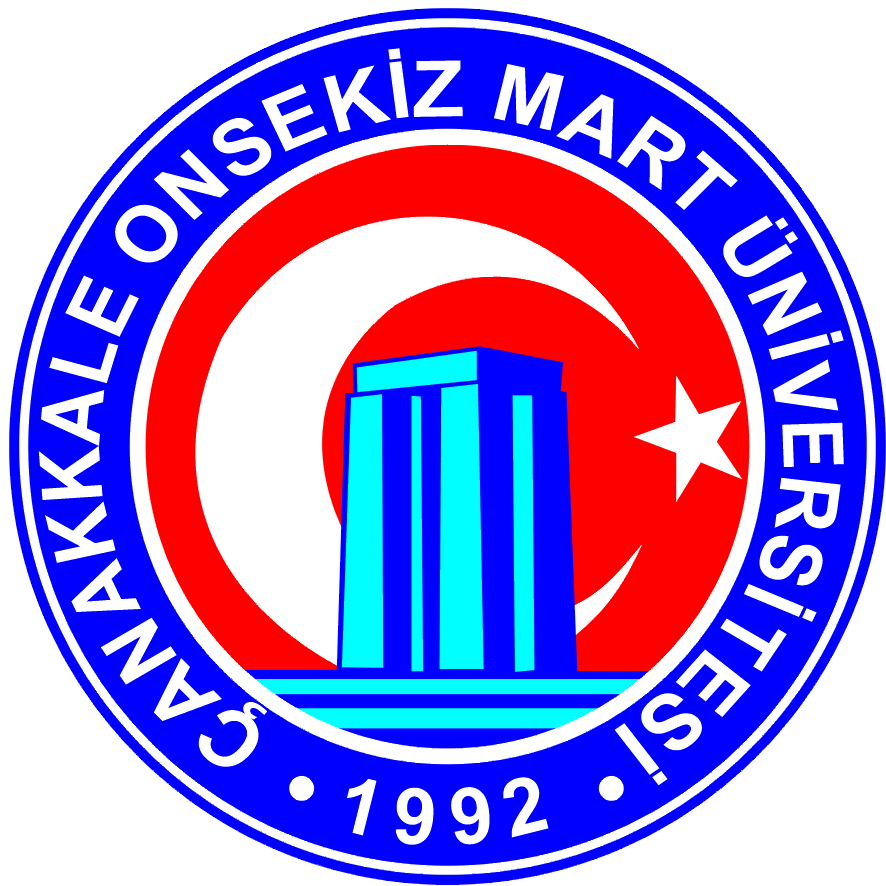 ÇANAKKALE ONSEKİZ MART ÜNİVERSİTESİİLAHİYAT FAKÜLTESİKURUM İÇ DEĞERLENDİRME RAPORU (KİDR)15 Temmuz Şehitleri Yerleşkesi, 17100, Çanakkalehttp://ilahiyat.comu.edu.tr/GENEL BİLGİLER	5KURUM HAKKINDA BİLGİLER	5A. KALİTE GÜVENCESİ SİSTEMİ	8A.1. Misyon ve Stratejik Amaçlar	8A.1.1. Misyon, Vizyon, Stratejik Amaç ve Hedefler	9A.1.2. Kalite Güvencesi, Eğitim Öğretim, Araştırma Geliştirme, Toplumsal Katkı ve Yönetim Sistemi Politikaları	10A.1.3 Kurumsal Performans Yönetimi	11A.2 İç Kalite Güvencesi	12A.2.1 Kalite Komisyonu	12A.2.2. İç Kalite Güvencesi Mekanizmaları (Pukö Çevrimleri, Takvim, Birimlerin Yapısı)	13A.2.3 Liderlik ve Kalite Güvencesi Kültürü:	14A. 3. Paydaş Katılımı	15A.3.1 İç ve Dış Paydaşların Kalite Güvencesi, Eğitim ve Öğretim, Araştırma ve Geliştirme, Yönetim ve Uluslararasılaşma Süreçlerine Katılımı	15A. 4. Uluslararasılaşma	16A.4.1. Uluslararasılaşma Politikası	17A.4.2. Uluslararasılaşma Süreçlerinin Yönetimi ve Organizasyonel Yapısı	18A.4.3. Uluslararasılaşma Kaynakları	18A.4.4. Uluslararasılaşma Performansının İzlenmesi ve İyileştirilmesi	18B. EĞİTİM VE ÖĞRETİM	19B.1. Programların Tasarımı ve Onayı	19B.1.1. Programların Tasarımı ve Onayı	20B.1.2. Program Amaçları, Çıktıları ve Programın TYYÇ Uyumu	20B.1.3. Ders Kazanımlarının Program Çıktıları ve Disipline Özgü Çıktılar ile Eşleştirilmesi	21B.1.4. Programın Yapısı ve Ders Dağılım Dengesi	21B.1.6. Ölçme ve Değerlendirme	22B.2. Öğrenci Kabulü ve Gelişimi	22B.2.1. Öğrenci Kabulü ve Önceki Öğrenmenin Tanınması ve Kredilendirilmesi (Örgün Eğitim, Yaygın Eğitim ve Serbest Öğrenme Yoluyla Edinilen Bilgi ve Beceriler)	23B.2.2. Diploma, Derece ve Diğer Yeterliliklerin Tanınması ve Sertifikalandırılması	26B.3 Öğrenci Merkezli Öğrenme, Öğretme ve Değerlendirme	28B.3.1. Öğretim Yöntem ve Teknikleri (Aktif, Disiplinlerarası Çalışma, Etkileşimli, Araştırma/Öğrenme Odaklı)	29B.3.2. Ölçme ve Değerlendirme (Öğrencilerin Özelliklerine ve Öğrenme Düzeylerine Göre Farklılaştırılmış Alternatif Ölçme Yöntem ve Tekniklerine Yer Verme Gibi)	32B.3.3. Öğrenci Geri Bildirimleri (Ders-Öğretim Üyesi-Program-Genel Memnuniyet Anketleri, Talep ve Öneri Sistemleri)	33B.3.4. Akademik Danışmanlık	35B.4. ÖĞRETİM ELEMANLARI	36B.4.1 Atama, Yükseltme ve Görevlendirme Kriterleri	36B.4.2. Öğretim Yetkinliği (Aktif Öğrenme, Ölçme Değerlendirme, Yenilikçi Yaklaşımlar, Materyal Geliştirme, Yetkinlik Kazandırma ve Kalite Güvencesi Sistemi)	37B.4.3. Eğitim Faaliyetlerine Yönelik Teşvik ve Ödüllendirme	38B.5. Öğrenme Kaynakları	38B.5.1. Öğrenme Kaynakları	38B.5.2. Sosyal, Kültürel ve Sportif Faaliyetler	39B.5.3. Tesis ve Altyapılar (Yemekhane, Yurt, Teknoloji Donanımlı Çalışma Alanları, Mediko vs.)	40B.5.4. Engelsiz Üniversite	40B.5.5. Rehberlik, Psikolojik Danışmanlık ve Kariyer Hizmetleri	41B.6. Programın İzlenmesi ve Güncellenmesi	42B.6.1. Program İzlenmesi ve Güncellenmesi	42C. ARAŞTIRMA VE GELİŞTİRME	43C.1. Araştırma Stratejisi	43C.1.1. Kurumun Araştırma Politikası	44C.1.2 Araştırma-Geliştirme Süreçlerinin Yönetimi ve Organizasyonel Yapısı	46C.1.3 Araştırmaların Yerel/ Bölgesel/ Ulusal İhtiyaç ve Taleplerle İlişkisi	47C.2. Araştırma Kaynakları	47C.2.1. Araştırma Kaynakları: Fiziki, Teknik, Mali	47C.2.2. Üniversite İçi Kaynaklar	48C.2.3. Üniversite Dışı Kaynaklara Yönelim (Yöntem ve Destekler)	49C.2.4. Kurumun Araştırma Politikası, Hedefleri, Stratejisi ile Uyumlu Lisansüstü Programları	50C.3. Araştırma Yetkinliği	50C.3.1. Öğretim Elemanlarının Araştırma Yetkinliği ve Araştırma Yetkinliğinin Geliştirilmesi	50C.3.2. Ulusal ve Uluslararası Ortak Programlar ve Ortak Araştırma Birimleri	53C.4. Araştırma Performansı	54C.4.1. Öğretim Elemanları ve Araştırma Performanslarının Değerlendirmesi	54C.4.2. Araştırma Bütçe Performansı	56D. TOPLUMSAL KATKI	57D.1. Toplumsal Katkı Stratejisi	58D.1.1. Toplumsal Katkı Politikası, Hedefleri ve Stratejisi	58D.1.2. Toplumsal Katkı Süreçlerinin Yönetimi ve Organizasyonel Yapısı	60D.2. Toplumsal Katkı Kaynakları	61D.2.1. Kaynaklar	61D. 3. Toplumsal Katkı Performansı	62D. 3. 1. Toplumsal Katkı Performansının İzlenmesi ve İyileştirilmesi	62E. YÖNETİM SİSTEMİ	63E.1. Yönetim ve İdari Birimlerin Yapısı	63E.1.1. Yönetim Modeli ve İdari Yapı	63E.1.2. Süreç Yönetimi	64E.2. Kaynakların Yönetimi	65E.2.1. İnsan Kaynakları Yönetimi	65E.2.2. Finansal Kaynakların Yönetimi	67E.3. Bilgi Yönetim Sistemi	68E.3.1. Entegre Bilgi Yönetim Sistemi	68E 3.2. Bilgi Güvenliği ve Güvenilirliği	68E.4. Destek Hizmetleri	69E.4.1. Hizmet ve Malların Uygunluğu, Kalitesi ve Sürekliliği	69E.5. Kamuoyunu Bilgilendirme ve Hesap Verebilirlik	69E.5.1 Kamuoyunu Bilgilendirme	70E.5.2. Hesap Verme Yöntemleri	71SONUÇ VE DEĞERLENDİRME	72GENEL BİLGİLERKURUM HAKKINDA BİLGİLERİletişim BilgileriAdres: Çanakkale Onsekiz Mart Üniversitesi İlahiyat Fakültesi, Çanakkale Şehitleri Yerleşkesi Merkez / ÇanakkaleTel: +90 (286) 218 00 18Fax: +90 (286) 286 05 38e-posta: ilahiyat@comu.edu.tr 2. Tarihsel Gelişimi 11 Temmuz 1992 tarihinde, 21281 sayılı Resmi Gazete’de yayınlanan 3837 sayılı kanunla kurulan Çanakkale Onsekiz Mart Üniversitesi İlahiyat Fakültesi, 1995-1996 Eğitim-Öğretim yılında Prof. Dr. Hüsnü Ezber BODUR dekanlığında otuz (30) öğrenciyle Anafartalar yerleşkesinde eğitim-öğretim faaliyetlerine başlamıştır. İlk mezunlarını 1999-2000 öğretim yılında veren Çanakkale Onsekiz Mart Üniversitesi İlahiyat Fakültesi, ön lisans, lisans ve lisansüstü öğretimi yapmaya devam etmektedir. İlahiyat Fakültemiz 1999-2000 akademik yılında ilk mezunlarını vermiş ve hali hazırda ön lisans, lisans ve lisansüstü öğretimi yapmaya devam etmektedir. İlahiyat Fakültesi’nde normal öğretimde 994 ikinci öğretimde de 734 öğrenci bulunmaktadır. Fakültemizde 8 profesör, 9 doçent, 21 doktor öğretim üyesi, 7 öğretim görevlisi ve 18 araştırma görevlisi bulunmaktadır. Fakültemizde 39 adet derslik ve bir adet amfi mevcut olup, bunların tamamında projeksiyon cihazı bulunmaktadır. Fakültemiz 32.000 metrekare kapalı ve açık alana sahiptir. Okulumuzda bir adet toplantı salonu mevcut olup, ihtiyaca cevap verecek donanıma sahiptir. Fakültemiz konferans, seminer, panel, sunum gibi bilimsel faaliyetlerin gerçekleştirildiği, mefruşat ve ses sisteminin yeterli düzeyde dizayn edildiği modern bir konferans salonuna sahiptir. Konferans salonumuzda öğretim elemanlarımız haricinde, alanında uzman kişiler bilimsel çalışmalarını sergileme olanağı bulabilmektedir. Kampüs alanı içerisinde öğrencilerimizin ve çalışanlarımızın hijyenik koşullarda öğle ve akşam yemeklerini yiyebilecekleri bir adet yemekhane, bir adet kantin mevcuttur. Spor aktivitelerinin gerçekleştiği bir adet basketbol sahası, bir adet futbol sahası, bir adet hentbol ve voleybol sahası mevcuttur. Fakültemizde bulunan alana ait eserlerin olduğu kütüphanemiz yanında Terzioğlu yerleşkesinde bulunan kütüphane imkânlarımızdan da faydalanabilmektedir. Fakültemiz çağa ayak uyduran dini bilimsel metodlarla öğrenen, İslam’ı temel kaynaklarından öğrenip ahlaki erdemler konusunda topluma rehber olacak nitelikte insan yetiştirmeyi hedef edinmiştir. Bu doğrultuda ilk olarak 1995 yılında 30 öğrenci ile eğitim-öğretime başlanmıştır. İlahiyat Fakültemiz, Çanakkale’nin Merkez ilçesinde bulunmakta olup ilahiyat fakülteleri çokça tercih edilmektedir. İlahiyat fakültemiz diyanet ve sivil toplum kuruluşlarıyla ve kamu ile sıkı iletişim halindedir. Fakültemiz meslek elemanı adayı öğrencilerimize sürekli değişen ve gelişen dini bilgi alanında gerekli eğitim ve öğretimin verilmesini sağlamak amacıyla, ilgili dış paydaşlarla işbirliği sonucu seminer, panel ve konferanslar düzenlenmekte ve ziyaretlerine gidilmektedir.3. Misyonu, Vizyonu, Hedefleri ve DeğerleriMisyon- İlahiyat alanında ulusal ve uluslararası düzeyde nitelikli eğitim vermek, İslam’ı, temel kaynaklarından hareketle objektif şekilde öğrenen, ahlaki erdemler konusunda topluma rehberlik edebilecek donanıma sahip olan ilahiyatçılar yetiştirmek, dini ve ahlaki alanda ülkemizin ve dünyamızın ihtiyaç duyduğu konularda çözümler üretmek, bilimsel ve teknolojik gelişmelere paralel, değişen dünya düzeni içinde sosyal ve kültürel gelişmeleri göz ardı etmeden millî, dinî, ahlâkî ve tarihî değerlerimizi koruyup geliştirmektir.-  İslam'ın inanç, ibadet, ahlak, tasavvuf alanlarında bilimsel araştırmalar yapan alanında ürettiği bilgi ve değerleri ulusal ve uluslararası düzeyde paylaşan, klâsik ve çağdaş bilgi ve düşüncelerle donatılmış öğrenciler yetiştirmek, sosyal, kültürel ve kurumsal açılardan İslâm tarihini, bu süreç içinde teşekkül eden sanat, edebiyat ve müzik anlayışlarını ve ürünlerini akademik araştırma konusu yapan ve ilgili alanlarda lisans derslerinin eğitim ve öğretimine katkıda bulunmak, Lisansüstü Eğitim Enstitüsü bünyesinde Temel İslam Bilimleri, Felsefe ve Din Bilimleri, İslam Tarihi ve Sanatları alanında lisansüstü eğitim programlarını yürütmek. Vizyon-  Milli ve manevi değerler ve aklın ve doğru bilginin ışığında uygulayacağı eğitim öğretim ve akademik programlarıyla kalite değeri yüksek ulusal ve uluslararası platformlarda öncelikli olarak tercih edilen bir eğitim kurumu olmak. - Kültürel mirası değerlendirebilen, yaşanan hayatı yorumlayabilen ve bilimsel verilerden  yararlanarak dinî ve toplumsal problemlere çözüm üretebilen, İlâhiyat alanında temel bilgi, zihniyet ve yaklaşıma sahip; hayat boyu öğrenme becerisi sergileyebilen, bilgiyi içselleştirerek kendini geliştirmeye ve erdemli olmaya çaba gösteren, dini mirası özümseyen ve insanlığa yararlı olacak her türlü yeniliğe ve sürekli gelişmeye açık olmanın gerekliliğine inanan, birikimini insanlığa hizmet için toplumla paylaşabilen ilahiyatçıları yüksek kalitedeki eğitim kadrosu ile yetiştiren kurmsal donanıma sahip olmak.HedeflerMevcut Programlarımızla başta paydaşlarımız Diyanet İşleri Başkanlığı ve Milli Eğitim Bakanlığı olmak üzere toplumumuzun ihtiyaç duyduğu doğru dini bilgi ve beceriye sahip, bilimsel ve teknolojik yeniliklere açık, sorgulayıcı-yaratıcı düşünceyi kullanabilen, kendini ifade edebilen, mükemmele ulaşmayı hedefleyen, medeniyetimizin gönül ve düşünce dünyasına kültürel ve fikrî anlamda katkıda bulunabilecek, kendine verilen görev ve sorumlulukları istenilen kalite ve zamanda yerine getirebilecek, nitelikli insan yetiştirmek üzere eğitim vermektir.Ön lisans eğitiminden sonra lisans eğitimine dikey geçiş yapabilecek kapasitede öğrenci yetiştirmek ve yetişen bu öğrencileri yüksek lisans ve hatta doktora seviyesine hazır hale getirmektir.Değerlerİlahiyat Fakültesi; kuruluşundan bugüne kadar yaptığı ve gelecekte yapacağı her türlü çalışmada temel değerlerine sahip çıkan bir fakülte olarak yolunda ilerlemektir.Bu değerlerimiz; Milli ve manevi değerlere bağlılık,Bilimsellik,Akılcılık,Araştırıcılık,Eğitim ve çevre bilinci,Etik değerlere önem,Örgütsel Bağlılık,Katılımcı ve şeffaf yönetim anlayışı,Kurumsallaşma,Öğrenci Odaklılık,İşbirliği,Yenilikçilik4. Yönetici ÖzetiÖz Değerlendirme Raporu (ÖDR) İlahiyat Fakültesi Kalite Güvencesi Komisyonu tarafından hazırlanmıştır. Bu başlıkta ÖDR hazırlanırken uyulacak kurallar, açıklamalar, öneriler ve ÖDR şablonu yer almaktadır. Kalite Güvencesi Komisyonu İlahiyat fakültemizde görev yapan akademik (öğretim üyesi, öğretim görevlisi ve araştırma görevlisi) personel, idari personel ve öğrencilerimizin gönüllü katılımıyla oluşturulmuştur. Ayrıca gönüllü olarak kurula katılmak isteyen öğretim üyeleri ve öğrenciler de çalışma gruplarına eklenmiştir.  Öz Değerlendirme Raporunun (ÖDR) oluşturulması sürecinde rapor maddeleri üzerinde çalışacak çalışma grupları belirlenerek, periyodik toplantılar yapılmıştır. İlahiyat Fakültemizin akademik ve idari gelişimine ve kalite güvence süreçlerine katkı sağlamasını hedeflediğimiz bu ilk ve anlamlı raporun oluşturulmasında görev alan tüm iç ve dış paydaşlarımıza teşekkür eder, saygılar sunarım.A. KALİTE GÜVENCESİ SİSTEMİ A.1. Misyon ve Stratejik Amaçlar Çanakkale Onsekiz Mart Üniversitesi İlahiyat Fakültesinin, stratejik planı, kalite güvence politikası ve stratejik planları, kamuyla web sayfamız üzerinden paylaşılmaktadır. Kalite çalışmalarımızın yılık sonuçları da kamuyla paylaşılmaktadır. Fakültemizin stratejileri, öncelikleri ve tercihleri, bağlı olduğu üniversitenin misyon, vizyon ve hedefleri ile ilişkilendirilmiş olup ilan edilmiş bir kalite politikası mevcuttur. Üniversitemizin 2021-2025 yıllarını kapsayan stratejik hedefleri yeniden revize edilmiş ve iki yeni hedef belirlenmiştir. Bunlardan ilki “araştırma üniversitesi adayı” olmaktır. İkincisi ise kurumsal akreditasyonu sağlamaya yönelik tüm programlarda akreditasyon çalışmalarını hızlıca tamamlamaktır. Fakültemiz bu amaca yönelik çalışmalara başlamış olup akreditasyon için hazırlıklarını tamamlamış ve ilahiyat akreditasyon ajansına (İAA) başvuruda bulunmuştur. Bunun için kalite güvencesi programına yönelik üst ve alt komisyonlar kurulup düzenli toplantılarla gerekli çalışmalar sürdürülmektedir.Fakültemiz, İslam İlahiyatı alanında ulusal ve uluslararası düzeyde nitelikli eğitim vermek, İslam’ı, temel kaynaklarından hareketle objektif şekilde öğrenen, ahlaki erdemler konusunda topluma rehberlik edebilecek donanıma sahip olan ilahiyatçılar yetiştirmek, dini ve ahlaki alanda ülkemizin ve dünyamızın ihtiyaç duyduğu konularda çözümler üretmek,
bilimsel ve teknolojik gelişmelere paralel, değişen dünya düzeni içinde sosyal ve kültürel gelişmeleri göz ardı etmeden millî, dinî, ahlâkî ve tarihî değerlerimizi koruyup geliştirmeyi misyon olarak benimsemiştir. Fakültemiz bu misyonunu iç ve dış paydaşlarla paylaşmakta ve kurumsal hedefini toplumsal katkıya dönüştürecek bir kalite politikasını benimsemektedir.A.1.1. Misyon, Vizyon, Stratejik Amaç ve HedeflerFakültemiz, yönetiminde tüm unsurlarla katılımcılığı ve birlikte gelişmeyi teşvik etmek, İslâmî değerleri, asrımızın ve toplumumuzun ihtiyaç ve anlayışına uygun bir tarzda ve akademik ölçütler çerçevesinde ele alan uzmanlar yetiştirmek, Ülkemizin din eğitimi ve öğretimi ile ilgili sorunlarını çözmeye yönelik çalışmalar yapmayı temel amaç edinmiştir.Fakültemiz, İslamî değerleri çağımızın ve toplumuzun ihtiyaç ve anlayışına uygun bir tarzda akademik ölçütler çerçevesinde ele alacak uzmanlar yetiştirmeyi hedef edinmiştir. Bir diğer hedefimiz de ülkemizin doğru bir şekilde din eğitimini sağlayabilmesi ve çağın problemlerinden haberdar ve hazırlıklı nesiller yetiştirmektir. Nitelikli bireyler yetiştirmeyi hedefleyen kurumumuz eğitim ve öğretim yönetmeliğini geliştirmeye, öğretim üyelerinden ders açma talepleri alarak seçmeli derslerin çeşitliliğini sağlamaya çalışmaktadır. Ayrıca uluslararasılaşma yönünde gerekli teşvikleri sağlamaya çalışmakta öğrenci ve öğretim elemanı değişimine yönelik toplantılar ve bilgilendirmeler (Erasmus, Mevlana programı tanıtım toplantıları) yapmaktadır. Fakültemiz uluslararası çalışmaların yapılmasına önem vermekte, projeler ve sempozyumlar yapmaya gayret sarf etmektedir. 2020 yılında çevrimiçi olarak “Uluslararası Disiplinlerarası Ruh Sempozyumu” düzenlemiştir. Temel İslam Bilimleri ve Felsefe ve Din Bilimleri bölümlerinde doktora ve yüksek lisans bölümleri bulunmakta olup buna ilaveten 2020 yılında İslam Hukuku Anabilim Dalı ile Tefsir Anabilim Dalı yüksek lisans programları açılmıştır. Fakültemiz Temel İslam Bilimleri bölümünde Arapça Lisansüstü Eğitim programını açmayı da hedeflemektedir.Olgunluk Düzeyi (4): Stratejik plan kapsamında stratejik amaçlar ve hedefler doğrultusundaki tüm alanları kapsayan uygulamalar sistematik olarak ve kurumun iç kalite güvencesi sistemi ile uyumlu olarak izlenmekte ve paydaşlarla birlikte değerlendirilerek önlemler alınmaktadır.Kanıtlar:2021-2025 Stratejik Eylem PlanıFaaliyet RaporuÖğrenci Memnuniyet Anketi Personel Memnuniyet Anketiİç Paydaş ToplantısıDış Paydaş ToplantısıDış Paydaş Toplantısı Davet YazılarıDış Paydaş Toplantısı FotoğraflarıDış Paydaş Toplantısı Tutanağı İç Paydaş Toplantısı Davet Yazısıİç Paydaş Toplantısı Fotoğrafları İç Paydaş Toplantısı Tutanağı Harcama Yetkilisinin İç Kontrol Güvence BeyanıKalite Güvence Komisyonu ToplantısıEğitim ve Öğretim Komisyonu ToplantısıToplumsal Katkı Komisyonu ToplantısıKalite Güvence Değerlendirme ToplantısıTemel İslam Bilimleri (Arapça) Tezli YL Programı Başvurusuİslam Tarihi ve Sanatları Tezli YL Programı BaşvurusuA.1.2. Kalite Güvencesi, Eğitim Öğretim, Araştırma Geliştirme, Toplumsal Katkı ve Yönetim Sistemi Politikaları Kurumun kalite güvencesi ve politikaları kalite el kitabında planlı bir süreç dahilinde belirlenmiş bulunmaktadır. Söz konusu planlama, kurum içerisindeki ilgili kurulların iş birliği ile fakülte yönetimi tarafından gerçekleştirilmektedir. Söz konusu ilgili kurullar, planlamanın ilk ayağını oluşturmakta olup kurumun iç ve dış paydaşlarıyla koordineli olarak müzakerelerde bulunmaktadır. Bu noktada yıllık faaliyet raporları ve öz değerlendirme raporları da başka bir yerleşik takip mekanizması olarak göz önünde bulundurulmaktadır. Son olarak gerek görüldüğünde, politikaları hedef alan iyileştirme ve önlemler dekanlığa bildirilmektedir. Stratejik plan kapsamında gözden geçirilen politikalar 5’er yıllık periyotlarla güncellenmektedir. Bu gözden geçirmeler esnasında fakültemizin performans değerleri ve iç değerlendirme raporları da dikkate alınmaktadır. Sürecin planlaması kalite el kitabına ve kurum stratejik planına dayanmakta olup, Kalite ve Akreditasyon kurulu (KAK) tarafından gözden geçirilmektedir. İç ve dış paydaşlarla yapılan müzakereler sonucunda ihtiyaç duyulan iyileştirmeler dekanlığa bildirilmektedir.Olgunluk Düzeyi (4): Kalite güvencesi, eğitim ve öğretim, araştırma ve geliştirme, toplumsal katkı ve yönetim sistemi alanlarındaki kurumsal politikaların birbirleri ile olan ilişkileri kurulmuş ve politikalardaki bu bütüncül yapı iç kalite güvence sistemini yönlendirmektedir; sonuçlar izlenmekte ve paydaşlarla birlikte değerlendirilerek önlemler alınmaktadır. Kanıtlar:2021-2025 Stratejik Eylem Planıİç Paydaş ToplantısıDış Paydaş ToplantısıDış Paydaş Toplantısı Davet YazılarıDış Paydaş Toplantısı FotoğraflarıDış Paydaş Toplantısı Tutanağı İç Paydaş Toplantısı Davet Yazısıİç Paydaş Toplantısı Fotoğrafları İç Paydaş Toplantısı Tutanağı Faaliyet RaporuÖğrenci Memnuniyet Anketi Personel Memnuniyet AnketiKalite Güvence PolitikasıKalite Kurulu Öz Değerlendirme Toplantısı A.1.3 Kurumsal Performans Yönetimi Kurumsal performans yönetimi, kalite el kitabında planlı bir süreç dâhilinde belirlenmiş bulunmaktadır. Söz konusu planlama, kurum içerisindeki ilgili kurulların iş birliği ile fakülte yönetimi tarafından gerçekleştirilmektedir. İlgili kurullar, planlamanın ilk ayağını oluşturmakta olup kurumun iç ve dış paydaşlarıyla koordineli olarak müzakerelerde bulunmaktadır. Performans yönetiminin her yıl düzenli olarak takibi, kalite kurulu tarafından icra edilmektedir. Bu noktada yıllık düzenli faaliyet raporları ve kurum öz değerlendirme raporları da sistemi bütünleyici başka bir yerleşik takip mekanizması olarak işlev görmektedir. Son olarak süreç iyileştirme ve süreç yönetimi iyileştirme gibi kurumsal performansın zayıf ve geliştirmeye açık yönlerini hedef alan iyileştirme ve önlemler, fakülte yönetimi paylaşılmakta ve onlar da tanımlı sürece dâhil edilmektedirOlgunluk Düzeyi (4): Tüm alanlarla/süreçlerle ilişkili tüm performans göstergeleri sistematik ve kurumun iç kalite güvencesi sistemi ile uyumlu olarak izlenmekte ve elde edilen sonuçlar paydaşlarla birlikte değerlendirilerek karar almalarda kullanılmakta ve performans yönetimine ilişkin önlemler alınmaktadır.Kanıtlar: 2021-2025 Stratejik Eylem Planıİç Paydaş ToplantısıDış Paydaş ToplantısıDış Paydaş Toplantısı Davet YazılarıDış Paydaş Toplantısı FotoğraflarıDış Paydaş Toplantısı Tutanağı İç Paydaş Toplantısı Davet Yazısıİç Paydaş Toplantısı Fotoğrafları İç Paydaş Toplantısı Tutanağı Faaliyet RaporuA.2 İç Kalite GüvencesiÇOMÜ İlahiyat Fakültesi’nde iç kalite güvencesi sistemi oluşturulmuş ve bu sistem ile süreçlerin gözden geçirilerek sürekli iyileştirilmesini sağlanmaktadır. Kalite Komisyonunun yetki, görev ve sorumlulukları açık şekilde tanımlanmıştır ve kurumda kalite kültürünün yaygınlaştırılması için yüksek bir motivasyonla aktif olarak sürekli iyileştirme çalışmaları yürütülmektedir. Bu konuda web sayfamızdaki duyurularda çeşitli örnek uygulamalar da mevcut olup kanıt olarak sunulabilir.A.2.1 Kalite KomisyonuKalite komisyonu ve komisyona destek olmak amacıyla oluşturulan kalite odaklı organizasyonel yapılar; yetki, görev ve sorumlulukları doğrultusunda sistematik ve kurumdaki bütüncül kalite yönetimi kapsamında çalışmaları yürütmekte; yürütülen uygulamalardan elde edilen bulgular izlenmekte ve izlem sonuçları değerlendirilerek iyileştirmeler gerçekleştirilmektedir. Bu kapsamda bir üst komisyon ve beş alt komisyon oluşturulmuştur. Üst Komisyonun Uygulama ilkeleri mevcuttur. Komisyonların organizasyon yapısı, iş dağılımı, üye dağılımı, birimlerin ayrı ayrı temsil edilmeleri, Danışma Kurulu, Birim ve Bölüm düzeyinde Kalite Temsilcileri, İç ve Dış Paydaş Kurullarımız belirlenmiştir. Kalite Komisyon Üyelerinin Yönetici ve akademik birim başkanlarından oluşmasına dikkat edilmiştir. Bu sayede kurumda kalite güvencesi kültürünü destekleyen, kapsayıcı bir kurumsal kültür ve liderlik anlayışının oluşturulması amaçlanmıştır. Her bir kurul birçok toplantı ve etkinlik gerçekleştirmiştir. Fakültemizin süreçleri kapsayan iç kalite güvencesi mekanizmaları, tanımlı süreçler bütüncül bir kalite yönetimi anlayışı kapsamında sistematik olarak yürütülmektedir. Yürütülen uygulamalardan elde edilen bulgular izlenmekte ve izlem sonuçları paydaşlarla birlikte değerlendirilerek iyileştirmeler gerçekleştirilmektedir. Bu kapsamda yayımlanmış olan bir kalite el kitabı da mevcuttur.. ÜBYS sistemimiz birçok başlıkta aktif faaliyettedir. Geçen yıla ait tüm akademik birimlerimiz Birim İç Değerlendirme Raporlarını tamamlamıştır. Ayrıca 2020 Yılı için fakültemiz öz değerlendirme raporunu tamamlamıştır. Hazırlanan raporlar UMIS-ÜYBS Öz Değerlendirme Programı Bilgi Sisteminde yayımlanmaktadır. 2021 yılında fakültemiz akreditasyon başvurusunda bulunmuş ve akredite sürecini başlatmıştır. Kalite Güvence Komisyonu çalışma biçimi ve işleyişi izlenmekte ve bağlı iyileştirmeler gerçekleştirilmektedir. Fakülte Kalite Güvence Komisyonunun tüm süreç ve uygulamaları tanımlıdır, bunlar fakülte personelince bilinir. Kurumda kalite güvencesi kültürünü destekleyen kurumsal kültür ve liderlik yaklaşımı oluşturmak üzere planlar bulunmaktadır. Bu bağlamda fakültemiz; akademik personeline, idari personeline ve öğrencilere yönelik memnuniyet anketleri yapılmaktadır.Olgunluk Düzeyi (5): Kalite komisyonunun kurumsal amaçlar doğrultusunda, sürdürülebilir ve bütünleşik uygulamaları kurumun tamamında benimsenmiştir; kurumun kalite yönetimi kapsamında yenilikçi uygulamaları bulunmakta, uygulamaların bir kısmı diğer kurumlar tarafından örnek alınmaktadır. Kanıtlar:2021-2025 Stratejik Eylem Planıİç Paydaş ToplantısıDış Paydaş ToplantısıDış Paydaş Toplantı Tutanağı Gönüllü Danışmanlık ProjesiSınıf DanışmanlarıFakülte KomisyonlarıKalite Güvence Komisyonu ToplantısıEğitim ve Öğretim Komisyonu ToplantısıToplumsal Katkı Komisyonu ToplantısıKalite Güvence Değerlendirme ToplantısıA.2.2. İç Kalite Güvencesi Mekanizmaları (Pukö Çevrimleri, Takvim, Birimlerin Yapısı) Kurumsal düzeyde planlanan hedefler, performans göstergeleriyle uyumlu olarak birim düzeyinde (Temel İslam Bilimleri, Felsefe ve Din Bilimleri, İslam Tarihi ve Sanatları) izlenmektedir. Tüm alt birimlerin katılımıyla belirlenen stratejik plan oluşturulmakta ve izlenmektedir. Kalite odaklı hedefler ve çıktıların dönemsel olarak takibi, Kalite Komisyonu içerisindeki alt birimlerin izlenmesinden sorumlu üyeler tarafından incelenmekte ve PUKÖ çevrimlerinin kapatılıp kapatılmadığı, kapatıldıysa bu çevrimin yeniden başlatılıp başlatılamayacağına dair fakülte yönetimi ile birlikte istişarelerde bulunulmaktadır. Kurum içi akademik kalite güvence mekanizması bu şekilde işletilmekte olup, idari birimlerdeki izlenme ise yine kalite komisyonunun daimi üyesi olan fakülte sekreteri öncülüğündeki idari personel tarafından yürütülmektedir.Olgunluk Düzeyi (5): Tüm alanları ve süreçleri kapsayan, kurumsal amaçlar doğrultusunda, sürdürülebilir ve bütünleşik iç kalite güvencesi uygulamaları kurumun tamamında benimsenmiştir. Kurumun kalite yönetimi kapsamında yenilikçi uygulamaları bulunmakta, uygulamaların bir kısmı diğer kurumlar tarafından örnek alınmaktadır. Kanıtlar: Genel PUKÖ DöngüsüA.2.3 Liderlik ve Kalite Güvencesi Kültürü: Kurum, yerleşik kalite güvencesi sistemini; mevcut yönetimi ve idari sistemi, bölüm başkanlarının liderlik özelliklerini ve verimliliklerini ölçme ve izlemeye imkân tanıyacak şekilde planlamaktadır. Bu noktada düzenli olarak ilgili bölüm kurul kararları, Lider Davranışı Değerlendirme Anketleri ve Bölüm Başkanları Memnuniyet Anketleri izlenmektedir. Alınan kararlar neticesinde planlanan talepler ve/veya iyileştirmeler iç ve dış paydaşlarla paylaşılmakta, ulaşılabilir imkânlar dâhilinde üniversite yönetimi de mevcut planlı sürece dâhil edilmektedir. Kurumun liderlik yaklaşımı, yine kurumun Misyon ve Vizyonlarını temel alan, şeffaf, içselleştirilmiş kalite güvencesi kültürü bağlamında yürütülmektedir. Bu noktada paydaş katılımını esas alan anketler ve iç paydaşların istek-talep bildirimleri, düzenli olarak izlenmekte ve önlemler alınmaktadır. Kalite güvencesi çalışmaları fakültemizde yönetim, akademik ve idari kadronun katılımıyla birlikte yapılmış; bu çerçevede büyük bir gönüllülük motivasyonu içerisinde öz değerlendirme raporu, stratejik plan vd. kurum içi ve kurum dışı değerlendirme raporları özveriyle hazırlanmıştır. Kurumumuzda kalite güvencesi konusunda bilgi ve deneyim eksikliği bu çalışmalar çerçevesinde giderilmeye çalışılmıştır. Yoğun ve geniş katılımlı toplantılar gerek akademik, gerekse idari personelin fikir ve katkılarını rahatça ortaya koymasına uygun zemin hazırlamıştır. Toplantıların bir başka katkısı da tüm personelin sürece dahil edilerek kurum içi aidiyet kültürünün gelişmesine vesile olmasıdır.Olgunluk Düzeyi (4): Kurumda yüksek kaliteyi kalıcı bir şekilde sağlayan kurumsal kültür ile kurumdaki değer ve beklentiler doğrultusunda kalite çalışmalarının koordine edilmesini sağlayan ve kalite süreçlerini sahiplenen liderlik anlayışı bulunmaktadır. Liderlik ve kalite güvencesi kültürü, kurumdaki bütüncül kalite yönetimi kapsamında izlenmekte, paydaşlarla birlikte değerlendirilmekte ve izlem sonuçlarına göre önlem alınmaktadır.Kanıtlar:Öğrenci Memnuniyet Anketi Personel Memnuniyet AnketiHarcama Yetkilisinin İç Kontrol Güvence BeyanıKalite Güvence Komisyonu ToplantısıEğitim ve Öğretim Komisyonu ToplantısıToplumsal Katkı Komisyonu ToplantısıKalite Güvence Değerlendirme ToplantısıA. 3. Paydaş KatılımıProgramımızın gelişebilmesi, eğitim kalitesini artırabilmesi, çağdaş ve modern eğitim teknolojileri ile donatılabilmesi ancak tüm paydaşlarının desteği ile mümkün olabilecektir. Bu amaçla paydaşları belirleyerek onların durumlarını da dikkate alacak şekilde stratejilerini belirlemiştir. Bunların başlıcaları üniversitemiz ve fakültemizin ikili işbirliği ve protokolleri içerisinde bulunan kurumlardır. Bu kapsamda paydaşlarımızın başlıcaları şu şekilde sıralanabilir:A.3.1 İç ve Dış Paydaşların Kalite Güvencesi, Eğitim ve Öğretim, Araştırma ve Geliştirme, Yönetim ve Uluslararasılaşma Süreçlerine KatılımıValilik, Kaymakamlık ve diğer resmî kuruluşlar,MEB ve bağlı kurumlar,Yüksek Öğretim Kurulu,Üniversitelerarası Kurul,Ulusal ve Uluslararası Eğitim ve Araştırma Kurumları,İl ve İlçe Müftülüğü,Çanakkale Savaşları Gelibolu ve Tarihi Alan BaşkanlığıSivil Toplum Kuruluşları,Akademik personelimiz ve aileleri,İdarî personelimiz ve aileleri,Öğrencilerimiz ve aileleri,Mezunlarımız.Paydaşlarla görüşülerek karar alınmakta ve bu süreçte gerekli iyileştirmeler yapılmaktadır. Önemli bir paydaşımız olan mezun öğrencilere yönelik mezun bilgi sistemi kurulmuştur. (ÖMİK) Öğrenci Yaşam, Kariyer ve Mezun İlişkileri Koordinatörlüğü, Üniversitemiz Senatosu'nun 24.05.2017 tarihli ve 06 sayılı toplantısı 29 nolu kararı ile kurulmuştur. Bu kuruluş vasıtasıyla mezunlarla ilgili kurumsal düzeyde iletişim kurmak ve mevcut öğrencilerimizin eğitim hayatlarına-gelişimlerine katkı sağlamak üzere okulumuzun tüm akademik ve idari birimleri ile işbirliği içinde çalışmalar yürütülmektedir.Olgunluk Düzeyi (5): Kurumdaki tüm süreçlere ve karar almalara paydaşların katılımı, olgunlaşmış ve sürdürülebilir uygulamalarla sağlanarak kurumun tamamında benimsenmiştir; kurumun paydaş katılımını güçlendirmek üzere yenilikçi uygulamaları bulunmakta, uygulamaların bir kısmı diğer kurumlar tarafından örnek alınmaktadır. Kanıtlar: Mezun PortalıDış Paydaş ToplantısıDış Paydaş Toplantı Tutanağı Gönüllü Danışmanlık ProjesiSınıf DanışmanlarıFakülte Komisyonlarıİmam Hatip Müdürleri ToplantısıDİB Başkan Yardımcısı ZiyaretiA. 4. UluslararasılaşmaKurum, üniversitenin yerleşik uluslararasılaşma politikası gereğince uyguladığı faaliyetlerin yanında aynı zamanda kalite el kitabında tanımlı bir süreç dahilinde kendine özgü bir uluslararasılaşma planlaması da yapmaktadır. Kurumun en güçlü yanlarından biri olarak sunulabilecek bu planlama ve buna dayalı uygulamalar, iç ve dış paydaşlarla iş birliği içerisinde yürütülmektedir. Bu bağlamdaki stratejik faaliyetler, periyodik olarak hem fakülte yönetimi tarafından hem de kurum içindeki ilgili komisyonlar tarafından izlenmektedir. Kurum, paydaşlar tarafından alınan geri dönüşler ışığında birtakım önlemler alıp iyileştirmelerde bulunmaktadır. A.4.1. Uluslararasılaşma Politikası ÇOMÜ İlahiyat, kendisine belirlediği vizyon ve misyon doğrultusunda, kalite politikalarına uygun olarak, hem ülkemizde hem de dünyada tanınan bir fakülte olma amacı da taşımaktadır. Bu amacına da uygun olarak da uluslararası öğrenci kabulünden verilen eğitimin kalitesine kadar uluslararası bir strateji gütmekte, hem öğrenci hem de akademisyen düzeyinde uluslararası bağlantılar kurma ve geliştirmeye önem vermektedir.Erasmus ve Mevlana değişim programları çerçevesinde Fakültemizin içerisinde bulunduğu uluslararası protokol ve iş birliği uygulamaları mevcuttur (Erasmus Değişim Programı; Mevlana Değişim Programı). Bu bağlamda Üniversite Fakültemizde ilgili koordinatörlükler kurulmuştur (Erasmus Kurum Koordinatörlüğü; Mevlana Kurum Koordinatörlüğü). Erasmus protokolleri Avrupa'daki Üniversitelerle yapılan ikili anlaşmalar; Mevlana protokolleri ise Asya ve Avrupa'daki Üniversitelerle yapılan Yükseköğretim Kurumlarıyla daha çok e-posta yolu ile gerçekleştirilmektedir.Pandemi öncesinde 2018-2019 yılında fakültemizden üç öğrenci Mevlana değişim programı ile Filistin’de bulunan AlQUDS üniversitesine gönderilmiştir. Fakültemiz anlaşmalı üniversite sayılarını artırmayı hedeflemekte ve öğrenci hareketliliğine önem vermektedir. Pandemi nedeniyle ara verilen öğrenci değişimi programını yeniden daha geniş bir biçimde kullanmayı hedeflemekteyiz.Yurt dışında deneyim kazanmak isteyen öğretim elemanlarının TÜBİTAK vb projelere katılımı teşvik edilmektedir. Ayrıca yurt dışında eğitim alan öğretim elemanlarının çeşitliliği uluslararasılaşma politikasına katkı sunmaktadır.Çanakkale’nin Balkan coğrafyasına yakınlığı bölgede bulunan öğrencilerin fakültemizi tercih etmesinde etkili olmaktadır. Ayrıca Balkan üniversiteleri ile ikili anlaşmalar yapılarak uluslararası akademik etkinlikler düzenlenmektedir. Birçok ülkeden gelen uluslararası öğrenciler lisans ve lisansüstü eğitimlerini fakültemizde tamamlamaktadır. Bu bağlamda öğrencilerimizin uluslararası düzeyde medeniyet, kültür noktasında bilgilenmeleri artmaktadır. Olgunluk Düzeyi (4): Kurumun uluslararasılaşma politikası doğrultusunda yapılan uygulamalar sistematik ve kurumun iç kalite güvencesi sistemi ile uyumlu olarak izlenmekte ve paydaşlarla birlikte değerlendirilerek önlemler alınmaktadır.Kanıtlar:Erasmus AntlaşmalarıMevlana AntlaşmalarıBalkan Üniversiteleri ile Ortak Yapılan SempozyumlarRumeli İslam Araştırmaları DergisiTheosophia DergisiUluslararası Ortak Yazarlı MakalelerUluslararası Öğrenci ListesiUluslararası Öğrenci Başvuru ve Kayıt Kabul YönergesiA.4.2. Uluslararasılaşma Süreçlerinin Yönetimi ve Organizasyonel Yapısı Kurumun uluslararasılaşma sürecinin yönetimi ve sorumlularının organizasyonel yapısı Dekanlık tarafından belirlenmektedir. Faaliyetlerin takibi ve gerekli iyileştirmeler kurum içi ilgili kurul ve komisyonlar tarafından gerçekleştirilmektedir.Olgunluk Düzeyi (3): Kurumda uluslararasılaşma süreçlerinin yönetimi ve organizasyonel yapısı kurumsal tercihler yönünde uygulamaya konularak bazı sonuçlar elde edilmiştir. Ancak bu sonuçlar izlenmemektedir. Kanıtlar: Erasmus İlanıErasmus ve Mevlana KomisyonlarıUluslararası Öğrenci Başvuru ve Kayıt Kabul YönergesiA.4.3. Uluslararasılaşma Kaynakları Fakültemiz, üniversitemizin tahsis ettiği bütçeyle öğrenci ve personelin yurt dışı eğitim ve tecrübelerine katkı sunmaktadır. Fakültemizde kurulan vakıf ile anlaşma sağlanan yurt dışı üniversitelerine ilave kaynak sağlanması hedeflenmektedir.Olgunluk Düzeyi (3): Kurumun uluslararasılaşma faaliyetlerini sürdürebilmek için uygun nitelik ve nicelikte fiziki, teknik ve mali kaynaklar sağlanmaktadır. Ancak bu kaynakların kullanımına yönelik sonuçlar izlenmemektedir. Dış İlişkiler KoordinatörlüğüA.4.4. Uluslararasılaşma Performansının İzlenmesi ve İyileştirilmesi Kurumun uluslararasılaşma performansı, kalite el kitabındaki tanımlı süreç uyarınca fakülte yönetimi tarafından gerek öğrencilerin gerek öğretim elemanlarının uluslararası hareketlilikleri teşvik edilmektedir. Dekanlığın göndermiş olduğu anlaşma mailleri buna örnek gösterilebilir. Her akademik yılsonunda kalite ve akreditasyon kurulu tarafından uluslararasılaşma performansı ile ilgili veriler toplanır ve sisteme girilir. Bu veriler doğrultusunda gerekli iyileştirmeler yapılarak gelecek yılın hedefleri belirlenip sisteme girilir.Olgunluk Düzeyi (3): Kurumda uluslararasılaşma performansının izlenmesine ve değerlendirmesine yönelik uygulamalar tüm alanları kapsar şekilde yürütülmektedir. Ancak bu uygulamaların sonuçları izlenmemektedir veya karar alma süreçlerinde kullanılmamaktadır.Kanıtlar: 2021-2025 Stratejik Eylem PlanıErasmus AntlaşmalarıMevlana AntlaşmalarıBalkan Üniversiteleri ile Ortak Yapılan SempozyumlarRumeli İslam Araştırmaları DergisiTheosophia DergisiUluslararası Öğrenci ListesiUluslararası Öğrenci Başvuru ve Kayıt Kabul YönergesiB. EĞİTİM VE ÖĞRETİM B.1. Programların Tasarımı ve OnayıFakültemizde programların tasarımı ve onayına ilişkin tanımlı süreçler doğrultusunda uygulamalar gerçekleştirilmededir. Bu uygulamalardan bazı sonuçlar elde edilmekte ancak bu sonuçların paydaşlarla birlikte izlenmesi sistematik olarak yapılamamaktadır. İlahiyat programının amaçları ve çıktıları Türkiye Yükseköğretim Yeterlilik Çerçevesi (TYYÇ) ile ilişkilendirilmektedir. Programların TYYÇ ile uyumu izlenmekte ve her dönem paydaşlarla birlikte değerlendirilerek önlemler alınmaktadır. İlahiyat programı için Bologna Bilgi Paketi Sisteminde program çıktıları ile ders kazanımları ilişkilendirilmiştir. Bologna Bilgi Paketinin her yarıyıl güncellenmesi akademik takvimle güvence altına alınmıştır. Ders dağılım dengesine ilişkin kurum politikası belirlenmiştir. Fakültemiz kalite güvencesi çalışmaları bilgi kılavuzunda belirtildiği gibi İlahiyat programında zorunlu ve seçmeli ders dağılımı dengeli bir şekilde planlanmaktadır. Öğrencilerimizin kültürel derinlik kazanmasına fırsat sağlamak amacıyla üniversitemiz bünyesinde ortak seçmeli dersler havuzu oluşturulmuştur. İlahiyat programında tanımlanmış olan öğrenci iş yükleri, paydaşlarla paylaşılmakta (program ve ders bilgi paketleri yoluyla) ve eğitim-öğretimle ilgili tüm uygulamalarda (öğrenci hareketliliği, önceki öğrenmelerin tanınması vb.) kullanılmaktadır. Ancak öğrenci iş yükü ve bununla ilgili uygulamaların sonuçlarının izlenmesi yapılmamaktadır. Programlarda iş yükünün belirlenmesinde öğrenci katılımının sağlanmasına yönelik iyileştirmeler yapılmasına ihtiyaç vardır. Fakültemizin öğrenci merkezli yaklaşımı doğrultusunda akademik birimlerde bir önceki akademik yılsonu itibari ile Genel Ağırlıklı Not Ortalaması (GANO) en yüksek olan öğrencinin, akademik kurullarda (Fakülte Kurulları, Akademik Genel Kurul) eğitim-öğretim ile ilgili gündem maddelerinin görüşülmesinde katılımcı olarak bulunması ilkesi benimsenmiştir. Kurumumuzun ölçme ve değerlendirme sistemi öğrenci ve öğretim elemanları görüşlerine dayalı olarak güncellenmiştir. Fakültemizde ölçme ve değerlendirme sistemine ilişkin uygulamalardan elde edilen bulgular sistematik olarak izlenmekte ve izlem sonuçları paydaşlarla birlikte değerlendirilerek önlemler alınmaktadır.B.1.1. Programların Tasarımı ve Onayı Olgunluk Düzeyi (4): Paydaşların katılımıyla programın tasarımı ve onayına ilişkin uygulamalar sistematik olarak izlenmekte ve paydaşlarla birlikte değerlendirilerek önlemler alınmaktadır.Kanıtlar:Eğitim ve Öğretimde PUKÖ DöngüsüKalite Güvence KomisyonlarıKalite Güvence PolitikasıFakülte Eğitim-Öğrenim ProgramıEğitim ve Öğretim Sınav YönetmeliğiB.1.2. Program Amaçları, Çıktıları ve Programın TYYÇ UyumuOlgunluk Düzeyi (5): Programın amaçları, çıktıları ve bunların İAA ölçütleri ile uyumlarına ilişkin sürdürülebilir ve olgunlaşmış uygulamalar kurumun tamamında benimsenmiştir; bu kapsamda kurumun kendine özgü, yenilikçi ve diğer kurumlar tarafından örnek alınan uygulamaları bulunmaktadır.Kanıtlar:Eğitim ve Öğretim Sınav Yönetmeliği2020-2021 Eğitim Yılı Akademik Takvim2021-2025 Stratejik Eylem Planıİç Paydaş ToplantısıDış Paydaş ToplantısıDış Paydaş Toplantı Tutanağı Program ÇıktılarıİAA Çıktıları ve Program Çıktıları Matrisi.pdfB.1.3. Ders Kazanımlarının Program Çıktıları ve Disipline Özgü Çıktılar ile EşleştirilmesiOlgunluk Düzeyi (5): Ders kazanımları ile program çıktıları ve disipline özgü çıktılar açık, anlaşılır, gerçekçi ve sürdürülebilir şekilde eşleştirilmiş ve tüm alanlarda içselleştirilmiştir; bu kapsamda kuruma özgü, yenilikçi ve diğer kurumlar tarafından örnek alınan uygulamalar bulunmaktadır. Kanıtlar:Fakülte Eğitim-Öğrenim ProgramıEğitim ve Öğretim Sınav YönetmeliğiEğitim ve Öğretimde PUKÖ DöngüsüÖğrenci Memnuniyet Anketi Personel Memnuniyet AnketiB.1.4. Programın Yapısı ve Ders Dağılım Dengesi Olgunluk Düzeyi (5): Program yapısı ve dengesine ilişkin kurumsal amaçlar (eğitim-öğretim politikası) doğrultusunda, sürdürülebilir ve olgunlaşmış uygulamalar tüm birimlerde benimsenmiştir. Kurumun kendine özgü ve yenilikçi birçok uygulaması bulunmakta ve bu uygulamaların bir kısmı diğer kurumlar tarafından örnek alınmaktadır.Kanıtlar:Paydaşlarla İlişkilerKurumsal BilgilerFakülte Eğitim-Öğrenim ProgramıEğitim ve Öğretim Sınav YönetmeliğiB.1.5. Öğrenci İş Yüküne Dayalı Tasarım Olgunluk Düzeyi (5): Öğrenci iş yükü uygulaması, kurumsal amaçlar doğrultusunda ve sürdürülebilir şekilde kurumun tamamında benimsenmiştir. Kurumun bu hususta kendine özgü ve yenilikçi birçok uygulaması bulunmakta ve bu uygulamaların bir kısmı diğer kurumlar tarafından örnek alınmaktadır.Kanıtlar:2021-2025 Stratejik Eylem Planıİç Paydaş ToplantısıDış Paydaş ToplantısıFaaliyet RaporuEğitim ve Öğretim Sınav YönetmeliğiB.1.6. Ölçme ve DeğerlendirmeÖğrenciye her bir ders için bir başarı notu verilir. Başarı notu, öğrencilerin derslerden aldıkları dönem sonu notlarından hareketle şu şekilde hesaplanır: 90-100 puan: AA 85-89 puan: BA 80-84 puan: BB 70-79 puan: CB 60-69 puan: CC 55-59 puan: DC 50-54 puan: DD 40-49 puan: FD 0-39 puan: FF Yeterli: YE Yetersiz: YS Devamsız: DS a) Bir dersten bir öğrenci; (AA), (BA), (BB), (CB) veya (CC) notlarından birini almış ise o dersi başarmış, (DC) veya (DD) notlarından birini almış ise o dersi koşullu başarmış, (FD) ve (FF) notlarından birini almış ise o dersi başaramamış sayılır. b) Kredisiz olan dersler ile stajların devamsızlık ve başarı değerlendirmelerinde; (YE) yeterli, (YS) yetersiz, (DS) devamsız sayılır. c) Girmeyi hak etmediği bir sınava giren öğrencinin aldığı not iptal edilir. d) 2547 sayılı Kanunun 5 inci maddesinde belirtilen ortak zorunlu derslerden alınan (YE) ve (YS) notları ile kredisiz dersler için (DS) notları ağırlıklı not ortalamasının hesabında dikkate alınmazlar; ancak kredili derslerde (DS)’nin karşılığı 0.00 sayılır. Öğrencilere, yukarıdaki tabloda görülen puanlara karşılık gelen başarı notundan daha aşağıda başarı notu verilmez.Olgunluk Düzeyi (5): Programda kurumsal amaçlar doğrultusunda ve sürdürülebilir şekilde tasarlanan ölçme ve değerlendirme sistemi, kurumun tamamında benimsenmiştir. Bu kapsamda kurumun kendine özgü, yenilikçi ve diğer kurumlar tarafından örnek alınan bazı uygulamaları bulunmaktadır.Kanıtlar:Eğitim ve Öğretim Sınav YönetmeliğiSınavlar, Ölçme ve DeğerlendirmeB.2. Öğrenci Kabulü ve Gelişimi  Kurumsal amaçlar doğrultusunda ve sürdürülebilir şekilde yürütülen öğrenci kabulü ve önceki öğrenimin tanınması ve kredilendirilmesi uygulamaları kurumun tamamında benimsenmiştir. Standart uygulamalar ve mevzuatın yanı sıra kurumumuzda yaygın eğitim faaliyetleri yoluyla bilgi ve beceri kazandırılması örnek bir uygulama olarak ön plana çıkmaktadır.Üniversitemiz Sürekli Eğitim Merkezi tarafından çeşitli alanlarda açılmış ücretsiz sertifika eğitim programları ile öğrencilerin ve şehir halkının İlahiyat programı ile alakalı yaygın eğitim hizmetlerinden yararlanması sağlanmıştır.Sürekli Eğitim Merkezi: http://sem.comu.edu.tr/Sertifika Eğitim Programları: https://esertifika.comu.edu.tr/Kurumumuza öğrenciler Ölçme Seçme ve Yerleştirme Merkezi (ÖSYM) tarafından yapılan Yükseköğretim Kurumları Sınavı ile kabul edilmektedirler. Merkezi Yerleştirme ile gelen öğrenci grupları dışında kalan öğrencilerin kabulünde ise, uluslararası (yabancı uyruklu), yatay geçiş ile öğrenci kabulüne ilişkin yönetmelik, yönerge ve senato kararları uygulanmaktadır. Öğrenci kabulüne ilişkin süreçler kurumsal (üniversite-fakülte) internet sayfamızda duyurulmaktadır.Kurumumuzda önceki formel öğrenmelerin tanınması için yönetmelik, yönerge ve uygulama ilkeleri gibi tanımlı süreçler bulunmaktadır. (Eğitim-Öğretim Yönetmeliği) Üniversitemiz Kariyer Geliştirme ve Mezunlar Koordinatörlüğü Yönergesi ile de öğrencilerimizin akademik ve kariyer gelişimini izlemek üzere tanımlı bir süreç oluşturulmuşturB.2.1. Öğrenci Kabulü ve Önceki Öğrenmenin Tanınması ve Kredilendirilmesi (Örgün Eğitim, Yaygın Eğitim ve Serbest Öğrenme Yoluyla Edinilen Bilgi ve Beceriler) Lisans Öğrenci alımı düzenli olarak Ölçme Seçme Ve Yerleştirme Merkezi Başkanlığı (ÖSYM) tarafından yapılmaktadır. Öğrenci kontenjanları birimlerce önerilmekte ve nihai karar YÖK tarafından verilmektedir. ÖSYM tarafından yapılan sınavda SÖZ puanları ve tercih sıralarına göre girişe hak kazanan öğrenciler Yüksek Öğretim Kurulu (YÖK), ÖSYM ile Rektörlük tarafından belirlenen ilkeler (2547 Sayılı Yükseköğretim Kanunun Eğitim ve Öğretim ile İlgili Yükseköğretime Giriş Maddeleri) uyarınca istenen belgelerle her yıl belirlenen ve ilan edilen tarihlerde kayıtlarını yaptırırlar.Önceki formal, non-formal ve informal öğrenmelerin tanınmasına ilişkin süreçler Sakarya Üniversitesi Önceden Kazanılmış Yeterliliklerin Tanınması, Kredi Transferi ve İntibak İşlemleri Yönergesi’ne uygun olarak yürütülmektedir.Önceki öğrenmelerin tanınması başvuruları ÜBYS üzerinden çevrimiçi olarak alınmaktadır. Başvuru esnasında öğrencilerden istenen yetkili eğitim kurumlarından veya kamu kurumlarından alınmış konu ile alakalı Eğitim Sertifikası veya eğitim alındığına dair Referans Mektubu’nun bilgi, beceri ve yetkinlikler, yaptığı faaliyetler, çalışma/eğitim sürelerini gösterme niteliklerine göre değerlendirilme yapılır. Değerlendirme sonrası başvurusu kabul edilenlerin isimleri, sınav programlarının ilanı, sınav tarihleri ve sonuçlarının açıklanması belirlenen takvime göre kurumun internet sitesinde ilan edilir.Fakültemiz Doluluk OranlarıArapça YeterlilikBir yıl süreli zorunlu Arapça Hazırlık Programı uygulanır. Hazırlık sınıfı, ÖSYM Tercih Kılavuzu’nda öğretim süresi sütununda gösterilen yıllara dâhil değildir. Arapça yeterlik sınavını başaranlar doğrudan birinci sınıfa alınırlar. Öğrencilere, "Yükseköğretim Kurumlarında Yabancı Dil Öğretimi ve Yabancı Dille Öğretim Yapılmasında Uyulacak Esaslara İlişkin Yönetmelik" hükümleri uygulanır.  Bir Eğitim-Öğretim yılı olmak üzere Arapça hazırlık eğitimi verilmektedir. Bir eğitim yılında dört ara sınav ve 1 dönem sonu sınavı yapılır.  Bu programa kayıt yaptıran ve yabancı dil hazırlık sınıfına devam etmesine rağmen hazırlık sınıfını iki yıl içinde başarıyla tamamlayamayan öğrencilerin programdan ilişiği kesilir. Hazırlık sınıfında başarısız olarak programdan ilişiği kesilen öğrenciler, varsa kendi yükseköğretim kurumlarında öğretim dili Türkçe olan eşdeğer bir programa kayıt yaptırabilirler. Ancak bu öğrenciler, talep etmeleri durumunda Ölçme, Seçme ve Yerleştirme Merkezi Başkanlığı tarafından bir defaya mahsus olmak üzere kayıt yaptırdığı yıl itibarıyla, öğrencinin YKS puanlarından ilgili olan puanı, yerleştirileceği programa kayıt yaptırmak için aranan taban puanından düşük olmaması şartıyla öğretim dili Türkçe olan programlardan birine merkezî olarak yerleştirilebilirler. İntibak Önceki öğrenmelerin tanınmasına ilişkin bir diğer süreç intibaktır. Kurumda her türlü intibak işlemi kurumun İntibak Komisyonu tarafından gerçekleştirilir. Yatay Geçişle gelen öğrencilerin intibaklarında ders içerikleri ve kredi uygunluğuna dikkat edilerek başarılı kabul edilen notların aktarımı birebir yapılmaktadır. Bu aktarım sırasında aynı ders olup bölünmüş olarak okutulan derslerin notları birleştirilerek not aktarımı yapılmaktadır. Zorunlu dersler aynen seçmeli dersler de aynısı veya muadili dikkate alınarak sayılmaktadır. Şayet öğrenci daha önce, kurumda zorunlu kabul edilenden daha fazla zorunlu ders almışsa bu derslere uygun olan seçmeli derslerden de muaf tutulmaktadır.Dikey Geçişle Açıköğretim İlahiyat Fakültesi’ni tamamlayarak gelen öğrencilere aldıkları derslerden kredi transfer işlemi yapılır. Alınan derslerin tamamı; içerik örtüşüyor ise fakültede karşılığı bulunan derslerde muafiyet işlemi uygulanmaktadır. Bu derslerin hangi dersler olduğu İntibak Komisyonu tarafından belirlenir. Farklı bölümlerde okuyup kuruma kayıt yaptıran öğrencilerin muafiyetlerinde aldıkları derslerin ders içerikleri uyumlu olan kısımlarında gerekli muafiyet işlemleri uygulanmaktadır. Mesela Arap Dili Ve Edebiyatı bölümü okuyup kuruma kayıt olan bir öğrencinin almış olduğu Arapça dersleri kredi ve içerik bilgileri göz önünde bulundurularak kurumdaki Arapça derslerine karşılık olarak sayılmaktadır. Aynı şekilde YÖK tarafından zorunlu olarak okutulan ve içerikleri değişmeyen Türk Dili, Atatürk İlkeleri ve İnkılap Tarihi, Yabancı Dil ve Temel Bilgi Teknolojileri derslerinde gerekli muafiyet işlemleri uygulanmakta ve öğrenciler herhangi bir hak kaybına uğramamaktadır.Yatay Geçişle Öğrenci Kabulü Kurum, ÇOMÜ Yatay Geçiş Senato Esaslarına göre yatay geçişle ilgili esasları benimser ve uygular. Buna göre Yatay geçiş başvuruları için istenilen belgeler ve başvuru şekli ÇOMÜ Öğrenci İşleri Daire Başkanlığı web sayfasında ilan edilir. ÖİDB tarafından ön incelemeden geçen başvuru, şartları sağlamaması halinde reddedilir. Başvurunun içerik açısından değerlendirmesini ve puanlandırmasını kurumun İntibak Komisyonu yapar. Elde edilen değerlendirme puanları büyükten küçüğe doğru sıralandıktan sonra en yüksek puandan başlayarak kontenjan dâhilinde yatay geçiş yapacak öğrenciler belirlenir. Asil sayı kadar yedek açıklanır. Kurumlar arası veya uluslararası yatay geçişlerde değerlendirme puanının eşit olması halinde, merkezi yerleştirme puanı yüksek olan önceliklidir. İntibak Komisyonu belirlediği listeyi Fakülte Yönetim Kurulu’na iletir. Fakülte Yönetim Kurulu karar alır ve Öğrenci İşleri Daire Başkanlığı’na iletir. Asil ve yedek listeleri ÖİDB web sayfasında ilan edilir.Yan Dal Programı Kurum, Öğrenci İşleri Daire Başkanlığı’nca ilan edilen Yan Dal Yönergesi uyarınca başarılı öğrencilerin ilgi duydukları başka bir lisans programı kapsamında belirli bir konuya yönelik olarak bilgi ve görgülerini artırmayı sağlamak amacıyla Yan Dal programını icra etmektedir.Yan Dal programına başvurusu kabul edilen öğrenci, Yan Dal programı kapsamında, senato kararı ile belirlenmiş olan dersleri almak ve bu dersleri başarmak zorundadır.  Bu dersler ilgili bölümler arasında kararlaştırılır, ilgili fakülte kurullarının ve üniversite senatosunun onayına sunulur.Olgunluk Düzeyi (5): Kurumsal amaçlar doğrultusunda ve sürdürülebilir şekilde yürütülen öğrenci kabulü ve önceki öğrenimin tanınması ve kredilendirilmesi uygulamaları kurumun tamamında benimsenmiştir;  kurumun bu kapsamda kendine özgü ve yenilikçi birçok uygulaması bulunmakta ve bu uygulamaların bir kısmı diğer kurumlar tarafından örnek alınmaktadır.Kanıtlar: Uluslararası Öğrenci Başvuru ve Kayıt Kabul YönergesiYükseköğretim Kurumlarında Önlisans ve Lisans Düzeyindeki Programlar Arasında Geçiş, Çift Anadal, Yan Dal ile Kurumlar Arası Kredi Transferi Yapılması Esaslarına İlişkin YönetmelikSertifika ProgramlarıÇanakkale Onsekiz Mart Üniversitesi Lisans Eğitimi Öğrenci Staj Yönergesi2017 yılı Doluluk Oranı2018 yılı Doluluk Oranı2019 yılı Doluluk Oranı2020 yılı Doluluk Oranı2021 yılı Doluluk OranıB.2.2. Diploma, Derece ve Diğer Yeterliliklerin Tanınması ve SertifikalandırılmasıKurum, diploma ve diğer belgelerin düzenlenmesini Çanakkale Onsekiz Mart Üniversitesi’nin ilgili yönergesine göre uygulamaktadır. 240 AKTS+ En az 4,00 üzerinden 2,00 ortalama bir öğrencinin mezun olabilmesi için gereklidir. Öğrencilerin mezuniyetleri ÜBYS sisteminde yer alan tabloya göre denetlenmekte, transkriptlerini tek tek inceleyerek eksik derslerinin olup olmadığına bakılmaktadır. Gözden kaçan bir ders olması veya ortalamanın tutmaması durumunda Öğrenci Otomasyon Sistemi uyarı vermektedir. Böylece kontrol mekanizması elektronik ortamda işlev görmektedir.Kurumda, mezuniyet için bütün koşullarını yerine getirerek mezuniyet hakkı kazanan öğrencilere “Lisans Diploması” düzenlenir. Diplomanın ön yüzünde öğrencinin doğum tarihi, doğum yeri, adı ve soyadı\ kurum adı, mezuniyet tarihi, diploma numarası\ diplomayı onaylayanın adı, soyadı, unvanı, imzası bulunur. Diplomanın arka yüzünde ise T.C. kimlik numarası ya da yabancı uyruklular için pasaport numarası, okul numarası, anne ve baba adı, öğrenci işleri dairesi başkanı imzası vardır. Diploma ve geçici mezuniyet belgesindeki bilgiler, mezuniyet tarihi esas alınarak yazılır. Diplomalara fotoğraf yapıştırılmaz, mezuniyet ortalaması belirtilmez.Diploma eki, kayıtlı oldukları programları başarıyla tamamlayan öğrencilere diploma ile birlikte verilen ve formatı Avrupa Komisyonu, Avrupa Konseyi ve UNESCO/CEPES tarafından geliştirilen modeli temel alan bir belgedir. Diploma Ekinde, ÇOMÜ’nün almış olduğu ECTS Label-DS Label-EUR-ACE Label logoları, mezuniyet tarihi, diploma numarası, alınan derecenin düzeyi, not durum (transkript) bilgileri ve ulusal eğitim sistemi hakkında bilgiler yer alır. Diploma ekinin öğrenci ve kurumlara sunduğu kazanımlar arasında Yükseköğretimde saydamlığı sağlaması, diploma gibi eğitim belgelerinin süratle dikkate alınması, hareketliliği kolaylaştırması; yaşam boyu eğitimi ulaşılabilir kılması gibi hususlar vardır. Aynı zamanda sahip olunan diploma ve beceriler hakkında âdil, güvenilir ve yetkin bilgi verir. Diploma eki, diplomanın akademik ve profesyonel anlamda tanınmasını kolaylaştırır, ancak diplomanın yerini alamaz ve uluslararası akademik tanınırlığı garanti etmez. Diploma eki, Öğrenci İşleri Dairesi Başkanı tarafından imzalanır.Yan Dal Sertifikası Başka bir anadal programında öğrenimine devam ederken kurumda Yan Dal programına kayıt yaptıran ve buradaki derslerini başarıyla bitiren öğrencilere “Yan Dal Sertifikası” verilir. Öğrencinin sertifikasını alabilmesi için anadal programından mezun olması ve Yan Dal ders planındaki derslerin; anadal programındaki derslerden bağımsız olarak genel not ortalaması en az 2,00/4,00 olması gereklidir. Anadal programından mezuniyet hakkını elde eden ve henüz Yan Dal programını bitiremeyen öğrencilere bu programı tamamlamak için ilgili yönetim kurulu kararı ile en fazla iki yarıyıl ek süre tanınır.Akademik Tanınma Belgesi Öğrenim hareketliliğine katılan öğrencilerin takip ettikleri programda başarılı olunan kredilere tam akademik tanınma sağlanır; başarısız olunan krediler kurumda tekrar edilir. Bu bağlamda öğrencilerin değişim programından dönmesini takiben düzenlenen Akademik Tanınma Belgesinde, öğrencinin hangi derslerden başarılı olduğu, bu derslere ilişkin AKTS kredi miktarları ve notları ile Üniversitede hangi derslerden muaf sayıldığı, bu derslerin AKTS kredi miktarları ve notları yer alır. Akademik Tanınma Belgesi, Öğrenim Anlaşmasının tamamlayıcı ekidir ve öğrencinin değişim programı boyunca aldığı derslerin kurum tarafından tanınmasını garanti eder.Olgunluk Düzeyi (5): Kurumsal amaçlar doğrultusunda ve sürdürülebilir şekilde yürütülen diploma, derece ve diğer yeterliliklerin tanınması ve sertifikalandırılmasına ilişkin olgunlaşmış uygulamalar kurumun tamamında benimsenmiştir;  kurumun bu kapsamda kendine özgü ve yenilikçi birçok uygulaması bulunmakta ve bu uygulamaların bir kısmı diğer kurumlar tarafından örnek alınmaktadır.Kanıtlar: Önlisans ve Lisans Düzeyindeki Programlar Arasında Yatay Geçiş Yönergesi:Kariyer Geliştirme ve Mezunlar Koordinatörlüğü YönergesiÇift Anadal ve Yan Dal Programı YönergesiSürekli Eğitim Uygulama ve Araştırma Merkezi YönetmeliğiDiploma YönergesiÖrnek Diploma B.3 Öğrenci Merkezli Öğrenme, Öğretme ve DeğerlendirmeFakültemizin eğitim-öğretim politikasında öğrenci merkezli eğitim yaklaşımı benimsenmiştir. Ayrıca kurumumuz için öğrenci merkezli eğitim ilkeleri tanımlanmıştır. Programlarımızda öğrenme- öğretme süreçlerinde aktif ve etkileşimli öğrenci katılımını sağlayan güncel, disiplinlerarası çalışmaya teşvik eden ve araştırma/öğrenme ve öğrenci odaklı öğretim yaklaşımı uygulamaları mevcuttur. Bu uygulamalardan elde edilen bulgular, sistematik olarak izlenerek paydaşlarla birlikte değerlendirilmekte ve izlem sonuçlarına göre önlem alınmaktadır. Fakültemizde öğrenme-öğretme merkezinin açılmasına ihtiyaç duyulmaktadır. Kurumumuzda öğrenci merkezli eğitim yaklaşımına ilişkin uygulamalar kapsamında eğiticilerin eğitimi sertifika programı gerçekleştirilmiştir. Bilimsel Araştırma Projeleri Uygulama Yönergesi çerçevesinde bilimsel araştırma projelerine dâhil edilerek öğrencilerimizin araştırma yetkinlikleri geliştirilmeye çalışılmaktadır.Kurumumuzda öğrenci merkezli eğitim ilkeleri kapsamında programlarımızda alternatif ölçme ve değerlendirme yöntemlerinin uygulanması benimsenmiştir. Öğretim elemanlarının derslerinde çeşitli ölçme ve değerlendirme yöntemlerine başvurmalarına imkân sağlayan esneklik üniversite yönetmeliği ile güvence altına alınmıştır. Öğrenci merkezli ölçme ve değerlendirme yaklaşımının Fakültemizdeki İlahiyat programında yaygınlaştırılmasına ihtiyaç duyulmaktadır. Ölçme ve değerlendirme uygulamalarının sonuçları Fakültemiz Eğitim Öğretim Programları Tasarım ve Onayı Yönergesi ile izlenecektir.Kurumsal amaçlar doğrultusunda ve sürdürülebilir şekilde yürütülen öğrenci geri bildirimlerinin alınmasına ilişkin olarak ilk kayıt anketi, öğretim elemanı ders değerlendirme anketi, öğrenci memnuniyet anketi, sosyo-kültürel etkinlikler için eğilim belirleme anketleri, mezun öğrenci anketi, etkinlik değerlendirme anketleri ve ihtiyaçlar doğrultusunda düzenlenen anketler aracılığıyla olgunlaşmış standart uygulamalar kurumun tamamında gerçekleştirilmektedir. Kurumun bu kapsamda kendine özgü ve yenilikçi uygulamaları da bulunmaktadır. Rektör/Dekan tarafından gerçekleştirilen öğrenci buluşmaları, akademik birimlerde düzenlenen öğrenci buluşmaları, fiziksel ve elektronik ortamda erişilebilen dilek istek kutuları, her yarıyıl akademik danışmanlar ile öğrenciler arasında gerçekleştirilen toplantılar bu uygulamalara örnek gösterilebilir. Çeşitli mekanizmalarla toplanan öğrenci geri bildirimleri ile öğrencilerin karar alma süreçlerine katılımı sağlanmakta ve öğrenci geri bildirimleri kurum içi iyileştirme faaliyetlerinde kullanılmaktadır. Kurumsal amaçlar doğrultusunda ve sürdürülebilir şekilde yürütülen akademik danışmanlığa ilişkin olgunlaşmış uygulamalar kurumun tamamında benimsenmiştir.Kanıtlar:Eğitim-Öğretim Politikası2021-2025 Stratejik Eylem PlanıEğiticilerin Eğitimi Sertifika ProgramıEğitim Öğretim ve Sınav (Ölçme Değerlendirme) YönetmeliğiÖğrenci BuluşmalarıÖğrenci DanışmanlıklarıGönüllü Akademik DanışmanlıkB.3.1. Öğretim Yöntem ve Teknikleri (Aktif, Disiplinlerarası Çalışma, Etkileşimli, Araştırma/Öğrenme Odaklı)Kurumumuz program amaçlarını ve öğrenme kazanımlarını öğrencilerin elde edebilmeleri amacıyla öğretim yöntem ve teknikleri konusunda kurumun benimsemiş olduğu tanımlı bir süreci bulunmaktadır. Öğrenci merkezli eğitim öğretim modelini benimsemiş olan kurumumuzda Aktif Öğrenme kurumsal proje olarak uygulanmaktadır. Programlar ders materyallerinin paylaşıldığı Eğitim Bilgi ve Eğitim Destek sistemleri ile yürütülmektedir. Bu minvalde Eğitim Destek Sistemi bünyesinde müstakil olarak Aktif Öğrenme Platformu oluşturulmuştur.Kurumumuzun öğrenci merkezli öğrenme, öğretme ve değerlendirme modelini benimsediğini gösteren ya da bu politikasının yansımalarını görebileceğimiz çeşitli uygulamaları bulunmaktadır. Bunlar şu şekilde sıralanabilir: ● Kurumumuz öğretim yöntem ve teknikleri konusunda öğrenci merkezli bir eğitim politikası benimsemektedir. Sadece didaktik bir aktarma yoluyla gerçekleştirilen bir öğretim modeli yerine derslerimizde klasik eğitimin yanı sıra interaktif eğitim modeli kullanılmaktadır. Öğretme-öğrenme yöntem ve stratejileri, öğrencilerin kendi kendine çalışma, gözlem yapma, proje etkinlikleri, sunma, eleştirel düşünme, takım çalışması, bilişimden etkin yararlanma gibi becerilerini arttıracak şekilde seçilmektedir. ● Programlar öğrencilerin öğrenim sürecinde aktif rol almalarını teşvik edecek şekilde yürütülmektedir. Bu minvalde gerek Dekanlık gerekse bölümler aracılığıyla öğrencilerin öz gelişimlerini destekleyecek çeşitli program ve faaliyetler düzenlenmektedir. ● Üniversitemiz bünyesinde yürütülen eğitim öğretim faaliyetlerinin geliştirilmesi ve öğrencilerimizin öğrenme süreçlerindeki etkinliğinin arttırılması hedeflenmektedir. Bu minvalde değerlendirmelerde önemli bir etken olarak dizayn edilen ödev ve sunum gibi öğrencilerin derse aktif katılmasını sağlayan araçlar etkin bir şekilde kullanılmaktadır. Böylece öğrencilerin anlayarak ve kavrayarak öğrenebileceği bir ortam temin edilmektedir. ● Derste kullanılan öğretim yöntem ve tekniklerinde teknolojinin sunduğu imkânlardan olabildiğince yararlanılmaktadır. Bu minvalde sınıfların önemli bir kısmı projektör, bilgisayar ve ses sistemi ekipmanları ile teçhiz edilmiştir. ● Fakültemiz eğitim-öğretim sürecini yürütmek üzere ÜBYS altyapısını kullanmaktadır. Fakültemiz eğitim ve öğretim süreçlerinin bir merkezde toplandığı bu sistem ile öğrenciler eğitim ve öğretim ile alakalı tüm işlemlerini bu sistem üzerinden online olarak izleyebilmekte ve yürütebilmektedir.● Fakültemiz Müfredatta 3. ve 4. sınıfların ders listelerine dâhil edilen seçmeli derslerle olabildiğince zenginleştirilmiş müfredat öğrencilerin ilgili olduğu farklı alanlarda kendini geliştirmesine imkân sağlamaktadır. Yine Çanakkale Onsekiz Mart Üniversitesi’nin genel bir politikası olarak ‘Üniversite Ortak Dersleri’ adı verilen ve kültürel derinlik kazanımına yönelik farklı disiplinleri tanıma fırsatı veren her bir öğrencinin başka bir fakültede seçmeli bir ders alabilmesi öğrencilerimizin ilgili olduğu farklı disiplinlerden de istifade etmesine imkân sağlamaktadır. ● Fakültemize yeni kayıt yapan öğrencilerin okula oryantasyonunu sağlamak için Arapça Hazırlık Koordinatörlüğü tarafından tanışma ve bilgilendirme toplantısı düzenlenmektedir. Hazırlık sınıfları tanışma ve bilgilendirme toplantısı her öğretim yılı başında yapılmaktadır. ● Öğrencilerin öğrenmelerini kendi faaliyetleri ile deneyimlemeleri için kurdukları öğrenci topluluklarına fiziki ve teknik destek verilmekle birlikte karşılaştıkları problemlerin üstesinden gelebilmeleri adına kendilerine yönlendirici ve destekleyici katkılar sunan bir öğretim elemanı rehberlik etmektedir. ● Erasmus ve Mevlana gibi öğrencilerin uluslararası düzlemde tecrübe kazanmalarını temin edecek programlar ciddi oranda desteklenmektedir. Bu bağlamda kurumumuzun özellikle İslam coğrafyasındaki üniversitelerle yaptığı anlaşmalar ve katılmış olduğu pek çok öğrenci değişim programları çerçevesinde öğrencilerin bir süreliğine bu üniversitelerde eğitim görebilmesi sağlanmaktadır. Bu bağlamda Mevlana programı çerçevesinde aşağıda listelenen üniversiteler ile anlaşmalar yapılmış olup her dönem kayda değer sayıda öğrenci dil yeterliliklerini geliştirmek ve bilgi ve görgülerini arttırmak amacıyla isteğe bağlı olarak bu üniversitelere gönderilmektedir. ● Kurumumuzun disiplinlerarası çalışmayı teşvik eden önemli uygulamaları bulunmaktadır. Bunların başında öğrencilere sunulan Yan Dal imkânı gelmektedir. ● Çanakkale Onsekiz Mart Üniversitesi’nin merkezi kütüphanesinden bağımsız olarak fakültemiz içerisinde ağırlıklı ilahiyat alanları konusunda zengin kitap arşivimiz öğrencilerimize araştırma ve ödevlerinde yayın desteği sağlamaktadır. Yine kütüphanemiz çatısı altında üniversitemiz tarafından üye olunan uluslararası veri tabanlarının sayısı her geçen gün artmaktadır. ● Fakültemizde öğrencilerimizin her birinin mutlaka bir danışman hocası bulunmaktadır. Öğrencilerin akademik gelişimleri ile birlikte ders ve kariyer planlaması konusunda öğretim elemanlarının yönlendirmeleri ile desteklenen bu sistem öğrencilerin karşılaştıkları problemlerin ilk elden hızlı bir şekilde üstesinden gelmelerini amaçlamaktadır. ● Fakültemizde özel yaklaşım gerektiren öğrenciler (mülteciler, engelli veya uluslararası öğrenciler gibi) için düzenlemeler yapılmakta ve gerekli özel hizmetler sağlanmaktadır.● Kurumumuz Öğrenci Merkezli öğretim yöntem ve teknikleri konusundaki bu uygulamaları izlemekte ve zaman zaman çeşitli iyileştirmeler, düzeltmeler ve eklemeler yapmaktadır. Bu minvalde eğitim-öğretim sürecinde kurumumuzun benimsemiş olduğu öğrenci merkezli öğretim yöntem ve teknikleri ve aktif öğrenme konusunda öğretim elemanlarımıza yol gösterici olarak kurulan Aktif Öğrenme Platformuna yeni modüller eklenmekte ve kısa videolarla bu yöntemlerin hızlı ve kolay bir şekilde aktarılması sağlanmaktadır.Olgunluk Düzeyi (5): Kurumsal amaçlar doğrultusunda ve sürdürülebilir şekilde yürütülen öğretim yöntem ve tekniklerine ilişkin olgunlaşmış uygulamalar kurumun tamamında benimsenmiştir;  kurumun bu kapsamda kendine özgü ve yenilikçi birçok uygulaması bulunmakta ve bu uygulamaların bir kısmı diğer kurumlar tarafından örnek alınmaktadır.Kanıtlar:Önlisans-Lisans Eğitim-Öğretim ve Sınav YönetmeliğiBilimsel Araştırma Projeleri Uygulama YönergesiÖğrenci Merkezli Eğitim İlkeleriB.3.2. Ölçme ve Değerlendirme (Öğrencilerin Özelliklerine ve Öğrenme Düzeylerine Göre Farklılaştırılmış Alternatif Ölçme Yöntem ve Tekniklerine Yer Verme Gibi)Kurumumuzun öğrenci merkezli öğretim yöntem ve teknikleri çerçevesinde ölçme ve değerlendirme ile alakalı tanımlı süreci bulunmaktadır. Öğretim elemanlarının ve öğrencilerin ÜBYS üzerinden takip edilebildikleri bu süreçlerde başarıyı ölçme ve değerlendirme yönteminde mümkün olduğunca çok çeşitlilik sunulmaktadır. Bu minvalde program ve ders öğrenme çıktılarına ulaşılıp ulaşılmadığı ara sınav, kısa sınav, ödev, sözlü sınav, proje/tasarım, performans görevi ölçütlerinden birden fazlası kullanılarak kontrol edilmektedir. Kurumumuzda ölçme ve değerlendirme süreci öğrenci merkezli bir politika çerçevesinde yürütülmektedir. Öğrencilerin öz gelişimlerini destekleyecek ve ders kazanımlarını elde edecek bir formatta oluşturulmuştur.Kurumumuzda uygulamada olan ölçme ve değerlendirme sistemi öğrencilerde ders kazanımlarının gerçekleşip gerçekleşmediğini kontrol etmektedir. Sürecin başında ders öğrenme çıktıları ders koordinatörü tarafından tespit edilmekte ve bunların karşısında bu kazanımların ÜBYS üzerinden hangi ölçme ve değerlendirme yöntemi ile ölçüleceği belirlenmektedir. Buna göre bazı ders kazanımları yazılı sınav ile ölçülürken diğer bazısı sözlü sınav, ödev ya da proje/tasarım ile ölçülmektedir. Yine bu sistemde sınav sorularından her biri ders kazanımları ile ilişkilendirilmekte dolayısıyla ders çıktılarının öğrencilere kazandırılması sorular üzerinden izlenmekte böylece hangilerinin kazanımın başarılı ya da başarısız olduğu izlenebilmektedir. Bu uygulama öğrencilerin öğrenme kazanımlarından hangilerini elde ettiğini ve hangilerinde başarısız olduğunu tespit etmeyi sağlamaktadır. Yine bu sistem ölçme ve değerlendirmedeki araçların ders kazanımlarının tümünü elde etme konusunda adaletli bir dağılım yapılmasını sağlamaktadır. Bu sistemde yine öğrenci merkezli bir ölçme ve değerlendirme sürecinin bir yansıması olarak her bir ders kazanımının hangi öğretim yöntem ya da tekniği ile öğrencilere verildiği belirlenmekte bu da ölçme ve değerlendirme sürecini bütüncül bir şekilde görmeye imkân sağlamaktadır.Ölçme ve değerlendirme konusunda yapılan bir diğer iyileştirme olarak öğrencilerin ölçme ve değerlendirme süreçlerini takip edebildikleri ÜBYS sistemine üniversitemizin sürekli yenilenmekte olan dijitalleşme politikası çerçevesinde yeni özelliklerin eklenmesi gösterilebilir. Örneğin bu sisteme son zamanlarda eklenen hizmetlerden birisi öğrencilerin kendi transkriptlerini sistem üzerinde almalarına imkân sağlanmış olmasıdır.Olgunluk Düzeyi (4): Tüm alanlarda öğrenci merkezli ölçme ve değerlendirmeye ilişkin olgunlaşmış uygulamalardan elde edilen bulgular, sistematik olarak izlenmekte ve izlem sonuçları paydaşlarla birlikte değerlendirilerek önlemler alınmaktadır.Kanıtlar:Eğitim İlkeleriDers Sınav Yüzdeliği Dilekçe Örneği2020-2021 Güz Dönemi %10'a Giren ÖğrencilerSınavlar, Ölçme ve DeğerlendirmeB.3.3. Öğrenci Geri Bildirimleri (Ders-Öğretim Üyesi-Program-Genel Memnuniyet Anketleri, Talep ve Öneri Sistemleri)Kurumumuzda öğrenci geri bildirimleri konusunda tanımlı bir süreç bulunmaktadır. Öğrencilerimiz istek, öneri, şikâyet ve düşüncelerini çeşitli yollarla kurum yetkililerine ulaştırabilmektedirler. Öğrencilerin bu taleplerini iletebilecekleri birçok yol olmakla birlikte bu talepler kurum yetkilimiz tarafından bilgisayar ortamında tek bir havuzda arşivlenmektedir. Sisteme dâhil edilen talepler yetkili görevlinin incelemesi sonucu fakülte ya da üniversite içerisinde ilgili makama ya da sorumlu kişiye iletilmektedir. Bu yollar:1. Fakültemizde şikâyet, öneri, istek ve memnuniyet kutusu bulunmaktadır. 2. Öğrencilerimiz şikâyet ve isteklerini kurumumuz e-posta adresi yoluyla da iletebilmektedirler. Bu e-posta adresi fakülte sekreterimiz tarafından düzenli olarak kontrol edilmekte ve talepler doğrultusunda işlemler yapılmaktadır. 3. Kurumumuzda öğrenciler yüz yüze görüşmeler yoluyla da şikâyet ve önerilerini iletebilmektedir. 4. Öğrencilerimiz kurumumuzun resmi sosyal medya hesapları aracılığıyla da istek ve şikâyetlerini iletebilmektedirler. 5. Rektörlük İletişim Merkezi (RİMER) üzerinden başvuru: Öğrenciler 7/24 online olarak (https://ÜBYS.comu.edu.tr//Home/SubLogin?ReturnUrl=https://ÜBYS.comu.edu.tr//WishSuggestionComplaint/Index) sitesi üzerinden talep, şikâyet ya da önerilerini iletebilmektedirler. Çanakkale Onsekiz Mart Üniversitesi Öğrenci Bilgi Sistemi ile entegre olarak hizmet eden bu sistem üzerinden yapılan başvuru çok hızlı bir şekilde yetkili ve ilgili mercilere iletilmektedir. Sisteme bildirilen ileti politika gereği 7 gün içinde sonuçlandırılmakta ve üst yönetim tarafından takip edilmektedir. Öğrenci başvuru sürecini sistem üzerinden kendisine verilen ‘Başvuru Numarası’ aracılığıyla her an takip edebilmekte ve sonucunu da yine sistem üzerinden kontrol edebilmektedir.6. Üniversitemiz bünyesinde öğrenci memnuniyeti aktif olarak, öğrenci memnuniyet anketleri aracılığıyla ölçülmektedir. Ders-öğretim elemanı ve üniversite memnuniyet anketleri düzenli olarak ya ÜBYS üzerinden online olarak ya da yüz-yüze olarak yapılmaktadır. ÜBYS üzerinden yapılan ders-öğretim elemanı değerlendirme anketlerinde katılımı olabildiğince yüksek tutmak ve tüm öğrencilerin görüşünü alabilmek amacıyla anket oylaması notun görünmesinin ön şartı şeklinde uygulanmaktadır. Anket sonuçları dönem sonu fakülte akademik kurulunda paylaşılır. Akademik kuruldaki önerilerle gerekli işlemler yapılır.7. Öğrenci geri dönüşleri ile ilgilenen ve bu hususta kurumumuzdaki öğrenci işleri ile koordineli bir şekilde çalışan ve süreç içerisinde yaşanan sıkıntıları yeni iyileştirmelerle düzeltmeye çalışan üniversitemiz bünyesinde faaliyet gösteren Öğrenci Dekanlığı bulunmaktadır. Öğrenci Dekanlığı aracılığı ile oluşturulan Öğrenci Senatosu, öğrenci görüşlerinin toplanmasına ve üst yönetimin aldığı kararların öğrencilere duyurulmasına yardımcı olmaktadır. Öğrenci senatosunda bulunan üyelerimiz vasıtasıyla öğrencilerin karar alma mekanizmalarına katılımı sağlanmaktadır. Kurumumuz istek, şikâyet ve önerilerin iletildiği ve çözüldüğü süreci izlemekte ve zaman zaman gerekli düzeltme ve iyileştirmeler yapmaktadır. Kurumumuz DÖF (Düzeltici-Önleyici Faaliyet) Raporları altında Kalite Bilgi Yönetim Sistemi üzerinden öncelikle öğrencilere taleplerinin karşılık bulma süreci hakkında bazı sorular sormaktadır. Burada talebin kolayca iletilip iletilemediği, talebin iletilme araçlarının niceliksel ve niteliksel olarak yeterliliği, süreç hakkında yapılan bilgilendirmeler, talebe verilen cevapların niteliği ve yeterliliği, cevaplanma süresi hakkında bir süreç memnuniyeti de ölçülmektedir. Kurumumuza gelen şikayetlerin analizini Kalite Yönetim Sistemi, Talep Listesi adı altında yapmakta ve çeşitli konularda sınıflamaktadır. Kurumumuz şikayetleri kaynak bazlı (şikayetin hangi kaynaktan geldiği), konu bazlı ve kullanıcı bazlı (öğrenci, misafir öğrenci, mezun) şeklinde sınıflandırmaktadır. Bu şekilde gelen şikayetlerin yoğunluğuna göre bazı hususlara daha çok yönelmektedir. Böylece kurumumuzda düzeltici-önleyici faaliyet (DÖF) uygulaması yapılmaktadır.Olgunluk Düzeyi (5): Kurumsal amaçlar doğrultusunda ve sürdürülebilir şekilde yürütülen öğrenci geri bildirimlerinin alınmasına ilişkin olgunlaşmış uygulamalar kurumun tamamında benimsenmiştir; kurumun bu kapsamda kendine özgü ve yenilikçi birçok uygulaması bulunmakta ve bu uygulamaların bir kısmı diğer kurumlar tarafından örnek alınmaktadır.Kanıtlar:Önlisans-Lisans Öğrenci Akademik Danışman YönergesiÖğretim Elemanı ve Ders Değerlendirme Anketi SonuçlarıÖğrenci Memnuniyet Anketi Resmi Sosyal Medya Hesaplarında Öğrencilerle İletişimİletişim SayfasıB.3.4. Akademik DanışmanlıkKurum, Akademik Danışmanlık ile ilgili hususlarda ÇOMÜ Danışmanlık Yönergesini esas alır ve uygular. Öğrencinin kuruma kayıt olmasıyla birlikte öğrencinin eğitim, öğrenim ve diğer sorunlarıyla ilgilenmek üzere öğretim elemanlarını danışman olarak görevlendirir ve ÜBYS Akademik Bilgi Sistemi’ndeki “Danışmanlık Yönetim Sistemi” adlı özel bir modül üzerinden danışmanlıkta saydamlık sağlar. Danışmanlık Yönetim Sistemi, tüm çevrimiçi kayıt vb. işlemlerin geçerliliği için akademik danışmanın onayını gerekli kılar. Danışman ders seçim işleminin ilgili mevzuata uygunluğunu değerlendirir ve “Ders Seçim Onayı”nı verir. “Mazeretli Derse Yazılma” ve “Ekle-Sil Haftası”nda dersten çekilme ve derse yazılma taleplerini onaylar. Öğrencinin ilgi alanına göre alması gereken seçmeli dersler konusunda önerilerde bulunur. Danışman, öğrenciyi üniversite yaşamına uyum, meslekî gelişim, kariyer ve benzeri konularda yönlendirir ve öğrenimi süresince izler, her yarıyıl başında ders seçimi sürecinde bilgilendirir; öğrencinin akademik durumunu öğrenciyle birlikte değerlendirerek alması gereken dersine/derslerine onay verir.Yan Dal programı ile kuruma gelen öğrencilere akademik danışmanlık yapmak üzere öğretim elemanları arasından Yan Dal program koordinatörü atanır. Değişim programı kapsamında gelen öğrenciler için kurum değişim programları koordinatörü danışmanlık hizmetini yürütür. Yaz okulunda ders alan misafir öğrenciler için danışman ataması yapılmaz. Kurum, danışmanlık sisteminin nitelikli bir şekilde icra edildiğini kontrol etme ve ihtiyaç durumunda önlem alma mekanizmalarının dinamikliğini sağlamak adına Öğrenci İşleri Çalışma Grubu’nu hususi olarak görevlendirir. Söz konusu grup, danışmanlık planlamasını ve danışmanlığın sağlıklı yürütülebilmesi için gerekli çalışmaları yapar, kurumda bulunan yabancı öğrenciler ile iletişimi sağlar, öğrenci memnuniyetini ölçmek için hazırlanan anketleri uygular ve elde edilen sonuçları bir rapor halinde Dekanlığa sunar. Ayrıca diğer kurul ve gruplardan gelen öğrencilerle ilgili verileri işleyerek ilgili yerlere sunar. Süreç yönetiminde Dekanlık, danışmanlık sisteminin daha iyi çalışması için altı ayda bir Öğrenci İşleri Çalışma Grubu ile toplantı yaparak Grup üyeleri ve danışmanlardan gelen talepler doğrultusunda gerekli önlemleri alır.Olgunluk Düzeyi (5): Kurumsal amaçlar doğrultusunda ve sürdürülebilir şekilde yürütülen akademik danışmanlığa ilişkin olgunlaşmış uygulamalar kurumun tamamında benimsenmiştir; kurumun bu kapsamda kendine özgü ve yenilikçi birçok uygulaması bulunmakta ve bu uygulamaların bir kısmı diğer kurumlar tarafından örnek alınmaktadır.Kanıtlar:Önlisans-Lisans Öğrenci Akademik Danışman YönergesiHazırlık Sınıfı Öğrencilerine Gönüllü Akademik DanışmanlıkB.4. ÖĞRETİM ELEMANLARI B.4.1 Atama, Yükseltme ve Görevlendirme Kriterleri Kurumumuzun atama, yükseltme ve görevlendirme hususlarında tanımlanmış süreçleri bulunur. Kurumumuz tarafından öğretim üyeliği kadrolarına yükseltilme ve atanmalarda aranacak asgari koşullar belirlenir. Bu kriterler öğretim üyeliği kadrolarına başvuracak olan adayların yetkinliğinin yeterli düzeyde olmasını ve ilan edilen kadrolara başvurularda nesnelliği sağlamayı amaçlar. Yine adayların kendilerini hazırlamalarında ve durumlarını değerlendirmelerinde ölçüt oluşturmayı; bilimsel çalışmaları teşvik etmeyi ve öğretim elemanlarının kendilerini bilimsel rekabet ortamı içerisinde yer almaya hazır hissetmelerini sağlamayı hedefler.  Bu ölçütler, 2547 sayılı Yükseköğretim Kanununun 23, 24 ve 26. maddeleri gereğince aynı Kanunun 65. Maddesinin (a) fıkrasının dördüncü bendine dayanılarak hazırlanmış olan Öğretim Üyeliğine Yükseltilme ve Atanma Yönetmeliği’nin ilgili maddelerinde belirtilen öğretim üyeliği kadrolarına yükseltilme ve atanma işlemlerinde gerekli koşullara ilaveten, Çanakkale Onsekiz Mart Üniversitesindeki tarafından ayrıca aranacak asgari koşulları kapsar. Söz konusu esaslar, “Çanakkale Onsekiz Mart Üniversitesi Öğretim Elemanı Kadrolarına Başvuru, Görev Süresi Uzatımı ve Performans Değerlendirme Kriterleri” başlığı altında yayımlanmış olup 2020 itibarıyla yeni kriterler yürürlüğe girmiştir. Bu çerçevede genel olarak öğretim üyelerinin, çalıştıkları alanda evrensel düzeyde araştırma yapmaları, bu araştırmalarını ulusal ve uluslararası düzeyde bilgi paylaşım ortamlarına aktarmaları ve bu sayede bilim dünyasına katkıda bulunmaları; yerel, ulusal ve uluslararası bilimsel toplantılar düzenleyerek, hem kendi çalışmalarını sergilemeleri hem de diğer bilim dallarındaki araştırmacıların da çalışmalarını sergilemelerini sağlamak ve bilimsel tartışma ortamının oluşmasına katkı sunmaları gibi kriterlere bakılmaktadır. Bu bağlamda atanma ölçütlerinde istenen puan, araştırmaya dayalı yayınlar, bilimsel faaliyetler, araştırma ve proje çalışmaları ile eğitim ve öğretim çalışmaları ile hesaplanır. Puanlamada araştırmaya dayalı ve indekslerde yer alan yayınlar, kongre bildirileri, indekslerde tanımlanmış atıflar, araştırma projeleri, dergi editörlükleri ve hakemlikleri ile kongre etkinlikleri dikkate alınır. Eğitim-öğretim çalışmaları içinde ise doktora ve yüksek lisans tez yönetimi başlıca etkinlikler olarak kabul edilir. Ayrıca verilen lisans ve lisansüstü dersler de etkinlikler içinde yer alır.Olgunluk Düzeyi (5): Tüm alanlarda atama, yükseltme ve ders görevlendirmesine ilişkin kurumsal amaçlar doğrultusunda, sürdürülebilir ve olgunlaşmış uygulamalar kurumun tamamında benimsenmiştir; kurumun bu kapsamda kendine özgü ve yenilikçi birçok uygulaması bulunmakta ve bu uygulamaların bir kısmı diğer kurumlar tarafından örnek alınmaktadır.Kanıtlar: Çanakkale Onsekiz Mart Üniversitesi Atama ve Yükseltilme KriterleriMevzuat Bilgi SistemiB.4.2. Öğretim Yetkinliği (Aktif Öğrenme, Ölçme Değerlendirme, Yenilikçi Yaklaşımlar, Materyal Geliştirme, Yetkinlik Kazandırma ve Kalite Güvencesi Sistemi)Kurumumuzun öğretim kadrosunun öğretme sürecindeki yetkinliğini arttırmak için tanımlı bir süreci bulunur. Uygulamalar ve planlamalar bu sürece uygun şekilde yürütülür. Kurumumuzda programda bulunan derslerin her birinin uzmanı olan akademik yeterliliğe sahip öğretim elemanı bulunur. Öğretim kadrosunun dağılımı büyük oranda anabilim dallarına ait derslerin yoğunluğuna paralel bir biçimde oluşturulmuştur. İlahiyat Fakültemiz öğrencilerimize kaliteli eğitim vermek, onlarla daha yakından ilgilenip donanımlı öğrenciler yetiştirmek için akademik kadrosunu sürekli güçlendirmektedir. Bölümümüz kadrosunda 2021 yılı itibarıyla 62 (altmış iki) öğretim elemanı bulunmaktadır. Bölümdeki öğretim elemanları temel görevi ilgili programlarındaki dersleri yürütmek ve araştırma yapmaktır. Ders vermekle yükümlü olan tüm öğretim elemanlarının özgeçmişleri hem bölüm websitesinde hem de AVES sistemi üzerinden sürekli olarak güncellenmektedir. Olgunluk Düzeyi (5): Öğretim elemanlarının kurumsal amaçlar doğrultusunda öğretim yetkinliklerinin gelişimine ilişkin sürdürülebilir ve olgunlaşmış uygulamalar kurumun tamamında benimsenmiştir; kurumun bu kapsamda kendine özgü ve yenilikçi birçok uygulaması bulunmakta ve bu uygulamaların bir kısmı diğer kurumlar tarafından örnek alınmaktadır.Kanıtlar:Kalite Güvence PolitikasıÇOMÜ Akademik Veri SistemiÇOMÜ Akademik Kadro Atama KriterleriB.4.3. Eğitim Faaliyetlerine Yönelik Teşvik ve ÖdüllendirmeKurumun öğretim kadrosunu teşvik etme ve ödüllendirme uygulamaları öğretim elemanlarının yetkinlikleri dikkate alınarak “YÖK Akademik ve Teşvik Yönetmeliği Çerçevesinde” adil ve şeffaf şekilde sürdürülmektedir ve bunlar tüm alanları kapsamaktadır.Olgunluk Düzeyi (3): Kurumun öğretim kadrosunu teşvik etme ve ödüllendirme uygulamaları öğretim elemanlarının yetkinlikleri dikkate alınarak adil ve şeffaf şekilde sürdürülmektedir ve bunlar tüm alanları kapsamaktadır. Ancak uygulama sonuçları izlenmemektedir.Kanıtlar:YÖK Akademik ve Teşvik YönetmeliğiB.5. Öğrenme KaynaklarıB.5.1. Öğrenme KaynaklarıFakültemizin öğrenme kaynakları arasında derslikler, kütüphane, toplantı salonları, uygulama odaları yer alır. Kurumumuzun tüm birimlerinde öğrenme kaynakları imkanlar dâhilinde yönetilmekte ve bu kaynaklar birimler arası denge gözetilerek sağlanmaktadır. Öğrencilerimiz için en temel öğrenme kaynağı üniversite, merkez kütüphanesi ile fakülte kütüphanesidir ve kütüphanemiz kaynakları sürekli olarak iyileştirilmektedir. Ayrıca İslam Kütüphanesi Veri Tabanlarına “Almanhal”, “E-Marefa”, gibi veri tabanlarına üyelik sağlanmıştır.Kütüphane, açık raf ve Dewey, Decimal Classification konusal sınıflama sistemi ile kullanıcılarına hizmet vererek araştırmacılarının aradıkları kaynaklara erişimini kolaylaştırmaktadır. Kütüphanede bulunan yayınlara ait künye bilgilerine katalog tarama terminali vasıtasıyla erişilebilmektedir. Öğrenci ve öğretim elemanlarımız Çanakkale Onsekiz Mart Üniversitesi Terzioğlu Yerleşkesi’nde yer alan 7/24 kütüphane hizmetlerinden, çalışma salonu ve odalarından, online hizmetlerinden faydalanabilmektedir. Olgunluk Düzeyi (5): Kurumun tüm alanlarındaki uygun nicelik ve nitelikte, erişilebilir öğrenme kaynakları, kurumsal amaçlar doğrultusunda ve sürdürülebilir şekilde yönetilmektedir; kurumun bu kapsamda kendine özgü ve yenilikçi birçok uygulaması bulunmakta ve bu uygulamaların bir kısmı diğer kurumlar tarafından örnek alınmaktadır. Kanıtlar: İlahiyat Fakültesi Araştırma Siteleri  Anlaşmalı Araştırma SiteleriAçık Akademik Arşiv Sistemi   ÇOMÜ Veri TabanlarıÇOMÜ KütüphanesiÇOMÜ Kütüphane Tanıtım Filmiİlahiyat Fakültesi Kütüphanesi FotoğraflarıB.5.2. Sosyal, Kültürel ve Sportif FaaliyetlerMerkez kampüste bulunan fakültemizin öğrenci ve personeli, üniversitenin sahip olduğu tüm sosyal, kültürel ve sportif imkânlardan yararlanabilmektedir. Buna ilave olarak fakülte içerisinde de çeşitli imkânlar bulunmaktadır. Yapılan tüm faaliyetlerde toplumsal katkı politikası, hedefleri ve stratejisine uygunluk gözetilmektedir. Fakülte bünyesinde faaliyet gösteren öğrenci kulüplerine destek olmak amacıyla tüm kulüplerin kullanabileceği kulüp odaları bulunmaktadır. Öğrencilerimize sağlık, kültür ve spor ile ilgili hizmetler esas olarak Sağlık, Kültür ve Spor (SKS) Daire Başkanlığı tarafından verilmektedir. Üniversitemiz Öğrenci Kulüpleri Yönergesi çerçevesinde öğrenci toplulukları oluşturulmakta ve gerçekleştirilen faaliyetler değerlendirilmektedir. Öğrencilerin sosyal, kültürel ve sportif alanlarda gelişimine katkı sunan 8 (sekiz) farklı öğrenci kulübü mevcuttur. Öğrenci kulüplerinde öğrencilerimizin kişisel ve mesleki gelişimlerine katkı sağlayan etkinlikler akademik yıl boyunca sürmektedir.Fakültemiz konferans, seminer, panel, sunum gibi bilimsel faaliyetlerin gerçekleştirildiği, mefruşat ve ses sisteminin yeterli düzeyde dizayn edildiği modern bir konferans salonuna sahiptir. Konferans salonumuzda öğretim elemanlarımız haricinde, alanında uzman kişiler bilimsel çalışmalarını sergileme olanağı bulabilmektedir.Olgunluk Düzeyi (4): Kurumda uygun nicelik ve nitelikte sosyal, kültürel ve sportif faaliyetler kurumsal olarak (kurumsal amaçlar doğrultusunda) yönetilmektedir (yürütmek üzere destekler sağlanmakta, idari örgütlenme bulunmakta vb.). Tüm bu uygulamalardan elde edilen bulgular, sistematik olarak izlenmekte ve izlem sonuçları paydaşlarla birlikte değerlendirilerek önlemler alınmakta ve ihtiyaçlar/talepler doğrultusunda kaynaklar çeşitlendirilmektedir.Kanıtlar:İlahiyat Fakültesi Faaliyetler Listesi  ÇOMÜ Aktif Öğrenci Toplulukları ListesiTesislerB.5.3. Tesis ve Altyapılar (Yemekhane, Yurt, Teknoloji Donanımlı Çalışma Alanları, Mediko vs.) Kampüs alanı içerisinde öğrencilerimizin ve çalışanlarımızın hijyenik koşullarda öğle ve akşam yemeklerini yiyebilecekleri bir adet yemekhane, bir adet kantin mevcuttur. Kapalı spor salonunda spor aktivitelerinin gerçekleştiği basketbol sahası, futbol sahası ve voleybol sahası mevcuttur. Ayrıca öğrencilerimiz kendi yerleşkemizde bulunan kütüphaneyle birlikte diğer yerleşkelerde bulunan kütüphane imkanlarından da faydalanabilmektedir. Fakültemiz, öğrencilerden yemekhane hizmetleri, yurt ve barınma imkanları gibi konularda geri dönüşlere önem vermekte ve bu hususla ilgili anketler yapmaktadır. Bu anket sonuçları da, varsa şikayetlerin çözüme kavuşturulması amacıyla ilgili mercilerle paylaşılmaktadır.  Olgunluk Düzeyi (5): Kurumda uygun nicelik ve nitelikte, erişilebilir tesis ve altyapı imkânları, kurumsal amaçlar doğrultusunda ve sürdürülebilir şekilde yönetilmektedir; kurumun bu kapsamda kendine özgü ve yenilikçi birçok uygulaması bulunmakta ve bu uygulamaların bir kısmı diğer kurumlar tarafından örnek alınmaktadır.Kanıtlar:TesislerÖğrenci Memnuniyet Anketi B.5.4. Engelsiz ÜniversiteÜniversitemiz Engelli Öğrenci Biriminin amacı, engeli bulunan yükseköğrenim öğrencilerinin akademik, idari, fiziksel, psikolojik, barınma ve sosyal alanlarla ilgili ihtiyaçlarını tespit etmek ve bu ihtiyaçların karşılanması için yapılması gerekenleri belirleyip, yapılacak çalışmaları planlamak, uygulamak, geliştirmek ve yapılan çalışmaların sonuçlarını değerlendirmektir. Kurumumuzda özel yaklaşım gerektiren öğrenciler ile ilgili uygulamalar mevcuttur. Bu uygulamalar Üniversitemiz Engelsiz ÇOMÜ Öğrenci Birim Koordinatörlüğü ile iş birliği çerçevesinde koordinatörlük tarafından planlanmakta ve yürütülmektedir. Kurumumuzda Birim Koordinatörlüğü her fakülteden ve yüksekokuldan çalışmalarında yer almak isteyen Engelli Öğrenci Temsilcisi belirlenmiştir. Üniversitemiz Engelli Öğrenciler Eğitim-Öğretim ve Sınav Yönergesi onaylanarak yürürlüğe girmiştir. Kurumumuz engelsiz üniversite çalışmalarına katkı sunmak üzere Dr. Öğr. Üyesi Muhammed BEDİRHAN’ı birim temsilcisi olarak belirlemiştir.Olgunluk Düzeyi (5): Kurumdaki tüm mekânlarda sağlanan engelsiz fakülte uygulaması kurumsal amaçlar doğrultusunda ve sürdürülebilir şekilde yönetilmektedir; kurumun bu kapsamda kendine özgü ve yenilikçi birçok uygulaması bulunmakta ve bu uygulamaların bir kısmı diğer kurumlar tarafından örnek alınmaktadır veya kurum ödüllendirilmiştir.   Kanıtlar:ÇOMÜ Engelsiz Öğrenci Birim YönergesiEngelli Rampası ve AsansörüÖğrenci Memnuniyet AnketiB.5.5. Rehberlik, Psikolojik Danışmanlık ve Kariyer HizmetleriÜniversitemiz bünyesinde öğrencilere ve personele yönelik rehberlik ve psikolojik danışmanlık hizmetleri Sağlık Kültür Spor Daire Başkanlığı bünyesinde çalışmakta olan bir Psikolog aracılığıyla sunulmaktadır. 2004 yılı içerisinde Sağlık Kültür ve Spor Dairesi Başkanlığı Sağlık Merkezi bünyesinde öğrencilerimize ve personelimize hizmet vermeye başlayan ÇOMÜ Psikolojik Danışmanlık Rehberlik Birimi (PDRB) Çanakkale Onsekiz Mart Üniversitesi öğrencilerinin kendilerini tanımalarına, gizil güçlerinin farkına varmalarına, kullanmalarına ve geliştirmelerine, problemlerini çözmelerine, bireylerin kendilerini gerçekleştirmelerine ve çevrelerine dengeli bir uyum sağlamalarına yardımcı olmak amacıyla bireysel ve grupla psikolojik yardım sağlamak, gelişimsel ve eğitsel programlar düzenlemek, yapılan çalışmaları değerlendirmek amacıyla birçok çalışma gerçekleştirmektedir. Bunun yanı sıra öğrencinin kuruma kayıt yaptırmasıyla birlikte tanımlanan akademik danışman, rehberlik ve kariyer hizmetleri bakımından öğrenciye destek sağlar; yaşam boyu öğrenme ve araştırma alışkanlığı kazanması için öğrenciyi teşvik eder. Başarısızlık durumunda, başarısızlığın nedenleri ve çözümleriyle ilgili sosyal ve psikolojik rehberlik hizmeti almak üzere öğrenciyi ilgili birimlere yönlendirir. Üniversitenin idarî ve akademik birimleri hakkında öğrenciyi bilgilendirir. Mevzuattaki ve programdaki değişiklikler hakkında öğrenciyi bilgilendirir. Yurt içi/yurt dışı değişim programları, Yan Dal, yatay geçiş imkânları ve şartlarının yanı sıra kariyer planlamasına yönelik öğrenciyi bilgilendirir ve yönlendirir. Olgunluk Düzeyi (5): Kurumda sağlanan uygun nitelik ve nicelikteki rehberlik, psikolojik danışmanlık ve kariyer hizmetleri, kurumsal amaçlar doğrultusunda ve sürdürülebilir şekilde yönetilmektedir; kurumun bu kapsamda kendine özgü ve yenilikçi birçok uygulaması bulunmakta ve bu uygulamaların bir kısmı diğer kurumlar tarafından örnek alınmaktadır.Kanıtlar:ÇOMÜ Psikolojik Danışmanlık Rehberlik BirimiÖğrenci Memnuniyet Anketleri B.6. Programın İzlenmesi ve GüncellenmesiB.6.1. Program İzlenmesi ve Güncellenmesi Kurumumuzda program amaçları, program çıktıları, programa özgü ölçütler ve ders kazanımlarının belirlenmesi ve güncellenmesi ile ilgili süreçler PUKÖ Esaslı Eğitim-Öğretim Süreci Yönergesi’nde tanımlanmıştır. Buna göre iç paydaşlar, program öğretim çıktılarını (yüz yüze, online veya yazılı olarak) görüşmek ve Fakülte Kuruluna teklif etmek üzere toplanır ve böylece çıktılar belirlenir.  Ayrıca, birimimizde dış paydaşlarla gerçekleştirilen toplantılar ve düzenlenen anketlerden sağlanan geri bildirimler ile programlarda çeşitli iyileştirmeler yapılmaktadır. Kurumumuzda program çıktıları her yıl gözden geçirilmektedir.Olgunluk Düzeyi (5): Kurumda program çıktılarının, kurumsal amaçlar doğrultusunda ve sürdürülebilir şekilde izlenmesi güvence altına alınmıştır;  kurumun bu kapsamda kendine özgü ve yenilikçi birçok uygulaması bulunmakta ve bu uygulamaların bir kısmı diğer kurumlar tarafından örnek alınmaktadır.Kanıtlar:Eğitim ve Öğretimde PUKÖ DöngüsüİAA Çıktıları ve Program Çıktıları Matrisi.pdfFakülte Eğitim-Öğrenim Programı6.1. Mezun İzleme Sistemi Üniversitemizde Öğrenci Yaşam, Kariyer Geliştirme ve Mezunlar Koordinatörlüğü bulunmaktadır. Koordinatörlük mezunlarla karşılıklı etkileşim içerisinde faaliyetlerini sürdürmektedir. Kurumumuz bu konudaki çalışmalarına katkı sunmak üzere Dr. Öğr. Üyesi Abdullah ÖZKAN’ı birim temsilcisi olarak belirlemiştir. Bunun yanı sıra fakültemiz üzerinden de Mezunlar Bilgi Sistemi birimi oluşturulmuştur. Mezun olan tüm öğrenciler bu sisteme aktarılmaktadır. Mezun olup diplomasını almaya gelen öğrencilere uygulanan anketlerde öğrencilerin güncel e-mail adresi ve telefon numarası alınmaktadır. Daha sonra bu iletişim bilgileri vasıtasıyla mezunlardan bilgilerini Mezun Bilgi Sistemi’ne girmeleri talep edilmektedir. Sisteme giriş yaparak kaydolan kişiler öğrencilere sunulan birçok imkândan faydalanabilmektedir. Ayrıca iş ilanları ve staj imkânları konusunda üniversiteye iletilen talepler, mezunlarla paylaşılmak suretiyle kariyer fırsatlarını değerlendirmelerine ve istihdamlarına katkı sunulmaktadır.Olgunluk Düzeyi (5): Kurum mezunlarının program amaçları doğrultusunda izlenmesini güvence altına almış, mezunlar kurumun kalite güvence sisteminin bir parçası haline gelmiştir;  kurumun bu kapsamda kendine özgü ve yenilikçi birçok uygulaması bulunmakta ve bu uygulamaların bir kısmı diğer kurumlar tarafından örnek alınmaktadır. Kanıtlar:İlahiyat Fakültesi Mezuniyet Bilgi SistemiÇOMÜ Mezun İlişkileri KoordinatörlüğüC. ARAŞTIRMA VE GELİŞTİRME C.1. Araştırma Stratejisi 2020 öz değerlendirme programında kurumun amacı "programımızın günümüzün ve geleceğin rekabet koşullarıyla uyumlu hale getirilmesi doğrultusunda kapsamlı bir öz değerlendirmede bulunarak bölgesel anlamda tercih edilirliğimizi arttırarak üniversitemizin sürdürülebilir rekabet üstünlüğüne anlamlı katkılar sunmaktır" şeklinde belirtilir. Kurumumuz, ulusal ve uluslararası kurumlarla iş birliği halinde stratejisine uygun bir şekilde ve yerel/bölgesel/ulusal öncelikleri dikkate almak suretiyle sempozyumlar, çalıştaylar ve paneller düzenler, bunları akademik yayınlar halinde toplumun faydasına sunar. Yine kurumumuz öğretim elemanları tarafından kurumun strateji ve öncelikleri doğrultusunda projeler yapılır ve bunların çıktıları kitap, makale ve tebliğ vb. yayınlarla toplumla paylaşılır. Çanakkale Onsekiz Mart Üniversitesindeki Araştırma ve Uygulama Merkezleri, üniversiteden ayrı bir araştırmacı kadrosuna sahip olmadığından insan kaynağı diğer birimlerin kadrolarından sağlanmaktadır. Bu merkezlerle doğrudan iş birliği yapılmak suretiyle de araştırma faaliyetleri yürütülür. Programımızın gelişebilmesi, eğitim kalitesini artırabilmesi, çağdaş ve modern eğitim teknolojileri ile donatılabilmesi ancak tüm paydaşlarının desteği ile mümkün olabilecektir. Bu amaçla paydaşları belirleyerek onların durumlarını da dikkate alacak şekilde stratejilerini belirlemiştir. Bunların başlıcaları üniversitemiz ve fakültemizin ikili iş birliği ve protokolleri içerisinde bulunan kurumlardır. Bu kapsamda paydaşlarımızın başlıcaları şu şekilde sıralanabilir:• Valilik, Kaymakamlık ve diğer resmî kuruluşlar,• MEB ve bağlı kuruluşlar, Yüksek Öğretim Kurulu,• Üniversitelerarası Kurul,• Ulusal ve Uluslararası Eğitim ve Araştırma Kurumları,• İl Müftülüğü• Çanakkale Savaşları Gelibolu ve Tarihi Alan Başkanlığı• Sivil Toplum Kuruluşları,• Akademik personelimiz ve aileleri,• İdarî personelimiz ve aileleri,• Öğrencilerimiz ve aileleri,• Mezunlarımız.Kanıtlar: 2021-2025 Stratejik Eylem PlanıKalite El KitabıÇOMÜ Kalite Güvence PolitikasıC.1.1. Kurumun Araştırma Politikası Kurumumuz İslamî değerleri çağımızın ve toplumuzun ihtiyaç ve anlayışına uygun bir tarzda akademik ölçütler çerçevesinde ele alacak uzmanlar yetiştirmeyi hedefler. Bir diğer hedefimiz de ülkemizin doğru bir şekilde din eğitimini sağlayabilmesi ve çağın problemlerinden haberdar ve hazırlıklı nesiller yetiştirmektir. Ayrıca kurumumuz, yapmış olduğu ilk öz değerlendirmede “…girişimci ve yenilikçi üniversitelerin başında yer almak ve araştırma üniversiteleri arasına girmek vizyonuyla…” denilerek araştırma üniversiteleri arasına girmeyi hedef olarak tayin etmiştir. Çanakkale Onsekiz Mart Üniversitesi İlahiyat Fakültesi Programı’nda önceki yıllarda program geliştirme önerileri bütün bölüm öğretim elemanlarını kapsayan genişletilmiş toplantılarda ele alınarak uygulamaya geçirilmiştir. Bu güncellemeler ise 2018 yılında en kapsamlı biçimde yerine getirilmiştir. İyileştirme Süreci, Toplam Kalite Yönetiminin Planla, Uygula, Kontrol Et, Önlem Al (PUKÖ) döngüsünü esas almaktadır. Üniversitemizde Teknopark, TTO, ÇOBİLTUM, BAP birimi, Döner Sermaye Saymanlığı, Patent Birimi, Kalite Güvence Komisyonu ve Kalite Güvene Ofisi tarafından çeşitli göstergeler ile araştırma performansı izlenmektedir. Aynı zamanda veri toplanırken Kurumsal Değerlendirme Analizi, ÜBYS, Sayılarla ÇOMÜ, Stratejik Plan Performans Göstergeleri, Faaliyet Raporu, YÖK Üniversite Karnesi, YÖKAK Performans Göstergesi, KİDR, Öz Değerlendirme Raporları gibi dokümanların hazırlanmasında kullanılan performans göstergelerinden de yararlanılmaktadır.Programımız, gelişimini kalite bilincine dayalı olarak sürdürmeyi asıl hedef olarak belirlemiştir. 2020 yılında köklü güncellemelere gidilmiştir. Ayrıca mevcut stratejik planımızda kurum, birim ve bölüm stratejik planlarına uygun biçimde verilere dayalı olarak oluşturulmuş stratejik hedeflerimiz de bulunmaktadır. Bunlar da aşağıda bilgilerinize sunulmuştur. Strateji 1: Başarılı öğrencilerin lisansüstü öğrenime devam etmesini teşvik etmek.Strateji 2: Yüksek lisans ve doktora mezun sayısını arttırmak.Strateji 3: Şekerpınar yerleşkesinde bulunan kütüphanenin güçlendirilmesi için destek sağlanması.Strateji 4: Uluslararası yayınların daha yoğun desteklenmesi için çaba sarf edilmesi.Strateji 5: Plan ve projelerin herkesçe sahiplenilerek sorumlulukların paylaşılması ve sorumluluk almayan öğrenci ve öğretim elemanlarının sürece dahil edilmesi. Strateji 6: Bölgesel seminer, kongre ve sempozyumlarda öncü İlahiyat Fakülteleri arasında yer almak için çalışmaların gerçekleştirilmesi.Strateji 7: Öğrencilere ve akademik personele yabancı dil öğreniminde gerekli kolaylığın sağlanması. Öğrenciler ve akademik personel için Fulbright, Erasmus, Sokrates, Da Vinci Farabi, programları gibi değişim programları ile desteklenerek bu hususta gerekli imkanların sağlanması. Strateji 8: BAP, TUBİTAK ve benzeri ulusal ve uluslararası araştırma programlarından yararlanmaları için öğretim elemanlarını ve öğrencileri teşvik etmek ve onlara her türlü desteği sağlamak.Strateji 9: Fakülte dergisini uluslararası ölçekte saygın bir seviyeye ulaştırmak.Olgunluk Düzeyi (5): Kurumda araştırma alanındaki faaliyetlerin, araştırma politikası doğrultusunda değer üretebilmesi ve toplumsal faydaya dönüşebilmesi güvence altına alınmış ve olgunlaşmış uygulamalarla paydaşlarca benimsenmesi sağlanmıştır;  kurumun kendine özgü ve yenilikçi birçok uygulaması bulunmakta ve bu uygulamaların bir kısmı diğer kurumlar tarafından örnek alınmaktadır.Kanıtlar:Kalite Güvence PolitikasıFakülte DergisiTheosophia DergisiFakülte SeminerleriAkademik ve Toplumsal FaaliyetlerC.1.2 Araştırma-Geliştirme Süreçlerinin Yönetimi ve Organizasyonel Yapısı Kurumdaki Ar-Ge süreçlerinin yönetimi Ar-Ge Çalışma Grubu tarafından yürütülmektedir. Ar-Ge Çalışma Grubu’nun aldığı kararlar, dekanlığın onayına sunulmaktadır. Ayrıca bu kararlar, Dış Paydaş Kurulu’nun yaptığı toplantıda görüşülmek suretiyle de dış paydaşların konuyla ilgili görüşlerine başvurulabilmektedir. Ar-Ge Çalışma Grubu, Ar-Ge süreç yönetimini ve organizasyonel yapısını kontrol etmekte ve tespit edilen eksikliklerle ilgili gerekli önlemleri belirleyip dekanlığa sunmaktadır. Ayrıca araştırma-geliştirme yönü de olan sempozyum, panel ve çalıştayların düzenlenmesi süreci ise Akademik ve Sosyal Faaliyetler Çalışma Grubu ile Dekanlık iş birliğiyle yürütülmektedir. Fakültede Ar-Ge süreçlerinin yönetimi daha önce Kalite Elçileri tarafından yürütülmekteydi. Kalite ve Akreditasyon Kurulu, Ar-Ge süreç yönetiminin daha iyi ve verimli olabilmesi için Ar-Ge Çalışma Grubu oluşturulması yönünde tavsiye kararı almıştır. Dolayısıyla henüz Ar-Ge Çalışma Grubu mevcut olmadığından Ar-Ge süreç yönetiminin kontrol edilmesi ve gerekli önlemler Kalite ve Akreditasyon Kurulu tarafından yerine getirilmiştir. Ancak yukarıda tanımlanan süreçte de belirtildiği gibi Ar-Ge Çalışma Grubu’nun kurulduğu tarihten itibaren kontrol ve önlem alma işlemleri bu kurul tarafından sağlanmaktadır.Ar-Ge Çalışma Grubu Üyeleri ve Görev DağılımlarıOlgunluk Düzeyi (5): Kurumda tüm alanları kapsayan araştırma-geliştirme yönetimi, kurumsal amaçlar (araştırma politikası, hedefleri, stratejisi) doğrultusunda bütünleştirici, sürdürülebilir ve olgunlaşmış uygulamalarla kurumun tamamında benimsenmiş ve güvence altına alınmıştır; kurumun kendine özgü ve yenilikçi birçok uygulaması bulunmakta ve bu uygulamaların bir kısmı diğer kurumlar tarafından örnek alınmaktadır.Kanıtlar:2021-2025 Stratejik Eylem PlanıC.1.3 Araştırmaların Yerel/ Bölgesel/ Ulusal İhtiyaç ve Taleplerle İlişkisiFakültemiz, araştırma-geliştirme çalışmalarında bölgesel, ulusal ve uluslararası gereksinimleri ve önceliklerin dikkate alınmasını bir politika olarak benimsemiştir. Bu politika doğrultusunda fakültemizde araştırma faaliyetleriyle ilgili toplantılarda gerçekleştirilecek faaliyetlerin yerel/bölgesel/ulusal ihtiyaç ve taleplere cevap vermesinin önemi vurgulanır ve bu çerçevedeki faaliyetler öncelenir. Akademik ve Sosyal Faaliyetler Çalışma Grubu, Ar-Ge Çalışma Grubu ve Fakülte Dergisi Kurulu yerel/bölgesel/ulusal ihtiyaç ve taleplerin karşılanması ile ilgili süreçlerin izlemini yapar ve gerekli iyileştirme önerilerini dekanlığa sunar. Fakültemiz yerel/bölgesel/ulusal ihtiyaç ve talepleri dikkate alarak sempozyum, çalıştay ve paneller gerçekleştirmiş ve fakülte öğretim üyelerinin bu öncelikler doğrultusunda proje, kitap ve makale çalışmaları yapmalarını sağlamıştır. Olgunluk Düzeyi (5): Kurumda araştırmaların; yerel, bölgesel ve ulusal ihtiyaç ve taleplere dini-sosyo-kültürel katkısı ile (ulusal/uluslararası) değerlendirilmesi kurumun tamamında benimsenmiş ve güvence altına alınmıştır; kurumun bu hususta kendine özgü ve yenilikçi birçok uygulaması bulunmakta ve bu uygulamaların bir kısmı diğer kurumlar tarafından örnek alınmaktadır.Kanıtlar:Akademik ve Toplumsal FaaliyetlerUluslararası Ruh SempozyumuUluslararası Mehmed Akif SempozyumuUluslararası Günümüzde İslami İlimler Algısı Sempozyumuİletişim PaneliFakülte SeminerleriC.2. Araştırma Kaynakları C.2.1. Araştırma Kaynakları: Fiziki, Teknik, Mali Kurumumuz bünyesinde 61 adet öğretim elemanlarının hizmetine sunulan ve 8 adet idari personelin hizmetine sunulan olmak üzere toplam 69 adet ofis bulunur. Bu ofislerin kullanımı ve dağılımı ile ilgili esaslar Dekanlık tarafından belirlenir. Bunun haricinde akademik ve idari personele araştırmalarını ve faaliyetlerini gerçekleştirebilmeleri için bilgisayar ve yazıcı temin edilir. Fakültemiz merkezi bütçe haricinde akademik personelin araştırmalarına fon sağlamak adına dış paydaşlarla görüşmelerde bulunur. Kurumumuz toplumun ihtiyaçlarını da gözetir ve bu kapsamda Fakülte dışında da dersler düzenler. Düzenli olarak yapılan memnuniyet anketleriyle akademik ve idari personelin memnuniyet düzeyleri ölçülür ve bu kapsamda iyileştirmeler yapılır.Olgunluk Düzeyi (5): Kurumun tüm birimlerindeki uygun nicelik ve nitelikte fiziki, teknik ve mali kaynaklar, kurumsal amaçlar (araştırma politikası, hedefleri, stratejisi) doğrultusunda ve sürdürülebilir şekilde yönetilmektedir; kurumun bu kapsamda kendine özgü ve yenilikçi birçok uygulaması bulunmakta ve bu uygulamaların bir kısmı diğer kurumlar tarafından örnek alınmaktadır.Kanıtlar:2021-2025 Stratejik Eylem PlanıÖğrenci Memnuniyet Anketleri C.2.2. Üniversite İçi Kaynaklar Fakülte öğretim elemanları, bilimsel çalışmalarına katkı sağlayabilme amacıyla üniversite bütçesine bağlı olan Bilimsel Araştırma Projeleri (BAP) Yönergesini takip ederek projelerine destek alır. Fakülte, BAP ile ilişkili proje çağrıları başta olmak üzere ilgili tüm duyuruları e-posta aracılığıyla akademik personel ile paylaşarak onları, üniversite içi kaynaklara teşvik ederek yönlendirmede bulunur. Fakülte akademik personelinin tamamladığı veya yürütmekte olduğu tüm BAP projeleri Ar-Ge Çalışma Grubu tarafından yıllık düzenli olarak izlenir. Bu sayıların takibi yapılır, eğer sayılarda düşüş olursa buna yönelik önlemler alınır, projelerin arttırılması için planlar yapılır ve tüm bunlar dekanlığa sunulur. Ar-Ge Çalışma Grubu ayrıca akademik personelin proje geliştirmesine yönelik katkısını arttırmak amacıyla, yapacağı anketler sonucuna göre personelin talepte bulunduğu proje türüne yönelik bilgilendirici çeşitli seminer ve konferansların tertip edilmesi noktasında gerekli adımları atar. Öğretim elemanlarının çalışma alanlarıyla ilgili üniversite içi satın alımları gerektiren talepleri dikkate alınır, bu talepler bizzat Rektörlüğe veya Rektörlüğe bağlı ilgili birime yönlendirilir. Ayrıca fakülte bünyesindeki lisansüstü programlarda eğitim gören öğrencilerin, tez projelerine destek alması teşvik edilir. Olgunluk Düzeyi (5): Kurum araştırmacıları üniversite içi kaynaklarından, kurumsal amaçlar (araştırma politikası, hedefleri, stratejisi) doğrultusunda ve sürdürülebilir şekilde yararlanmaktadır; kurumun bu kapsamda kendine özgü ve yenilikçi birçok uygulaması bulunmakta ve bu uygulamaların bir kısmı diğer kurumlar tarafından örnek alınmaktadır.Kanıtlar:2021-2025 Stratejik Eylem PlanıBAP YönergesiBAP Uygulama İlkeleriÇOMÜ KütüphanesiÇOMÜ Kütüphane Tanıtım Filmiİlahiyat Fakültesi Kütüphanesi FotoğraflarıC.2.3. Üniversite Dışı Kaynaklara Yönelim (Yöntem ve Destekler) Fakülte, üniversite Bilimsel Araştırma Koordinatörlüğü’nün belirlemiş olduğu Dış Kaynaklı Proje Teşvik Sistemini takip eder. Bununla birlikte fakülte, akademik personelini dış kaynaklara yönlendirme noktasında proje başvurularını ve güvenilir kurumlar tarafından gerçekleştirilen araştırma programlarını e-posta yoluyla duyurur ve teşvik eder; devam eden projelerin süreçlerini destekler. Ar-Ge Çalışma Grubu daha önce Fakülte kalite elçilerinin yaptığı dış kaynaklı projelerin izlenme görevini aynen sürdürür. Ar-Ge Çalışma Grubu ilahiyat alanında yapılan proje çağrılarını takip eder, bunları inceler ve konuyla ilgili bölüm başkanları üzerinden Fakülte öğretim elemanlarını bilgilendirir. Kurul, yılda en az iki defa olmak üzere yaptığı toplantılarda üniversite dışı kaynaklara yönelimle ilgili eksiklikleri tespit eder ve iyileştirme önerilerini Ekim ve Haziran ayı içerisinde paydaşların da görüşlerini alarak Dekanlığa sunar. Fakülte, dış kaynaklı projeler haricinde gerçekleştirdiği faaliyetlerde de özellikle organizasyon ve finansman konusunda ulusal ve uluslararası iş birlikleri yaparak ve ikili protokoller imzalayarak çeşitli dış kaynaklardan yararlanır. Olgunluk Düzeyi (3): Kurumun araştırma ve geliştirme faaliyetlerini kurumsal amaçlar doğrultusunda sürdürebilmek için üniversite dışı kaynakların kullanımına yönelik yöntem ve destek planları oluşturulmuş ve tüm alanları kapsayan uygulamalar bulunmaktadır. Ancak bu kaynakların kullanımına ve uygulamalara yönelik sonuçlar izlenmemektedir.Kanıtlar:2021-2025 Stratejik Eylem PlanıC.2.4. Kurumun Araştırma Politikası, Hedefleri, Stratejisi ile Uyumlu Lisansüstü Programları Sosyal Bilimler Enstitüsü’ne bağlı olan ve Fakülte bünyesinde faaliyet gösteren anabilim dallarında lisansüstü programın açılması için gereken şartlar tamamlandığında o program için lisansüstü eğitimin açılması hususunda gerekli adımlar ivedilikle atılır. Bunların dışında gerekli görüldüğünde Fakültenin araştırma politikası, hedefleri ve stratejisi ile uyumlu olan yeni lisansüstü programların açılmasına yönelik adımlar atılır. Açılması beklenen programlar olmakla beraber hali hazırda sosyal bilimlerde devam eden programlar şunladır:- Temel İslam Bilimleri (Yüksek Lisans)- Felsefe ve Din Bilimleri (Yüksek Lisans)- İslam Hukuku Bilim Dalı (Yüksek Lisans)- Temel İslam Bilimleri (Doktora)- Felsefe ve Din Bilimleri (Doktora)Temel İslam bilimlerinde 2004 yılından itibaren pek çok tez başarılı şekilde bitirilmiştir. Yüksek lisansa dair tezlerin adedi 103 iken doktora programında 11 tez başarılı şekilde sunulmuştur. Dolayısıyla toplamda 114 tezin başarılı şekilde sunulduğunu YÖK tez merkezi sitesinden görülmesi mümkündür. Felsefe ve Din Bilimleri programında ise toplamda 86 tez başarılı şekilde sunulmuş, 3’ü doktora, 83’ü ise yüksek lisans tezlerinden oluşmaktadır.Olgunluk Düzeyi (4): Kurumda araştırma politikası, hedefleri ve stratejileri ile uyumlu ve destekleyen lisansüstü programların çıktıları düzenli olarak izlenmekte ve izlem sonuçları paydaşlarla birlikte değerlendirilerek önlemler alınmaktadır.Kanıtlar:ÇOMÜ Lisansüstü yönetmeliğiÇOMÜ İlahiyatta Yapılan TezlerLisansüstü Faaliyet Raporu-2020C.3. Araştırma YetkinliğiC.3.1. Öğretim Elemanlarının Araştırma Yetkinliği ve Araştırma Yetkinliğinin GeliştirilmesiKurumumuzda öğretim elemanlarının araştırma yetkinliğinin sürdürmek ve iyileştirmek için planlar ve tanımlı süreçler bulunmaktadır.  Bu süreçler kurumsal hedeflerle bireysel hedeflerin ilişkilendirilmiş olması üzerine temellenir. Öğretim elemanlarının araştırma yetkinliğinin değerlendirilmesine yönelik anketler uygulanmakta akademik personelin performansı ise AVESİS ve ÜBYS üzerinden izlenmekte ve bu yolla kurumsal hedeflere ulaşma hususu gözlenir. Bu minvalde kurumumuzda öğretim elemanlarımızın araştırma yetkinliğinin geliştirilmesi amacıyla şu uygulamalar hayata geçirilmiştir: Üniversitemiz Öğretim elemanlarının araştırma yetkinliğinin arttırılmasını teşvik etmek amacıyla 2020 yılında güncellenmiş atanma ve yükseltilme kriterleri performans izleme mekanizması olarak kullanılmaktadır. Bu kriterler öğretim elemanlarının atanması ve yükselmesinde muhtelif araştırma faaliyetlerinin de dikkate alınmasını ve daha nitelikli çalışmalar ortaya konmasını teşvik etmektedir.  Böylece yayın, atıf, proje, ödüller ve burs sayıları dinamik olarak takip edilmektedir.  Kurumumuz öğretim elemanlarının ve öğrencilerin araştırma yetkinliklerini geliştirmeye yönelik olarak iç ve dış paydaşların destekleri ve katılımları ile sene içerisinde çalıştay, seminer, kurs ve sempozyum vb. çeşitli faaliyetler düzenlenir. Bu faaliyetler öğretim elemanlarımızın ve Çanakkale Müftülüğü ve İlahiyat Fakültesi Geliştirme Vakfı gibi dış paydaşların destekleriyle gerçekleşmiştir. Paydaşlarla müşterek bir biçimde düzenlenen bu faaliyetler için performans göstergelerine bakılabilir. Dekanlığımızın öncülüğünde düzenlenen faaliyetler dışında bölümlerimiz de kendi uzmanlık alanları ile alakalı bazı seminerler düzenlemektedirler.Akademik personelin araştırma ve geliştirme yetkinliğinin geliştirmesi ve iyileştirmesine yönelik akademik teşvik sistemi, bilimsel araştırma proje desteği, bilimsel proje hazırlama eğitimi, seminerler, toplantılar, çalıştaylar vb. faaliyetler gerçekleştirilmektedir. Proje yazma, ortaklaşa çalışma, multidisipliner çalışma, mobing ve empati konularında gerektiği ölçüde hizmet içi eğitimlerin alınarak kurumsal bağlılığın ortak amaca hizmet eden faaliyetler ve etkinliklerle güçlendirilmiştir.Araştırmacıların akademik faaliyetlerini desteklemek amacıyla üniversitemizin desteklediği çeşitli fonlar bulunmaktadır. Üniversitemiz bünyesinde yer alan BAP Koordinatörlüğü tarafından öğretim elemanlarımızın akademik faaliyetleri muhtelif teşvik fonları şeklinde desteklenmektedir.Akademik personelimize proje geliştirme becerilerini kazandırmak amacıyla çeşitli dönemlerde çok sayıda eğitim semineri düzenlenmiştir. BAP Koordinatörlüğü tarafından öğretim elemanlarımıza proje yazma konusunda eğitimler verilmiştir. Yine BAP Koordinatörlüğü proje öneri aşamasında araştırmacılarımıza proje yazma konusunda yardımcı olmakta ve projenin başvuru süreci ve sonrası hakkında teknik destek vermektedir. Bu minvalde öğretim elemanlarımızın birçok projesi TÜBİTAK ve BAP Koordinatörlüğümüz tarafından kabul edilmiştir.Üniversitemizin ERASMUS programı çerçevesinde anlaşması olan daha çok Batı ülkelerindeki üniversitelere ek olarak kurumumuz MEVLANA programı ile özellikle İslam coğrafyasındaki çeşitli üniversitelerle personel ve öğrenci hareketliliği amacıyla anlaşmalar imzalamış ve bu minvalde akademik personelimiz araştırma yetkinliği geliştirmek amacıyla bu üniversitelerde misafir araştırmacı olarak bulunmuşlardır.Akademik personelin araştırma yetkinliğini artırmak üzere üniversite çatısı altındaki Kütüphane ve Dokümantasyon Dairesi Başkanlığı tarafından kurumumuz öğretim elemanlarına elektronik veri tabanları ve çeşitli yazılım programlarına yönelik yüz yüze ve online eğitimler verilmektedir. Bunun dışında yine akademik personelimize Office kullanımı, tez yazımında otomatik kaynakça ve başlıklandırma konularında eğitimler verilmektedir.Kurumumuz, akademik personelin araştırma yetkinliğini artırmaya yönelik yürüttüğü çalışmalardan bir diğeri ise personelin bilgiye kolayca ulaşabileceği ve araştırmalara kaynak bulabileceği akademik veri tabanlarına yaptığı üyelikler yer almaktadır. ÇOMÜ Kütüphane ve Dokümantasyon Daire Başkanlığı çatısı altında bulunan bu dokümanlara öğretim elemanlarımız kampüs içeresinden ve dışından üniversite mail adresleriyle kolayca ulaşabilmektedirler. Çanakkale Onsekiz Mart Üniversitesi’nin merkezi kütüphanesinden bağımsız olarak kurumumuz içerisinde ağırlıklı ilahiyat alanları konusunda zengin kitap arşivimiz akademik personelimize ve öğrencilerimize araştırmalarında yayın desteği sağlamaktadır. Kurumumuzda ulusal ve uluslararası düzeyde kurum içi ve kurumlar arası ortak programlar ve ortak araştırma birimleri ile araştırma ağlarına katılım ve işbirlikleri kurma gibi çoklu araştırma faaliyetleri ve uygulamalar tüm alanları kapsayacak şekilde yürütülmektedir. Kurumumuzun öğretim elemanlarının öğretim yetkinliğini geliştirme uygulamaları izlenmekte ve dönem dönem bazı iyileştirmeler yapılmaktadır. Ar-Ge çalışma kurulumuzun son yaptığı toplantıda öğretim elemanlarının araştırma yetkinliklerini geliştirmeye yönelik bir dizi karar alınmıştır. Bunlar: Fakülte akademik personeline yönelik proje geliştirme yöntemleri üzerine geliştirici seminer ve konferans yapılması ve bu sürecin akademik personele yapılan anketlerle belirlenmesi kararı alınmıştır. Yine proje hususunda uzman hocaların fakülteye davet edilmesi kararı alınmıştır. Fakülte akademik personelin kitap taleplerinin kurumumuz tarafından temin edilmesi konusunda karar alınmıştır. Yine kütüphanedeki eksik kitapların tespit edilip tamamlanması kararı alınmıştır. Bu kararların uygulaması noktasında dış paydaşlardan katkı alınacağı kararlaştırıldı.Olgunluk Düzeyi (4): Kurumda, öğretim elemanlarının araştırma yetkinliğinin değerlendirilmesine ve geliştirilmesine yönelik uygulamalar düzenli olarak izlenmekte ve izlem sonuçları paydaşlarla birlikte değerlendirilerek önlemler alınmaktadır.Kanıtlar: Fakülte DergisiTheosophia DergisiAtama KriterleriBAP Birimi ÇOMÜ KütüphanesiÇOMÜ Kütüphane Tanıtım Filmiİlahiyat Fakültesi Kütüphanesi FotoğraflarıTemel İslam Bilimleri (Arapça) Tezli YL Programı Başvurusuİslam Tarihi ve Sanatları Tezli YL Programı BaşvurusuC.3.2. Ulusal ve Uluslararası Ortak Programlar ve Ortak Araştırma BirimleriKurumumuzda ulusal anlamda iş birlikleri yeterli olsa da uluslararası düzeyde kurumlar arası ortak programlar ve ortak araştırma faaliyetlerinin arttırılması için gerekli uygulamalar teşvik edilmekte, izlenmekte ve ilgili paydaşlarla değerlendirilerek iyileştirilmeye gayret edilmektedir. Ayrıca kurum dışı fon sağlayan projeler için teşvik, takdir ve ödüllendirme sistemlerinin geliştirilmesi ve bu bağlamda ulusal ve uluslararası destekli proje sayısının arttırılmasını teşvik etmek için eğitim programları ve bilgilendirme faaliyetleri gibi çalışmaların yapılmasının yanı sıra öğretim elemanlarının akademik çalışmalarını takdir ve ödüllendirmek amacıyla bir sistem geliştirilmesi planlanmaktadır.Bu kapsamda kurum, yurtdışı yükseköğretim kurumlarıyla öğretim elemanı ve öğrenci değişimine ilişkin çalışmalar gerçekleştiren, yurtdışı yükseköğretim kurumlarıyla eğitim ve bilim alanında iş birliği imkânları araştırıp takip eden ve yurt dışı değişim programları konusunda bilgilendirme yapan özel bir çalışma grubu oluşturmuştur. Çoğu lisans veya lisansüstü eğitimini yurtdışında tamamlamış öğretim elemanlarından oluşan bu kurul özel olarak Erasmus, Mevlana, Farabi Programlarından ve İslam Ülkeleri ile İlişkilerden sorumludur Kurum Erasmus+ Ders Verme/Eğitim Alma Hareketliliği ve Erasmus Öğrenci Hareketliliği Programı’nı, ÇOMÜ Erasmus+ Yönergesine göre uygular. Programımızdaki öğrenciler, yabancı dil, mülakat, not ortalaması gibi istenen şartları yerine getirdikleri takdirde lisans eğitimlerinin belirli bir döneminde başka bir yükseköğretim kurumunda yurt içi (Farabi)ve yurt dışı (Erasmus) öğrenci programları ile eğitim görebilirler. Üniversitemizin ise bu konuda anlaşmalı olduğu üniversiteler bulunmaktadır. Bunlara Erasmus ve Dışilişkiler Koordinatörlüğü web sitemizden aktif olarak ulaşılmaktadır. Ayrıca Fakültemizde öğrenci değişim programlarıyla da ilgili bir koordinatörlük FARMER (Farabi-Mevlana-Erasmus) Komisyonu bulunmakta ve öğrencilerimiz aktif olarak buradan ve kendi program danışmanlarından destek almaktadır. Erasmus programı, ise Avrupa’daki yükseköğretim kurumlarının birbirleri ile çok yönlü işbirliği yapmalarını teşvik etmeye yönelik Avrupa Birliği' nin bir eğitim programıdır. 20 Yükseköğretim kurumlarının birbirleri ile ortak projeler üretip hayata geçirmeleri, öğrenci, idari ve akademik personel eğişimi yapabilmeleri için hibe niteliğinde karşılıksız mali destek sağlamaktadır. Erasmus öğrenim hareketliliği, Yükseköğretim Kurumu öğrencilerinin bir akademik yıl içerisinde eğitimlerinin bir veya iki dönemini Avrupa Birliği üyesi bir ülkedeki anlaşmalı bir yükseköğretim kurumunda gerçekleştirmesi olarak tanımlanmaktadır. Başvurular ve şartlar hakkında ilgili öğrencilere komisyon tarafından bilgi verilmekte ve yardımcı olunmaktadır. Ayrıca üniversiteler arası anlaşmalar yapılmaktadırOlgunluk Düzeyi (4): Kurumda ulusal ve uluslararası düzeyde kurum içi ve kurumlar arası ortak programlar ve ortak araştırma birimleri ile araştırma ağlarına katılım ve işbirlikleri kurma gibi çoklu araştırma faaliyetleri ve uygulamalar düzenli olarak izlenmekte ve izlem sonuçları paydaşlarla birlikte değerlendirilerek önlemler alınmaktadır.Kanıtlar: Erasmus AntlaşmalarıMevlana AntlaşmalarıErasmus Bilgilendirme Toplantısı Farabi Değişim ProgramıC.4. Araştırma PerformansıC.4.1. Öğretim Elemanları ve Araştırma Performanslarının DeğerlendirmesiÜniversitemizin öğretim elemanları ve araştırma performansları birçok farklı kaynaktan ve ortak komisyonlardan devamlı olarak sistemli bir biçimde takip edilmekte ve geliştirilmeye ve sürekli iyileştirilmeye çalışılmaktadır.Üniversitemizde öğretim üyesi başına düşen Web Of Science yayın oranı geçmiş yıllara göre artış göstererek 0,65 olmuştur. Bu kapsamda tüm öğretim elemanlarımızın araştırma yetkinliğinin geliştirilmesi ve değerlendirilmesine yönelik olarak da önemli iyileşmeler gerçekleştirilmektedir. Öğretim elemanlarının araştırma yetkinliğinin değerlendirilmesine yönelik anketler uygulanmakta akademik personelin performansı ise AVESİS ve ÜBYS üzerinden izlenmekte yayın, atıf, proje, patent ve buluş sayıları dinamik olarak takip edilmekte bir diğer izleme mekanizması olarak da 2020 yılında güncellenmiş atama ve yükseltilme kriterleri kullanılmaktadır.ÇOMÜ, araştırma faaliyetlerini ÇOMÜ AVESİS üzerinden, yıllık faaliyet raporları, KİDR ve anketler aracılığı ile ölçme / değerlendirme ve ardından gerekli iyileştirmeler için önlem alma yolunda çaba sarf etmektedir. Öğretim elemanlarının araştırma-geliştirme performansını izlemek ve değerlendirmek üzere tüm alanları kapsayan uygulamalar düzenli olarak izlenmekte ve izlem sonuçları paydaşlarla birlikte değerlendirilerek önlemler alınmaktadır. Araştırma performansının artırılmasına yönelik olarak ihtiyaç duyulan alt yapı imkanları geliştirilmekte, projelere ayrılan paylar artırılmakta ve araştırmacıların performanslarını artırmak için onları onurlandıran uygulamalar yapılmaktadır. Kurumda araştırma performansının izlenmesine ve değerlendirmesine yönelik uygulamalar tüm alanları ve birimleri (araştırma merkezleri de dâhil) kapsar şekilde yürütülmektedir. Araştırma faaliyetlerinin hedeflerine ulaşıp ulaşmadıkları, PUKÖ çevrimini nasıl kapattıklarına bakılarak takip edilmektedir. Öz değerlendirme raporları incelenerek gerekli iyileştirmelerin nasıl yapılacağı konusunda toplantılar yapılmaktadır. Her öğretim elemanının (araştırmacının) araştırma performansı AVESİS üzerinden takip edilmektedir. İlgili süreçler Kalite Güvence Komisyonu, BAP Birimi, Dış İlişkiler Koordinatörlüğü, Lisansüstü Eğitim Enstitüsü ve Proje Koordinasyon Merkezi tarafından yönlendirilmektedir. Araştırma performansı yıl bazında izlenir, değerlendirilir ve kurumsal politikalar doğrultusunda kullanılır. Çıktılar, grubun ortalama değerleri ve saçılım şeffaf olarak paylaşılır ve kurumsal değerlendirme analizi ve avesis sayfamızdan izlenebilir. Performans değerlendirmelerinin sistematik ve kalıcı olması sağlanmıştır. Bunun perçinlenmesi için “Sayılarla ÇOMÜ” adında ek göstergeler eklenmiştir. Üniversitemizin araştırma faaliyetleri yıllık bazda izlenir, değerlendirilir, hedeflerle karşılaştırılır ve sapmaların nedenleri ilgili komisyon ve kurul toplantılarında tartışılır ve gerekli önlemler alınır. Kurumun odak alanlarının üniversite içi bilinirliği, üniversite dışı bilinirliği; uluslararası görünürlük, uzmanlık iddiası konularının analizi, hedeflerle uyumu sistematik olarak analiz edilir. Performans temelinde teşvik, ödül ve takdir mekanizmaları kullanılır. Rakiplerle rekabet, seçilmiş kurumlarla kıyaslama (benchmarking) gerçekleştirilir. Bu bağlamda kurumsal akreditasyon ve araştırma üniversitesi adaylığı için gerekli performans artıştı sağlanmaya çalışılır. Böylelikle performans değerlendirmelerinin sistematik ve kalıcı olması sağlanmaktadır. Olgunluk Düzeyi (5): Kurumda, kurumsal amaçlar (araştırma politikası, hedefleri, stratejisi) doğrultusunda öğretim elemanlarının araştırma-geliştirme performansının izlenmesi ve değerlendirilmesine ilişkin sürdürülebilir ve olgunlaşmış uygulamalar kurumun tamamında benimsenmiş ve güvence altına alınmıştır; kurumun kendine özgü ve yenilikçi birçok uygulaması bulunmakta ve bu uygulamaların bir kısmı diğer kurumlar tarafından örnek alınmaktadır.Kanıtlar: 2021-2025 Stratejik Eylem PlanıÖdül YönergesiAkademik Veri Yönetim SistemiAkademik PersonelC.4.2. Araştırma Bütçe PerformansıKurumun araştırma bütçe performansını izlemeye ve değerlendirmeye ilişkin de birtakım uygulamalar bulunmaktadır. Araştırma bütçeleri genel bütçe ve BAP’a aktarılan paylar ile desteklenmektedir. Yıllar içerisinde artan ihtiyaçlar da düşünülerek ayrılan bütçeler de artmaktadır. 2019 yılında bir önceki yıla göre %15-20 arasında bir artış sağlanmıştır. 2020 Yılında ise bu durum Covid-19 pandemisi nedeniyle üniversite hastanemizin pandemi hastanesi ilan edilmesi nedeniyle ihtiyati olarak aynı seviyede tutulmaya çalışılmıştır. Fakat buna rağmen 2020 yılında BAP kaynaklarına yaklaşık 4.5 milyon TL aktarılmıştır. Bunun yaklaşık 4 milyon TL si Ar-Ge faaliyetlerinde harcanmıştır ki 2019 yılında Ar-Ge faaliyetlerinde gerçekleşen bu rakamın 3,5 milyon TL civarında olduğu düşünülecek olursa geçen seneyle hemen hemen aynı oranda kaynak aktarılmasına rağmen geçen yıla kıyasla 500 bin TL daha fazla kaynak kullanımının gerçekleştiği buradan da bütçe ve araştırma kaynaklarının uygun şekilde planlanıp yönetildiği görülmektedir.Araştırma bütçesinin yıllar içinde değişimi, toplam bütçe içindeki payı; devletten gelen ödenek/ulusal yarışmacı fonlar/uluslararası yarışmacı fonlar bileşenlerindeki değişimler izlenmektedir. Bunlar aynı zamanda YÖK Karnede detaylı olarak belirtilmekte ve takip edilmektedir. Kurum misyon ve hedefleriyle bu büyüklüklerin uyumu, başarılar/ başarısızlıklar değerlendirilmekte ve sürekli iyileştirme süreçleri kurum genelinde içselleştirilmeye çalışılmaktadır.Olgunluk Düzeyi (5): Kurumda, kurumsal amaçlar (araştırma politikası, hedefleri, stratejisi) doğrultusunda tüm alanların araştırma performansının izlenmesi ve değerlendirilmesine ilişkin sürdürülebilir ve olgunlaşmış uygulamalar kurumun tamamında benimsenmiş ve güvence altına alınmıştır; kurumun kendine özgü ve yenilikçi birçok uygulaması bulunmakta ve bu uygulamaların bir kısmı diğer kurumlar tarafından örnek alınmaktadır.Kanıtlar: 2021-2025 Stratejik Eylem PlanıBurs https://ogrenciisleri.comu.edu.tr/onlisans-ve-lisans-uzaktan-egitim-ogretim-ve-sinav.htmlhttps://cdn.comu.edu.tr/cms/ogrenciisleri/files/446-karar-08092020-03.pdfhttps://cdn.comu.edu.tr/cms/ogrenciisleri/files/394-08092020-21-2.pdfhttps://cdn.comu.edu.tr/cms/ogrenciisleri/files/396-08092020-21-1.pdfhttps://cdn.comu.edu.tr/cms/ogrenciisleri/files/444-senato-karari-18022021-03.pdfD. TOPLUMSAL KATKIÇOMÜ İlahiyat Fakültesi, hem üniversitemizin hem de fakültemizin misyon ve vizyonu doğrultusunda toplumun ihtiyaçlarını göz önünde bulundurarak, farklı bölümlerdeki faaliyetlerini toplumsal katkıya dönüştürmeyi hedefleyen bir politika benimsemektedir. İlgili hedefler doğrultusunda Fakültemiz, Toplumsal Katkı Politikasını belirlemiş ve ilan etmiştir. Hedeflere ulaşmak için motivasyonu arttırmak amacıyla fakültemiz ayrıca performans göstergelerini de belirlemiştir. Fakültemizin Toplumsal Katkı Stratejisine bağlı olarak İş Süreç Takvimini güncellemiş olup, takvimde toplumsal katkı faaliyetlerine yer verilmiştir. Ayrıca Toplumsal katkı yelpazesini genişletmek amacıyla fakültemiz kalite komisyonu aktif bir rol alacaktır. Tüm bunlara ilaveten fakültemiz bünyesinde gerçekleştirilecek olan sosyal sorumluluk projelerinin standartlaştırılması amacıyla Sosyal Sorumluluk Proje Birimi kurulmuştur. Sosyal Sorumluluk projelerinde rehber olacak Sosyal Sorumluluk Projesi Bilgi Kılavuzu ve başvuru formları hazırlanmıştır. Öte yandan fakültemiz bünyesinde yer alan bölümlerimiz de toplumsal Katkıya yönelik faaliyetler de daha etkin olmaya başlamışlardır.D.1. Toplumsal Katkı StratejisiFakültemiz, toplumun akademik beklentilerini gidermeye ve toplumun dini ihtiyaçlarına odaklanarak topluma doğru dini bilginin ulaştırılmasına yönelik bir amaç içerisindedir. Bu amaç içerisinde toplumsal hizmet bağlamında birçok faaliyet gerçekleştirmekte ve yaptığı faaliyetlerde toplumun da iştirakini gözetmektedir.Fakülte misyonunda “toplumsal hizmet” olgusuna vurgu yapılmaktadır. Bu bağlamda fakültemiz “Toplumsal Katkı Politikası” belirlemiştir. Bu politika çerçevesinde toplumsal katkı konusunun fakülte misyon ve amaçlarıyla uyumu sağlanmıştır. Ayrıca bu konu stratejik plan kapsamına da dahil edilmiştir. Fakülte toplumsal katkı stratejisi, hedefleri ve politikaları, iç ve dış paydaşların görüşü alınarak ve kalite el kitabıyla da uyumlu bir planlama yapılarak belirlenmiştir.Fakültede toplumsal katkı amacına yönelik faaliyetler yürüten Topluma Hizmet Komisyonu ile Toplumsal Katkı Komisyonu çatısı altında iki grup bulunmaktadır. Bu iki grup toplumsal katkı faaliyetleri kapsamında ar-ge faaliyetlerinde ve icra eylem planlarının oluşturulmasında etkin rol oynamaktadır.Fakültemiz bizzat kendisi veya paydaşlarıyla iş birliği yaparak ya da dış kaynaklardan destek alarak toplumsal katkıya yönelik birçok faaliyet gerçekleştirmektedir. Dış paydaşlar ile koordinasyon içerisinde kalınarak, onların fakülteden talep ettiği seminer ve konferanslara büyük ölçüde cevap verilmektedir. Bu doğrultuda fakülte hocalarımız tarafından çeşitli zamanlarda şehrimizdeki liselerde dinî ve manevî konularda hem öğrencileri hem de öğretmenleri bilgilendirecek ve bilinçlendirecek seminer ve konferanslar verilmektedir. Ayrıca fakülte hocalarımızın çeşitli zamanlarda camilerde verdiği vaazlar vesilesiyle toplumu bilgilendirme ve onların dinî hayatına dokunma imkânı oluşmaktadır. Söz konusu faaliyetlere kanıtlar bölümünde yer almaktadır.Faaliyetler ayrıca öğretim elemanlarımızın kontrolünde fakültemiz öğrencileri tarafından kurulan birkaç sosyal sorumluk topluluğu tarafından yürütülmektedir. Bu faaliyetlerin kapsamı ulusal ve uluslararası boyutta değişmektedir. Faaliyetler hakkında ayrıntılı görseller kanıtlar bölümünde yer almaktadır.D.1.1. Toplumsal Katkı Politikası, Hedefleri ve Stratejisiİç ve dış paydaşların görüşü alınarak ve kalite el kitabında tanımlanmış bir planlamayla hazırlanan fakültemiz toplumsal katkı politikası aşağıdaki gibidir:Çanakkale Onsekiz Mart Üniversitesi İlahiyat Fakültesi, vizyonu ve misyonu gereği toplumla etkileşim içinde, insanı önceleyerek eğitim veren, araştırma yapan, hizmet sunan ve çözümler üretmeyi görev edinmiş bir eğitim kurumudur. Temel değerleri içerisinde “toplumsal, çevresel ve estetik duyarlılığı” barındırmakta olan kurum, toplumsal katkı politikası olarak toplumla birlikte var olduğu bilinciyle yine topluma karşı sorumluluklarının farkındalığı olan ve bu doğrultuda politikalar benimsemiş bir fakültedir. Bu doğrultuda Fakültemiz; Toplumun maddi ve manevi refahına katma değer katacak eğitimli ve donanımlı, toplumsal duyarlılığı yüksek mezunlar vermeyi, Toplumun gereksinimlerine ışık tutabilecek bilimsel çalışmalar yapmayı, Araştırma sonuçlarından dini-kültürel etkinliklere her çeşit faaliyeti toplumla paylaşmayı, Sosyal sorumluluk projelerinde görev almayı, Toplumun katkı sağlayacak sosyo-kültürel ve dinî içerikli etkinlikler düzenlemeyi, Topluma yapılan katkı sayısını ve çeşitliliğini artırmayı, Toplumsal iş birliğini geliştirmeyi ve ortak etkinlikler düzenlemeyi,hedef ve ilke edinmiştir. Bu kapsamda ÇOMÜ İlahiyat Fakültesi, eğitim-öğretim ve araştırma-geliştirme faaliyetleri yürüten tüm birimlerde yapılan çeşitli toplumsal katkı faaliyetlerini geliştirmeyi odağına almıştır. Yürütülen teorik ve uygulamalı derslerde toplumsal ihtiyaç ve beklentilere cevap verebilen ve çözüm üretebilen bireyler yetiştirmeyi amaçlayan Fakültemizde’de, eğitim-öğretim ve araştırma-geliştirme faaliyetlerinin yanı sıra kurulan farklı birimleri ve toplulukları ile öğrenci ve personele çağdaş, sürdürülebilir, yenilikçi ve daha yüksek yaşam şartlarına sahip bir toplum bilincinin temelleri atılmakta, oluşturulacak bu bilinç sayesinde ise topluma katkı sağlanması hedeflenmektedir.Tüm paydaşların görüşü alınarak hazırlanan fakültemizin toplumsal katkıya yönelik stratejisi ve hedefleri ise şunlardır:STK’larla kuruluşların kurumsal gelişimini desteklemek üzere ortak projeler yapmak,Öğrencilere “Sosyal Yenilikçilik” ve “Sosyal Girişimcilik” yetkinliklerini kazandırmak,Öğrenci Topluluklarının faaliyetlerinin öncelikli alanlara yönlendirilmesini sağlamak,Akademik birimler tarafından yürütülen sosyal sorumluluk projelerinin öncelikli alanlara yönlendirilmesini sağlamak,Fakülte tarafından veya fakültede düzenlenen ulusal ve uluslararası bilimsel, sanatsal ve kültürel etkinliklerin sayısını arttırırken faaliyetlerde toplumsal katkıyı gözetmek,stratejik hedeflerimizdir.Olgunluk Düzeyi (4): Kurumun tamamı tarafından benimsenmiş toplumsal katkı politikası, hedefleri ve stratejisi ile ilgili uygulamalar, sistematik olarak izlenmekte ve izlem sonuçlarına göre tüm alanları kapsayan önlemler alınmaktadır.Kanıtlar:Sosyal Sorumluluk Proje BirimiSosyal Sorumluluk Projesi Bilgi KılavuzuToplumsal Katkı PolitikasıÇOMÜ İlahiyat Fakültesi Amaç, Hedef ve Performans GöstergeleriPerformans Göstergeleri Kanıtları (Sosyal Sorumluluk Projeleri)Ders Planıİç Paydaş ToplantısıDış Paydaş ToplantısıDış Paydaş Toplantısı Davet YazılarıDış Paydaş Toplantısı FotoğraflarıDış Paydaş Toplantısı Tutanağı İç Paydaş Toplantısı Davet Yazısıİç Paydaş Toplantısı Fotoğrafları İç Paydaş Toplantısı Tutanağı Kalite Güvence Komisyonu ToplantısıEğitim ve Öğretim Komisyonu ToplantısıToplumsal Katkı Komisyonu ToplantısıKalite Güvence Değerlendirme Toplantısıİmam Hatip Müdürleri ToplantısıDİB Başkan Yardımcısı ZiyaretiD.1.2. Toplumsal Katkı Süreçlerinin Yönetimi ve Organizasyonel YapısıFakültede toplumsal katkı süreçlerinin yönetimi ve organizasyonel yapılanması kurumsal tercihler yönünde ve tüm alanları kapsayıcı şekilde uygulamaya konulmaktadır. Gerek fakülte içinde gerek fakülte dışında düzenlenen toplumsal katkı faaliyetlerinde muhtelif kurumlarla iş birliği yapılmaktadır. Bu iş birlikleri çerçevesinde öncelikli olarak düzenlenecek faaliyetler belirlenmekte ve akabinde kurumlar arası gerekli yazışmalar gerçekleştirilmektedir. Bu yazışmalar neticesinde düzenlenecek olan faaliyetin yer ve zamanını belirten program düzenlenmektedir. Son olarak yer ve zamanı belirlenen faaliyet, katılımcılara duyurulmaktadır. Bu duyurular genellikle afişler aracılığıyla yapılmaktadır. Ayrıca, fakültede toplumsal katkı süreçlerini dolaylı olarak yürüten veya izleyen topluma hizmet komisyonu bulunmaktadır. Olgunluk Düzeyi (4): Kurumda toplumsal katkı süreçlerinin yönetimi ile ilişkili sonuçlar ve paydaş görüşleri sistematik ve kurumun iç kalite güvence sistemiyle uyumlu olarak izlenmekte ve paydaşlarla birlikte değerlendirilerek önlem alınmaktadır.	Kanıtlar:Fakültemizin Komisyonlarının ListesiPaydaş Katılım ListesiD.2. Toplumsal Katkı KaynaklarıD.2.1. KaynaklarToplumsal hizmet faaliyetlerinin etkinliğini artırmak ve sosyal sorumluluk bilincini yerleştirmek amacıyla yukarıda belirtilen sosyal içerikli toplumsal faaliyetlerde fakültenin sahip olduğu fiziki, teknik ve mali imkânların yanında üniversiteden de destek alınabilmektedir.Belirtmek gerekirse fakültemizin bütçesi bağlamında toplumsal katkı faaliyetlerine yönelik özel olarak ayrılmış bir mali kaynağı bulunmamakla birlikte fakültemize ait mevcut fiziki, teknik ve mali kaynaklar kullanılarak söz konusu faaliyetlerin desteklenmesi sağlanmaktadır. Fakültemiz bu noktada ayrıca dış paydaşlarla organize faaliyet yapma imkânına da sahiptir. Toplumsal katkı faaliyetlerinin diğer boyutu da akademik bilginin toplumda yaygınlaştırılması ve popüler hale gelmesini desteklemektir. Bu faaliyetleri arttırmak için fakültemiz, toplumsal faaliyetlere kaynak bulma hususunda belediye, çeşitli STK’lar, kurum ve kuruluşlar ile ikili işbirliği yapmayı, ayrıca hedef olarak dış paydaşlar ile protokoller imzalamayı ve iş birliği yapmayı stratejik hedeflerine almıştır.Olgunluk Düzeyi (4): Kurumda fiziki, teknik ve mali kaynaklar, toplumsal katkı faaliyetlerini destekleyecek ve tüm alanları kapsayacak şekilde yönetilmektedir. Tüm bu uygulamalardan elde edilen bulgular, sistematik olarak izlenmekte ve izlem sonuçları paydaşlarla birlikte değerlendirilerek önlemler alınmakta ve ihtiyaçlar/talepler doğrultusunda kaynaklar çeşitlendirilmektedir.Kanıtlar:Toplumsal katkı faaliyetlerine katı sağlayan kurum ve kuruluşlar afişlerin içerisindeki katkı sağlayan kurumlar içerisinde logoları ile yer almaktadır.2021-2025 Stratejik Eylem PlanıCOMU - İlahiyat FakültesiRuh SempozyumuGünümüzde İslami İlimler Algısı SempozyumuAkademisyen ve İlim Adamları Kudüs İçin Buluşuyorİlim ve Hikmet DersleriBAP Birimi D. 3. Toplumsal Katkı PerformansıD. 3. 1. Toplumsal Katkı Performansının İzlenmesi ve İyileştirilmesiFakültenin toplumsal katkıya yönelik hedef ve stratejileri kapsamında belirlenmiş olan performans göstergeleri periyodik olarak izlenmekte ve toplumsal katkı hedeflerine ulaşılıp ulaşılmadığı raporlanmaktadır. Bunlara dayalı olarak çeşitli iyileştirmeler söz konusu olmaktadır. İzleme noktasında fakülte, periyodik olarak öğretim elemanlarının toplumsal katkıya yönelik faaliyetlerine dair e-posta yoluyla bilgi talep etmektedir.Fakültemiz akademik ve idari birimleri toplumsal katkı stratejisi ve hedefleri doğrultusunda yürütülen faaliyetlere ilişkin ilgili izleme ve raporlama süreçlerini gerçekleştirmektedir. Fakat ilgili izlem ve raporlama süreçleri iyileştirme süreçlerine yeterince dönüştürülememiş olup, bu alandaki eksiklikler hızla giderilmeye çalışılmaktadır. Ayrıca, Fakültede görev yapan araştırmacılar tarafından gerçekleştirilen AR-GE çalışmalarını belirli periyotlarda izlemek ve iç ve dış paydaşlarla paylaşıp gerektiğinde görüşlerini almak amacıyla Bilimsel Etkinlikleri İzleme Komisyonu (BEİK) kurulması planlanmaktadır.2019 yılı Kurum İç Değerlendirme Raporu ve 2020 yılı Kurum İç Değerlendirme Raporu karşılaştırılacak olursa fakültemizin toplumsal katkı stratejisi ve hedefleri doğrultusunda performansın geliştirilmesine yönelik önemli girişimlerde bulunduğu görülmektedir. Üst Yönetim olarak tüm akademik ve idari birimler teşvik edilmekte ve performans hedeflerine yönelik geri dönüşler düzenli olarak toplanmaktadır.Fakültemiz 2020 yılında toplum yararına konferans, sempozyum ve panel gibi farklı aktiviteler düzenlenmiştir. Bu hususlar üst başlıklarda delillendirilmiştir.Olgunluk Düzeyi (4): Kurumda tüm alanların toplumsal katkı performansı izlenerek değerlendirilmekte ve karar almalarda kullanılmaktadır. Buna ilişkin uygulamalar düzenli olarak izlenmekte ve izlem sonuçları paydaşlarla birlikte değerlendirilerek önlemler alınmaktadır.Kanıtlar:Performans İzleme ve Değerlendirme Tablosu 2020Paydaş Katılımı ListesiE. YÖNETİM SİSTEMİ E.1. Yönetim ve İdari Birimlerin Yapısı E.1.1. Yönetim Modeli ve İdari YapıÇOMÜ İlahiyat Fakültesi’nin misyonu İslam İlahiyatı alanında ulusal ve uluslararası düzeyde nitelikli eğitim vermek, İslam’ı temel kaynaklarından hareketle objektif şekilde öğrenen, ahlaki erdemler konusunda topluma rehberlik edebilecek donanıma sahip ilahiyatçılar yetiştirmek, dini ve ahlaki alanda ülkemizin ve dünyamızın ihtiyaç duyduğu konularda çözümler üretmek ve bilimsel ve teknolojik gelişmelere paralel, değişen dünya düzeni içinde sosyal ve kültürel gelişmeleri göz ardı etmeden millî, dinî, ahlâkî ve tarihî değerlerimizi koruyup geliştirmektir. Kurumumuz vizyon olarak ise fakülte yönetiminde tüm unsurlarla katılımcılığı ve birlikte gelişmeyi teşvik etme, İslâmî değerleri, asrımızın ve toplumumuzun ihtiyaç ve anlayışına uygun bir tarzda ve akademik ölçütler çerçevesinde ele alan uzmanlar yetiştirme ve ülkemizin din eğitimi ve öğretimi ile ilgili sorunlarını çözmeye yönelik çalışmalar yapmayı belirlemiştir. Fakültemiz bu misyon ve vizyonu gerçekleştirmek üzere belirlediği stratejik eylem planı doğrultusunda teşkilatlanmıştır. Teşkilat Şeması kurumumuzun web sayfasında yayınlanmıştır. Fakültemizde yönetim ve idari kadro belirlenerek, görev tanımları ve dağılımları yapılmış ve kurumumuzun web sayfasında yayınlanmıştır. Ayrıca fakültemiz dekan yardımcılarının görev sorumluluk alanları belirlenerek personelle paylaşılmıştır. Fakültemiz yönetim sürecinde katılımcı bir yaklaşım benimsenmiştir. Bu kapsamda yönetim yapısının parçası olmak üzere sorumluluk alanları belirlenen, akademik ve idari personelden müteşekkil kurul ve komisyonlar oluşturulmuştur.Programımızın gelişebilmesi, eğitim kalitesini artırabilmesi, çağdaş ve modern eğitim teknolojileri ile donatılabilmesi ancak tüm paydaşlarının desteği ile mümkün olabilecektir. Bu amaçla paydaşları belirleyerek onların durumlarını da dikkate alacak şekilde stratejilerini belirlemiştir. Bunların başlıcaları üniversitemiz ve fakültemizin ikili işbirliği ve protokolleri içerisinde bulunan kurumlardır. Bu kapsamda paydaşlarımızın başlıcaları şunlardır:• Valilik, Kaymakamlık ve diğer resmî kuruluşlar•  MEB ve bağlı kuruluşlar• Yüksek Öğretim Kurulu• Üniversitelerarası Kurul• Ulusal ve Uluslararası Eğitim ve Araştırma Kurumları• İl Müftülüğü• Çanakkale Savaşları Tarihi Alan Başkanlığı• Sivil Toplum Kuruluşları• Akademik personelimiz ve Aileleri• İdarî personelimiz ve Aileleri• Öğrencilerimiz ve Aileleri• MezunlarımızOlgunluk Düzeyi (4): Kurumda tüm birimleri ve alanları kapsayan yönetim modeli ve idari yapılanması ile ilişkili uygulamalardan elde edilen bulgular, sistematik olarak izlenmekte, paydaşların görüşleri alınmakta ve izlem sonuçları paydaşlarla birlikte değerlendirilerek önlemler alınmakta ve ihtiyaçlar/talepler doğrultusunda güncellemeler gerçekleştirilmektedir. Kanıtlar: 2021-2025 Stratejik Eylem Planıİdari Personel Görev TanımlarıAkademik Organizasyon ŞemasıPersonel Görev Tanım ÇizelgesiDekan Yardımcıları Görev DağılımıFakülte Yönetim KuruluFakülte KuruluFakülte Komisyonları“Hazırlık Öğrencilerine Danışman Ataması” Projesiİkili İşbirlikleri ve ProtokollerFaaliyet RaporuÖğrenci Memnuniyet Anketi Personel Memnuniyet AnketiE.1.2. Süreç YönetimiFakültemizde bütün süreçler tanımlı süreçlere bağlı olarak gerçekleştirilmektedir. Ayrıca kurumumuzda iç değerlendirme ve öz değerlendirme raporları ile mevcut durum değerlendirilmekte ve eylem planları yapılmaktadır. Olgunluk Düzeyi (5): Kurumda stratejik hedeflerle uyumlu ve tüm alanları kapsayan süreç yönetim modeli sürdürülebilir ve olgunlaşmış uygulamalarla kurumun tamamında benimsenmiş ve güvence altına alınmıştır; bu hususta kurumun kendine özgü ve yenilikçi birçok uygulaması bulunmakta ve bu uygulamaların bir kısmı diğer kurumlar tarafından örnek alınmaktadır.Kanıtlar: Akademik Personel İş Akış Süreciİdari Personel İş Akış SüreciKurum İç Değerlendirme Raporu   Öz Değerlendirme RaporuAraştırma Görevlileriyle ToplantıFaaliyet RaporuÖğrenci Memnuniyet Anketi Personel Memnuniyet AnketiE.2. Kaynakların Yönetimi E.2.1. İnsan Kaynakları Yönetimi Kurumumuzun insan kaynaklarının yönetimi hususunda ayrıntılı bir şekilde tanımlanmış süreci bulunmaktadır. Bu minvalde idari birimlerde çalışan idari personel ve sürekli işçilerimizin yönetimini de kapsayan, kurumumuzun bağlı bulunduğu Çanakkale Onsekiz Mart Üniversitesi’nin her sene güncellenen ve iyileştirilen İnsan Kaynakları Yönergesi bulunmaktadır. Bu tanımlı süreç içerisinde İnsan Kaynakları Politikası ve hedefleri de ortaya konmaktadır. Yönergede kadrolaşma (iş analizi, insan kaynakları planlaması, temin ve seçim, atamalar) ile personel geliştirme ve değerlendirme (personelin eğitim ihtiyacının giderilmesi ve personelin geliştirilmesi, kariyer geliştirme) ile ilgili düzenlemelere yer verilmektedir. İnsan kaynakları yönetiminin hedefi tutarlı ve adil bir yapı oluşturularak personelin verimliliğinin, iş tatmininin ve motivasyonlarının arttırılması, örgütsel bağlılığı yüksek ve kendini geliştiren bireyler olmalarını sağlamaktır. İnsan Kaynakları yönetiminin politikaları ise şu şekilde sıralanabilir: 1) Yönetişim anlayışı içerisinde çok yönlü iletişimi uygulamak, 2) Örgütsel bağlılığı artırmak ve kurum içi iletişimi güçlendirmek amacıyla çalışanların motivasyonunu artıracak sosyal, kültürel ve sanatsal etkinlikleri desteklemek, 3) Kurumun orta ve uzun vadeli insan kaynakları planlamasını yaparak kurumun misyon ve vizyonu doğrultusunda, doğru kişinin doğru yerde istihdam edilmesini sağlayacak sistemi kurmak, geliştirmek, 4) Çalışanların eğitim ihtiyaç analizi ve fırsat eşitliği doğrultusunda eğitim planlamalarını yapmak ve bireysel kariyer planlarının gerçekleştirilmesi için gelişimlerine katkı sağlamak, 5) İş sağlığı ve güvenliği kapsamında tüm personelin kendilerini güvende hissedeceği bir iş ortamı oluşturmak. Bu yönerge ile birlikte üniversitemize bağlı Hizmet İçi Eğitim Şube Müdürlüğümüz, yeni göreve başlayan idari personelimize çalışma sürecinde rehberlik eden Aday Memurlara Yönelik Hazırlayıcı Eğitim El Kitabı ve iş akış Şemalarını Web sitesinde yayınlamaktadır. Kurumumuz idari personelin çeşitli konularda alacağı eğitimlere de önem vermekte ve bunu teşvik etmektedir. Bu doğrultuda gerekçeleriyle birlikte nitelik ve nicelik bakımından idari personel ihtiyaçları, kurumumuz tarafından her yıl Aralık ayı sonuna kadar üniversitemizin Personel Dairesi Başkanlığına bildirilir. Kurumumuzun personel tedariki 657 Sayılı Devlet Memurları Kanunu, 4857 Sayılı İş Kanunu ve ilgili mevzuat çerçevesinde insan kaynakları planlaması doğrultusunda yapılır. Kurumumuzun personel dairesi başkanlığından talep ettiği idari personelin üniversitemize alınması açıktan, naklen, unvan değişikliği ve görevde yükselme şeklindedir. Bunlar dışında sözleşmeli personel veya sürekli işçi alımları da yapılabilmektedir. İdari personelin alacakları eğitimler hakkında da tanımlı süreçler bulunmaktadır. Bu minvalde öncelikle eğitim ihtiyaçlarının belirlenmesi, Çanakkale Onsekiz Mart Üniversitesi Personel Daire Başkanlığı Hizmet İçi Eğitim Şube Müdürlüğü tarafından yapılmaktadır. Eğitim programları uygulandıktan sonra öğrenme düzeyi ve eğitim programının etkinliği ölçülmektedir. Sonrasında eğitimin değerlendirilmesi kapsamında eğitim sürecinde öğrenilenlerin ne ölçüde işe yansıtıldığı belirlenmektedir. Dekanlık; talep ve önerilerinin alınması, kurumsal aidiyetlerinin güçlendirilmesi ve kurumsal başarıya teşviklerinin sağlanması amacıyla idari personelle her akademik yılın başında toplantı yapmaktadır. İhtiyaç halinde ilave toplantılar da yapılabilmektedir. Olgunluk Düzeyi (5): Kurumda stratejik hedeflerle uyumlu ve tüm alanları kapsayan insan kaynakları yönetim modeli sürdürülebilir ve olgunlaşmış uygulamalarla kurumun tamamında benimsenmiş ve güvence altına alınmıştır; bu hususta kurumun kendine özgü ve yenilikçi birçok uygulaması bulunmakta ve bu uygulamaların bir kısmı diğer kurumlar tarafından örnek alınmaktadır. Kanıtlar: Aday Memur Hizmet İçi Eğitim İşlemleri Hizmet İçi Eğitim İşleri https://ilahiyat.comu.edu.tr/arsiv/duyurular/ars-gor-sumeyye-sagman-fakultemizde-gorevine-basla-r691.htmlhttps://ilahiyat.comu.edu.tr/arsiv/duyurular/ars-gor-feyza-ozcan-fakultemizde-gorevine-baslamis-r667.htmlE.2.2. Finansal Kaynakların Yönetimi Kurumda yapılan harcamalar katma bütçeden karşılanmaktadır. Katma bütçeden gelen fasıllar, Maliye Bakanlığı tarafından bir yıl önceden üniversitelerden gelen öneriler dikkate alınarak düzenlenmekte ve yıl başında üniversitelere tahsis edilmektedir. Üniversitemize tahsis edilen kaynağın dağıtımı, Rektörlük yetkisinde olup Fakültelere dağıtım yoluyla kullandırılmaktadır. Isınma, elektrik, su, bakım-onarım, telefon vb. genel giderler, İdari ve Mali İşler Daire Başkanlığı bütçesinden karşılanmaktadır. Fakültemizdeki mali işler memuru, önceki yılların verileri ve enflasyon beklentileri gibi faktörleri dikkate alarak bütçenin kalemlere göre tahmini dağılımını yapmaktadır. Kurumumuz, her yıl sonunda o yılın değerlendirmesi yapmakta ve buna göre gerekli iyileştirmeler de düşünülerek bir sonraki yılın bütçesini planlayıp bunu üniversiteye bildirmek suretiyle bütçe talebini gerçekleştirmektedir. Fakültemizde tanımlı süreç doğrultusunda finansal kaynakların kalemlere göre yönetimi ve her sene sonunda bütçenin kontrolü yapılmaktadır. Kanıtlarda son üç yıla ait gider tablosunun dağılımı yer almaktadır. Yolluklar, hizmet alımları, tüketim malları ve malzeme alımları, bakım ve onarım giderlerinde yapılan bütçe artırımı yapılan iyileştirmelere örnektir. Olgunluk Düzeyi (5): Kurumda stratejik hedeflerle uyumlu ve tüm alanları kapsayan finansal kaynakların yönetimi sürdürülebilir ve olgunlaşmış uygulamalarla kurumun tamamında benimsemiş ve güvence altına alınmıştır; bu hususta kurumun kendine özgü ve yenilikçi birçok uygulaması bulunmakta ve bu uygulamaların bir kısmı diğer kurumlar tarafından örnek alınmaktadır. Kanıtlar: Finansal Kaynakların DağılımıHarcama MevzuatıBütçe HazırlamaHarcama Yetkilisinin İç Kontrol Güvence Beyanı E.3. Bilgi Yönetim Sistemi E.3.1. Entegre Bilgi Yönetim Sistemi Kurumumuz, bilgi yönetimini İzmir Katip Çelebi Üniversitesinin yazılımı olan ÜBYS (Üniversite Bilgi Yönetim Sistemi) üzerinden yapmaktadır. Yazışmalar, Notların İlanı, Sınav Takvimi, Öğrenci Bilgi Sistemi, Elektronik Belge Yönetim Sistemi, Entegre Bilgi Sistemi, Akademik Bilgi Sistemi, Akademik Danışmanlık Sistemi gibi Üniversite ile ilgili bütün bilgi aktarımı bu yazılım ile gerçekleştirilmektedir. Uzaktan eğitim yönetimi ise yine ÜBYS ve Microsoft TEAMS Programı üzerinden sağlanmaktadır. İç paydaşların dekanlığa ilettikleri sorunlar ve talepler, dekanlık kanalı veya kişilerin ÜBYS üzerinden gönderdikleri şikâyet ve dilek talepleri Bilgi İşlem Daire Başkanlığı tarafından çözüme kavuşturulmaktadır. ÜBYS’de fark edilen sorunlar ve sistemi geliştirme önerileri üniversite personeli tarafından sistem yönetimine iletilmekte ve bu hatalar düzeltilip, iyileştirmeler yapılmaktadır.  Olgunluk Düzeyi (5): Kurumsal amaçlar doğrultusunda sürdürülebilir ve olgunlaşmış entegre bilgi yönetim sistemi kurumun tamamında benimsenmiş ve güvence altına alınmıştır; bu hususta kurumun kendine özgü ve yenilikçi birçok uygulaması bulunmakta ve bu uygulamaların bir kısmı diğer kurumlar tarafından örnek alınmaktadır. Kanıtlar:  Çanakkale Onsekiz Mart Üniversitesi Bilgi SistemiÜBYS MevzuatıE 3.2. Bilgi Güvenliği ve Güvenilirliği Bilgi güvenliği ile ilgili olarak paydaşlardan gelen talepler dekanlık tarafından Bilgi İşlem Daire Başkanlığı’na iletilmek suretiyle bunların çözümü sağlanmaktadır. Çanakkale Onsekiz Mart Üniversitesi, öğretim sonuçlarının gizliliğini, ilan ve muhafaza edilmesini ÜBYS üzerinden yürütmektedir. Sınav sonuçlarının ÜBYS’ye girişi, belirli tarihler arasında tek yetkili olan dersi veren öğretim üyeleri tarafından yapılmaktadır. Dönem içerisinde alınan notları, yalnızca kullanıcı adı ve parolası ile sistemde kimliği doğrulanmış öğrenciler ÜBYS’de yer alan OBS (Öğrenci Bilgi Sistemi) aracılığıyla görebilmektedir. Bununla birlikte dersi veren koordinatör ve öğretim elemanı tüm öğrencilerin notlarını görebilmektedir.   Birimimizin bilgi güvenliği, “Bilgi İşlem Daire Başkanlığı” tarafından sağlanmaktadır. Bilgi güvenliği ile ilgili tanımlı süreçler ve politikalar şu şekildedir: ÇOMÜ- BİDB (Bilgi İşlem Daire Başkanlığı) tarafından açılan e-posta adresleri toplu olarak ÇOMÜ İletişimden sorumlu personel dışında hiçbir şahıs, birim veya kuruma verilemez. Tüm kullanıcılara toplu e-posta gönderme yetki ve sorumluluğu sadece bu kişilere aittir. Bilgi İşlem Daire Başkanlığı bünyesinde servis sağlayan sunucularımızda, belirlenen yedekleme politikasına göre yedekleme işlemi düzenli olarak yapılmaktadır.  Olgunluk Düzeyi (5): Kurumsal bilginin güvenliği ve güvenirliği sürdürülebilir ve olgunlaşmış uygulamalarla kurumun tamamında benimsenmiş ve güvence altına alınmıştır; bu hususta kurumun kendine özgü ve yenilikçi birçok uygulaması bulunmakta ve bu uygulamaların bir kısmı diğer kurumlar tarafından örnek alınmaktadır. Kanıtlar: Bilgi Güvenliği PolitikalarıE.4. Destek Hizmetleri E.4.1. Hizmet ve Malların Uygunluğu, Kalitesi ve Sürekliliği Kurumumuzda birimler tarafından ihtiyaç duyulan satın almalar Harcama Yetkilisine (Fakülte Dekanı) bildirilmektedir. Birimlerden gelen satın alma talepleri yaklaşık maliyet yönüyle değerlendirilmektedir. Her yıl yeni bütçede belirlenen rakam doğrultusundaki satın almalara Harcama Yetkilisi (Fakülte Dekanı) karar vermektedir. Bu doğrultuda tedarikçilerden (onaylı ve/veya yeni tedarikçi) teklif alınmakta ve gerek görülen ürünlerden numune talep edilmektedir. Toplanan teklifler ve onaylanan numuneler Muayene Komisyonunca değerlendirilerek Harcama Yetkilisine sunulmaktadır. Harcama yetkilisinin seçtiği tedarikçiden ürün/hizmet alınmaktadır. Tedarikçilerinden alınan ürün ya da hizmette uygunsuzluk durumunda uygun olmayan ürün raporu doldurulmaktadır. Fakültemizde yapılan bütün satın alma işlemleri 4734 sayılı kanunun 22/d maddesine göre yapılmaktadır.Olgunluk Düzeyi (5): Kurumda dışarıdan temin edilen mal ve hizmetlerin kalite düzeylerini, kurumsal amaçlar doğrultusunda güvence altına almak üzere tedarik zinciri yönetilmektedir; bu hususta kurumun kendine özgü ve yenilikçi birçok uygulaması bulunmakta ve bu uygulamaların bir kısmı diğer kurumlar tarafından örnek alınmaktadır. Kanıtlar: ÇOMÜ Kurum İç Değerlendirme RaporuFakülte İç Değerlendirme RaporuHarcama Yetkilisinin İç Kontrol Güvence BeyanıE.5. Kamuoyunu Bilgilendirme ve Hesap VerebilirlikBirimimiz, eğitim-öğretim programlarını ve araştırma-geliştirme faaliyetlerini de içerecek şekilde tüm faaliyetleri hakkındaki bilgileri açık, doğru, güncel ve kolay ulaşılabilir şekilde yayımlamakta ve kamuoyunu bilgilendirmektedir. Kurumumuz, yönetim ve idari kadroların verimliliğini ölçüp değerlendirebilen ve hesap verebilirliklerini sağlayan yaklaşımlara sahiptir.E.5.1 Kamuoyunu BilgilendirmeBirimimiz, gerek eğitim-öğretim programları gerekse de akademik, sosyal, kültürel faaliyetleri hakkındaki bilgiyi şeffaf, doğru ve kolay ulaşılabilir şekilde takdim etmeyi öncelemektedir. Bu bağlamda ÇOMÜ İlahiyat Fakültesi Kurumsal İletişim Politikasını esas almanın ve uygulamanın yanı sıra kurumun resmî web adresi(www.ilahiyat.comu.edu.tr) ile sosyal medya hesaplarını entegre ederek kamuoyunu bilgilendirme yönünde uygulamaları güvence altına almaktadır.Birimimiz, kamuoyuna sunulan bilgileri sürekli güncelleyen ve takibini yapan mekanizmalara sahiptir ve bu kapsamda bünyesinde hususi bir heyet oluşturmuştur. Kalite Güvence Alt Komisyonu isimli bu heyetin temel görev ve politikaları arasında birimi ve faaliyetlerini tanıtan bülten, broşür, dijital materyal hazırlamaya yönelik bilgi-malzeme toplama ve gerekli çalışmaları yürütme; birimin resmî web sitesini güncelleme, gerekli bölümleri İngilizce ve Arapça’ya çevirme; birimin etkinliklerinin ve birimle ilgili haberlerin ÇOMÜ İlahiyat Fakültesi  Haber portalında, fakülte web sitesinde ve fakültenin resmi sosyal medya hesaplarında yayınlanmasını sağlama, aynı zamanda da arşiv ekibine ulaşmasını temin etme; birimi ziyarete gelen öğrenci ve misafirlere fakülteyi tanıtıcı etkinlikler düzenleme vb. bulunmaktadır. Bu heyet diğer çalışma alt birimleri arasında özellikle Kalite Güvence Fakülte Komisyonu ile koordineli olarak görev yapmaktadır. Kalite Güvence Alt Komisyonu, Kalite Güvence Fakülte Komisyonu uhdesinde olan sempozyum, panel, konferans, seminer, kurs vb. faaliyetlerinin planlanıp gerekli hazırlık, tanıtım ve duyuru işlemlerinin yapılması; öğrenci kulüp faaliyetlerinin gerekli birimlere duyurulması gibi görevlerde iş birliği içerisinde bulunmaktadır.Kurumumuz akademik, sosyal ve kültürel nitelikte gerçekleştirdiği faaliyetleri kamuoyuna duyurma noktasında yerel ve ulusal basını da özel olarak bilgilendirmektedir.Birimimiz sosyal medyayı etkin bir şekilde kullanmakta, takipçilerinin geri bildirimlerini dikkate alarak gereken düzenleme-önleme faaliyetinde bulunmaktadır. Duyurularının ulaştığı kitle sayısını önemsemekte ve bu doğrultuda Sosyal Medya istatistiklerini takip etmektedir. Bu kapsamda kurumumuz, yapacağı tüm akademik ve sosyal faaliyetleri ÇOMÜ İlahiyat Fakültesi sosyal medya hesaplarında da paylaşılmasını sağlayarak faaliyetlerini daha geniş kitlelere duyurma imkânı elde etmektedir.Ayrıca birimimiz, kamuoyunu bilgilendirme ağını genişletme bazında kurumsal mail adresinde (ilahiyat.comu.edu.tr) mail grupları oluşturmuştur. Böylece akademik ve sosyal faaliyetler, kurumun resmi internet adresi ve sosyal medya hesaplarının yanı sıra söz konusu toplu mail gruplarıyla duyurulup gerekli bilgilendirmeler yapılmaktadır. Olgunluk Düzeyi (5): Kurumun kamuoyunu bilgilendirme faaliyetleri kurumsal amaçlar ve değerler doğrultusunda, sürdürülebilir ve olgunlaşmış uygulamalarla güvence altına alınmış ve kurumun tamamında benimsenmiştir; bu hususta kurumun kendine özgü ve yenilikçi birçok uygulaması bulunmakta ve bu uygulamaların bir kısmı diğer kurumlar tarafından örnek alınmaktadır.Kanıtlar: Fakülte Web SayfasıFakülte İletişim Sayfası Fakülte Youtube KanalıFakülte Twitter Sayfası Fakülte Facebook SayfasıFakülte İnstagram SayfasıE.5.2. Hesap Verme YöntemleriBirimimizde Gerçekleştirme Görevlisi mali kontrolleri yaptıktan sonra Harcama Yetkilisi de onay vermektedir. Kurumun yönetim ve kontrol yapıları ile malî işlemlerinin risk yönetimi, yönetim ve kontrol süreçlerinin etkinliğini değerlendirme ve geliştirme yönünde sistematik, sürekli ve disiplinli bir yaklaşımla ve genel kabul görmüş standartlara uygun olarak Çanakkale Onsekiz Mart Üniversitesi İç Denetim Birimi Başkanlığı tarafından gerçekleştirilmektedir.Olgunluk Düzeyi (4): Kurumun hesap verme faaliyetleri sonucunda elde edilen bulgular izlenmekte, paydaş görüşleri alınmakta ve izlem sonuçları paydaşlarla birlikte değerlendirilerek önlemler alınmaktadır.Kanıtlar: İç Denetim Birim Başkanlığı Web SayfasıKalite Güvence Alt Komisyonu Üyeleri Kalite Güvence Fakülte Komisyonu Üyeleri Finansal Kaynakların DağılımıHarcama MevzuatıBütçe HazırlamaSONUÇ VE DEĞERLENDİRMEFakültemiz kalite güvence politikası gözden geçirildiğinde misyon, vizyon ve kalite hedeflerinin paydaş katılımıyla güncellendiği ve yeni misyon, vizyonun kalite hedefleri ile uyumlu olduğu görülmüştür. Stratejik planımız ve ilgili tüm süreçlerimiz iç ve dış paydaşlarımıza ilan edilmiş, personelimizce sahiplenilmiş ve ciddi olarak farkındalık oluşturulmuştur. Ayrıca Fakültemizde kurumsal akreditasyon ve program akreditasyonu konusunda önemli mesafe kaydedilmiş şeffaf, adil, liyakate önem veren çevik ve katılımcı bir yönetim tarzıyla İlahiyat Akreditasyon Ajansına akredite olmak üzere başvurulmuştur. Özellikle öncelikli alanlardaki çalışmaların gerçekleştirilmesi ve araştırma çıktılarının toplumsal faydaya yönelik olması için önemli performans ve emek sarf edilmiş, toplumsal alanda Fakültemizin dış paydaşlarıyla işbirlikleri gelişerek devam etmiş ve bu alanda ivme kazandığı görülmüştür. Gelişen yeni süreçte online eğitim konusunda olumlu mesafe alınmış bu sürece personelimizin hızla uyum sağladığı görülmüştür. Yine öğrencilerimizin fiziken fakülteden uzak olmalarının dezavantajı sosyal medya hesapları üzerinden ve e-posta yoluyla iletişim imkânları ortaya konarak giderilmiştir. Bu sosyal medya hesapları üzerinden talep ve şikâyetler alınmış gerekleri ivedilikle yerine getirilmiştir.Fakültemizin ve programımızın eğitim, öğretim ve yönetim faaliyetleri değişik açılardan incelenerek kuvvetli yönleri, zayıf yönleri, fırsatları ve tehditleri şu şekilde değerlendirilmiştir. Güçlü YönlerFakültemizin fiziki imkanlarının genel olarak yeterli olması Alanında gerekli yetkinliğe sahip akademik kadronun varlığı, Akademisyenlerimizin, konuları hakkında nitelikli eser üretme kapasitesine sahip olması, Akademisyenlerimizin, konuları hakkında nitelikli proje üretme potansiyeline sahip olması, Akademik personelin öğrencilere bilgi aktarımında yeterli formasyona sahip olması, Akademik personel öğrenci iletişiminin istenilen düzeyde olması, Akademik personel idari personel iletişimimin istenilen düzeyde olması, İdari personel öğrenci iletişimin istenilen düzeyde olması, Fakültemizin büyük ve kapsamlı bir kütüphaneye sahip olması ve kampüs dışı erişim için öğrencilerimize verilen kullanıcı adı ve şifre ile online kaynaklara ve veri tabanlarına anında erişim sağlaması, Yönetime katılımın güçlü olması ve önerilerin dikkate alınması, Bir küçük ve bir büyük olmak üzere iki konferans salonuna sahip olmamız Çanakkale’nin en büyük konferans salonu olan İÇDAŞ Konferans Salonu’nun fakültemizin bulunduğu Şekerpınar yerleşkemizde bulunması, Her sınıfta beyaz tahta, projeksiyon bulunması, Öğrencilerin istedikleri konularda öğrenci kulübü kurabilme ve organizasyon yapabilme imkânları, Kampus içerisinde öğrenciler için oldukça büyük mesleki tatbikat camisinin bulunması.Zayıf YönlerAkademik ve idari personelin kalite, akreditasyon, örgütsel gelişme ve örgütsel değişim süreçlerine ilişkin yeterli düzeyde bilgi sahibi olmaması,Akademik ve idari personel sayısının yeterli olmayışıÖğrenci sayısının çok fazla olması ve YÖK tarafından, fakülte kurulunun belirlediği kontenjanın iki katı öğrenci verilmesi ve bunun eğitimde kalite sorununa yol açması, Üniversiteye giriş sınavında İlahiyat fakülteleri için yüzdelik dilim sınırlamasının olmaması, bu durumun fakültemizi kazanan öğrenci seviyesinde düşüşe yol açması, Hazırlık sınıfında verilen dil eğitiminin öğrencinin lisans dönemi derslerini anlamasında eksik kalması, bu yüzden öğrencilerimizin Arapça, Tefsir vb. derslerde temel olarak kendilerini yetersiz görmeleri ve motivasyon düşüklüğü yaşamaları, Sosyal bilimlerle ilgili alanlarda gerekli uluslararası temas ve anlaşmaların yeterli düzeyde sağlanamamış olması.Fırsatlar Programımız öğretim elemanlarının güncel müfredata hakim olması, Programımız öğretim kadrosunun alanlarında yeterli bilgi ve donanıma sahip olması nedeniyle ulusal ve uluslararası akademik çevrede tanınmaları, Ulusal ve uluslararası projelerde çalışabilecek nitelikte yeterli akademik personele sahip olunması, Bölümümüz öğretim kadrosunun tecrübe, yetenek ve gelişme arzusunun yeterli olması, 2023 yılında tamamlanması planlanan boğaz köprüsü sayesinde mevcut ulaşım ağının gelişmesi, Fakültemizin, Balkan ülkelerine yakın bir coğrafyada bulunan konumu, uluslararası öğrencilere ev sahipliği yapma potansiyeli. Tehditler Yabancı dil eğitiminde yeterli seviyeye ulaşamamış olmamız, Yardımcı akademik personel sayısının optimal seviyeden düşük olması, DGS sınavıyla geçiş sebebiyle öğrenci kalitesi düşüklüğü ve öğrenci sayısının fazlalığı nedeniyle eğitim kalitesinin düşmesi, Öğrencilerin genelinin Microsoft Office gibi akademik çalışmalarda kullanılan programlara hâkimiyetlerinin ve ilgilerinin çok zayıf olması, Fakültemizin son sınıf öğrencilerinin KPSS gibi sınavlara ağırlık vermesi neticesinde derslere olan ilginin azalması, Fakültemizde öğrenci ders yükünün fazla olması nedeniyle öğrencilerimizin akademik yayın yapabilme becerilerinin kazandırılmasında yetersiz kalınması.YılFakülteKontenjanYerleşenOran %2017İlahiyat (N.Ö)205205100,002017İlahiyat (İ.Ö)154154100,002018İlahiyat (N.Ö)205205100,002018İlahiyat (İ.Ö)154154100,002019İlahiyat (N.Ö)195195100,002019İlahiyat (İ.Ö)144144100,002020İlahiyat (N.Ö)195195100,002020İlahiyat (İ.Ö)144144100,002021İlahiyat (N.Ö)175175100,002021İlahiyat (İ.Ö)1298162,79Unvanı, Adı SoyadıGörevi1.Doç. Dr. Mansur KOÇİNKAĞBaşkan 2.Dr. Öğr. Üyesi Abdullah ÖZKANProje Destek3. Arş. Gör. Mustafa BAŞKANProje Destek4.Arş. Gör. Mehmet AKINCIKütüphane ve Kitap Talebi